НАЦИОНАЛЬНОЕ ОБЪЕДИНЕНИЕ ПРОЕКТИРОВЩИКОВЗакрытое  АКЦИОНЕРНОЕ  ОБЩЕСТВОЦентр технического и сметного нормирования в строительствеПояснительная запискак первой редакции Свода правил «Типовая проектная документация»Москва- 2014СодержаниеРазработчик и заказчик работы…………………………….. 2Основания для выполнения работы………………………….2Область применения…………………………………………...2Цель и новизна разработки…………………………………...3Структура и оформление Свода правил…………………….3Сроки и стадийность разработки…………………………….4Содержание первого этапа разработки СП…………………4Пояснения к отдельным разделам Свода правил…………...7Разработчик и заказчик работыПроект первой редакции свода правил «Типовая проектная документация» разработан ЗАО «Центр технического и сметного нормирования в строительстве» совместно с ОАО «Центр методологии нормирования и стандартизации в строительстве» (ОАО «ЦНС»), ОАО «Центральный институт типового проектирования им. Г.К. Орджоникидзе» (ОАО «ЦИТП») и ООО «Проектная мастерская «Точка сборки» (ООО «ПМ «Точка сборки») в соответствии с договором № БА-72-13 от 11 ноября 2013 г., заключенном с Общероссийской негосударственной некоммерческой организацией «Национальное объединение саморегулируемых организаций, основанных на членстве лиц, осуществляющих подготовку проектной документации» (далее – Национальное объединение проектировщиков).Основания для выполнения работы:Постановление Правительства Российской Федерации от 27 сентября 2011 г. №791 «О формировании реестра типовой проектной документации и внесении изменений в некоторые постановления Правительства РФ».Приказ Министерства регионального развития Российской Федерации от 11 июня 2013 г. № 249 «Об утверждении планов научно-исследовательских и опытно конструкторских работ Министерства регионального развития Российской Федерации на 2013 год и плановый период 2014-2015 годов».План работы Комитета нормативно-технической документации для объектов промышленного и гражданского назначения Национального объединения проектировщиков на 2013 год.3.Область примененияСвод правил «Типовая проектная документация» будет использоваться для разработки, согласования, экспертизы, утверждения, издания, распространения и применения типовой проектной документации при проектировании и строительстве новых, расширяемых и реконструируемых зданий, сооружений и их комплексов, проектировании и изготовлении типовых конструкций, узлов и деталей для зданий и сооружений, а также для разработки порядка включения этой документации в реестр типовой проектной документации.4. Цель и новизна разработкиЦелью работы является подготовка проекта Свода Правил «Типовая проектная документация» в соответствии с требованиями «Правил разработки и утверждения сводов правил», утвержденных постановлением Правительства Российской Федерации от 19 ноября 2008 года № 858, а также – с требованиями Постановления Правительства Российской Федерации от 16.02.2008 №87 «О составе разделов проектной документации и требованиях к их содержанию».Нормативный документ федерального уровня Свод правил «Типовая проектная документация» разрабатывается впервые.5.	Структура и оформление Свода правилСтруктура СП  соответствует структуре действующих технических норм в области проектирования и строительства зданий и сооружений различного назначения. Разработка и оформление Свода правил  выполнены в соответствии с требованиями п.п. 15–16 «Правил разработки и утверждения сводов правил», утвержденных Постановлением Правительства Российской Федерации от 19 ноября 2008 года № 858, и ГОСТ Р 1.5-2004 «Стандартизация в Российской Федерации. Стандарты национальные Российской Федерации. Правила построения, изложения, оформления и обозначения».6.	Сроки и стадийность разработкиНачало: ноябрь 2013 года;Окончание: ноябрь 2014 года.Свод правил разрабатывается в 3 этапа в соответствии с Календарным планом.7. Содержание первого этапа разработки СПНа первом  этапе разработки Свода правил проведены:- анализ директивных, нормативных и методических документов, имеющих прямое или косвенное отношение к разработке и применению типовой проектной документации;-  анализ опыта разработки и применения типовой проектной продукции до 1990г. и в настоящее время.Анализ и обобщение требований и правил, содержащихся  в директивных, нормативных и методических документах  включает:        - выявление наличия формулировок: «типовая проектная документация»,  «типовой проект» и других видов типовой проектной документации;     - определение критериев отнесения проектной документации к типовой;- выявление особенностей экспертного заключения для типовой проектной продукции;-  выявление особенностей  состава разделов типовой проектной документации:- определение  правил формирования и ведения реестра  типовой проектной документации.Анализ нормативных документов показал, что в настоящее время нет ни одного действующего нормативного документа по разработке и применению типовой проектной продукции, в то же время отдельные положения по организации типового проектирования можно найти: в отмененной Инструкции по типовому проектированию СН 227-82, в не утвержденном СНиП 11-03-2001 «Типовая проектная документация», в отмененном приказе Министерства регионального развития Российской Федерации от 9 июля . № 62  «Положение о критериях отнесения проектной документации к типовой проектной документации, а также к модифицированной типовой проектной документации», в отмененном ГОСТ Р 21.1101-2009. При определенной актуализации ряд положений этих документов может быть применен и в современной практике проектирования. Кроме того, имеются методические документы, разработанные в 80-е годы, которые могут быть адаптированы к современным условиям проектирования.Анализ правовых документов, имеющих прямое или косвенное отношение к правилам разработки типовой проектной документации, показал, что в правовых документах нет четких определений различных видов типовой проектной документации, имеет место дублирование требований,  противоречивость и недостаточность этих требований, неопределенность критериев для выбора проектной продукции, фактическое отсутствие   основных признаков типовой проектной документации,  отсутствие четких правил по хранению и изданию типовой проектной документации, наличие  правил, затрудняющих пользователям    доступ к ней.Значительный опыт  разработки и  применения типовых проектов, накопленный  в  период  до 1990 г., в определенной степени может быть учтен в современных условиях проектирования. Необходимость разработки ТПД  для  типизируемых объектов обычно определяли такие факторы как: массовость строительства, достаточно большая повторяемость, сроки моральной амортизации и др. Фонд действующей типовой проектной документации (ТПД) в 80-е годы составлял более 14600 единиц, Несмотря на такой солидный объем, в ряде случаев нужных для конкретного проектирования типовых проектов не находилось, а имеющиеся в фонде проекты при привязке  значительно изменялись.Изменения превышали  в ряде случаев более 50%, из-за чего стоимость привязки типового проекта здания часто превышала стоимость нового проекта.  Архитектурная корректировка проектов не проводилась, и поэтому типовые здания плохо вписывались в сложившуюся застройку. Из-за этого многие типовые проекты, особенно  жилых зданий не были востребованными и устаревали, не будучи примененными ни разу. Причина сложившегося положения – в практике разработки  единых для всей страны проектов.  Анализ данных об использовании фонда типовой проектной документации, проведенный в 80-е годы, показал, что  наиболее интенсивно он использовался для строительства объектов инженерного и подсобно-вспомогательного назначения. Эти проекты привязывались, как правило, с минимальными изменениями. Но их существенным недостатком было отсутствие  возможности  блокирования с другими объектами, что приводило  к огромным перерасходам  территорий, особенно на промышленных предприятиях, удлинению инженерных и транспортных коммуникаций, увеличению материальных затрат,  низкому уровню архитектуры застройки. После  90 г. перестали формироваться и финансироваться планы типового проектирования. В настоящее время имеется около семи с половиной тысяч комплектов типовой проектной документации, в том числе 2500 типовых проектов зданий и сооружений. Эта документация разработана преимущественно до 1990 г., то есть по многим параметрам она уже устарела. Так, в переиздаваемом регулярно «Перечне типовой проектной документации предприятий, зданий и сооружений промышленности, электроэнергетики, транспорта, связи, складского хозяйства и санитарной техники» содержится 1800 проектов, разработанных до 1990 г., 540 проектов, разработанных в период 1990 – 2000 г.г. и  16 проектов, разработанных с 2001 по 2013 год. Последние дополнения указанного Перечня составили всего 4 проекта за период с 01.05.2008 по 01.04.2013 г. В то же время востребованность проектов, находящихся в указанном перечне, как показал анализ, достаточно высока. Типовая проектная документация  для объектов вспомогательного назначения и инженерной  инфраструктуры  необходима, так как невозможно  для каждого инженерного здания, сооружения или комплекса, (а они составляют сотни разновидностей), разрабатывать каждый раз новый проект.  Для такой работы  в проектной организации даже очень мощной понадобился бы большой штат технологов различной специализации, что практически неосуществимо.8. Пояснения к отдельным разделам Свода правилВ разделе «Термины и определения»  сформулированы обоснованные термины и определения типовой проектной документации и ее разновидностей. Приняты следующие виды типовой проектной  документации: - типовые проекты, - типовые материалы для проектирования,  - типовые строительные конструкции, типовые серии конструкций, типовые, изделия и узлы; -  типовые нормали  (типовые планировочные элементы зданий), - типовые технологические карты на выполнение работ по устройству различных элементов зданий и сооружений. Ниже даны их определения и обоснования этих определений со ссылками на правовые и нормативные документы, на основе которых они разработаны.8.1.  Типовая проектная документация – комплекты  текстовых и графических материалов получившей положительное заключение государственной экспертизы и утвержденной  проектной документации на создание зданий и сооружений массового назначения; конструкций, изделий и узлов для многократного применения в строительстве, сведения о которых включены в реестр  типовой проектной  документации. Это определение опирается на Постановления №145, №791, Приказ №106, часть 2 статьи 49 Градостроительного Кодекса.Анализ директивных документов показывает, что основными признаками типовой проектной документации являются наличие положительного заключения государственной экспертизы  и включения ее в реестр  типовой проектной  документации. Понятие «Реестр типовой проектной  документации» имеется в  Постановлении №145: «Реестр типовой проектной документации – формируемый Министерством регионального развития Российской Федерации перечень проектной документации объектов капитального строительства, получившей положительное заключение государственной экспертизы и рекомендуемой для повторного применения». Постановление №791 устанавливает, что «в Реестр будет включаться информация о проектной документации, при подготовке которой были применены современные экономичные ресурсо- и энергосберегающие, архитектурно-планировочные, конструктивные, инженерно-технические, технологические и организационные решения и которая рекомендуется для массового повторного применения при создании объектов капитального строительства за счет или с привлечением средств федерального бюджета, бюджетов субъектов Российской Федерации и (или) местных бюджетов». Правила формирования реестра установлены   в Приказе Минрегиона России от 29.03.2013 №106. Приведенное выше определение «типовая проектная документация» соответствует формулировке, принятой в постановлении Правительства Российской Федерации №145: «типовая проектная документация – проектная документация, получившая положительное заключение государственной экспертизы проектной документации и применяемая повторно».  В данной формулировке учитывается положение пункта 3 статьи 49 Градостроительного кодекса, в которой речь идет только о проведении государственной экспертизы в отношении проектной документации объектов капитального строительства, которая ее получила раньше и применяется повторно, при этом в скобках указано: «(далее – типовая проектная документация)». Однако отсюда не следует, что любой проект, получивший положительное заключение экспертизы, может стать типовым. Формулировку, существующую  в Градостроительном кодексе не следует считать исчерпывающей для определения понятия «типовой проект», так как она касается только вопросов организации экспертизы и дает только один признак типовой проектной документации, то есть наличие положительного заключения государственной экспертизы.В части 2 статьи 49  Градостроительного Кодекса установлено, что  экспертиза не должна проводиться в отношении проектной документации ряда объектов капитального строительства, приведенных в параграфах 1), 2), 3), 4). Однако перечисленные в этих параграфах части 2 статьи 49  Градостроительного Кодекса объекты могут разрабатываться с целью их повторного (многократного) применения.  Поэтому в отношении этих объектов Постановление №145 фактически расширяет требования  части 2 ст.49 ФЗ №190, о чем свидетельствует содержание  пункта в) статьи 5. Постановления №145: «проведение государственной экспертизы или негосударственной экспертизы проектной документации и (или) результатов инженерных изысканий не является обязательным в соответствии с частями 2, 3 и 3.1 статьи 49 Градостроительного кодекса Российской Федерации, однако заявителем принято решение о направлении проектной документации и (или) результатов инженерных изысканий на государственную экспертизу», то экспертиза – проводится для любых типовых проектов, в том числе и указанных в параграфах 1), 2), 3), 4) части.2 ст.49 ФЗ №190. (Курсив разработчика СП).8.2. Типовые проекты – комплекты получившей положительное заключение государственной экспертизы и утвержденной типовой проектной документации на создание зданий и сооружений массового применения на основе экономичных и перспективных разработок с использованием апробированных технологических, архитектурно-строительных, объемно-планировочных, конструктивных решений, позволяющих осуществлять возведение объектов прогрессивными методами и их надежную эксплуатацию, содержащие  все необходимые стадии проекта, обеспечивающие  привязку к конкретной площадке строительства, при этом сведения об этих проектах включены в реестр  типовой проектной  документации. Это определение опирается на Постановления №791, статью 3 Федерального закона от 27 декабря 2002 г. № 184-ФЗ «О техническом регулировании».В это определение включены признаки, которые могли бы быть критериями отбора проектов для включения их в реестр типовых. В Постановлении №791 указано, что «информация о проектной документации включается в реестр при условии, что объект капитального строительства, в отношении которого подготовлена проектная документация, будучи аналогичным по назначению, виду и технико-экономическим показателям другим объектам капитального строительства, сведения о типовой проектной документации в отношении которых представлены на рассмотрение в Министерство регионального развития Российской Федерации или которые включены в реестр, имеет лучшие показатели соотношения стоимости строительства объекта капитального строительства к расчетному сроку эксплуатации, полезной площади к общей площади объекта капитального строительства, ресурсопотребления на единицу мощности, необходимого для эксплуатации объекта капитального строительства».Далее  в указанном Постановлении дается критерий выбора проектной документации, по нашему мнению, не достаточно обоснованный: «а при равных показателях – при ее подготовке были применены ранее не применявшиеся архитектурно-планировочные, конструктивные, инженерно-технические, технологические и (или) организационные решения». Так как это положение вызывало сомнение, при формировании  определения «типовой проект» применена формулировка – «апробированных технологических, архитектурно-строительных, объемно-планировочных, конструктивных решений, позволяющих осуществлять возведение объектов прогрессивными методами». Она обуславливается  статьей  3. Федерального закона от 27 декабря 2002 г. № 184-ФЗ «О техническом регулировании», в которой  установлен принцип соответствия технического регулирования уровню развития национальной экономики, развития материально-технической базы, а также уровню научно-технического развития». 8.3. Типовые материалы для проектирования – разработанные на основе экономичных перспективных разработок с использованием апробированных функционально-технологических объемно-планировочных, конструктивных, инженерно-технических  решений концептуальные решения зданий и сооружений массового применения,  части зданий и сооружений массового назначения, содержащие основные объемно-планировочные и технические характеристики, предназначенные для использования при разработке индивидуальных  и типовых проектов объектов строительства. При формулировке этого определения руководствовались  пунктом 2 статьи 48 Градостроительного кодекса, которая гласит: «Проектная документация представляет собой документацию, содержащую материалы в текстовой форме и в виде карт (схем) и определяющую архитектурные, функционально-технологические, конструктивные и инженерно-технические решения для обеспечения строительства, реконструкции объектов капитального строительства, их частей». Типовые материалы будут обеспечивать проектировщиков схемами различных функциональных и технологических решений, многообразие которых исчисляется десятками тысяч.8.4. Типовые строительные серии, типовые конструкции, изделия и узлы – проектные материалы, предназначенные для многократного применения при проектировании, а также для массового (серийного) производства  на предприятиях строительной индустрии и использования на площадках строительства конкретных объектов. Необходимость разработки такой типовой документации обусловлена неисчислимым многообразием конструкций, изделий и узлов. Ее наличие – большое подспорье для проектировщиков. Особенно типовые зональные серии, применяемые для многоквартирных жилых домов. Для обеспечения проектировщиков в необходимом объеме материалами, способствующими внедрению современных технологических или функциональных решений зданий различного назначения, целесообразно организовать разработку как основного вида проектной документации – типовых материалов для проектирования.8.5. Типовые нормали – разработанные на основе экономичных  и перспективных разработок с использованием апробированных функционально-технологических, объемно-планировочных, архитектурных решений  планировочные элементы зданий массового назначения, разрабатываются как справочный  и методический материал в виде примеров часто повторяющихся архитектурно-планировочных решений, предназначаются для использования   в архитектурном  разделе проектов.Типовые нормали по своей сути – разновидность типовых материалов для проектирования, необходимых при разработке архитектурных решений проектов. Наиболее свежим примером таких нормалей могут служить  типовые проектные решения по переоборудованию объектов жилого фонда для проживания инвалидов и семей, имеющих детей-инвалидов, утвержденные Приказом Федерального агентства по строительству и жилищно-коммунальному хозяйству от 12 декабря 2012 г. N 89/ГС «Об утверждении альбомов типовых проектных решений по переоборудованию объектов жилого фонда для проживания инвалидов и семей, имеющих детей-инвалидов».8.6. Типовые технологические карты  на производство отдельных видов работ по устройству различных элементов зданий и сооружений –  своды типовых правил по организации и технологии выполнения различных строительных работ,  обеспечивающих качество и технику безопасности производства работ, экономию трудовых и материально-технических ресурсов. Типовые технологические, карты (ТТК) являются составной частью организационно-технологической документации. Они регламентируют средства технологического обеспечения, правила выполнения технологических процессов при возведении и реконструкции зданий и сооружений.8.7. Модифицированная  типовая проектная документация объекта капитального строительства – типовой проект, в документацию которого внесены изменения, не затрагивающие характеристики конструкций, элементов конструктивных систем объекта капитального строительства, влияющих на безотказность их работы и способность сохранять эксплуатационные качества объекта капитального строительства в течение срока службы такого объекта. Это определение соответствует формулировке, принятой в Постановлении №62 (в настоящее время – отмененном), но повторенном в сокращенном варианте («модифицированная типовая проектная документация, не затрагивающая конструктивных и других характеристик надежности и безопасности объектов капитального строительства») в ряде директивных документов, в том числе во внесенном в часть 3 статьи 49 Градостроительного кодекса дополнении.8.8. Проект повторного применения – индивидуальный проект, используемый при необходимости возведения ряда одинаковых объектов отраслевого назначения, привязанный повторно, но не включенный ранее в Реестр типовой проектной документации. (При определенных условиях может быть включен в федеральный банк  данных наиболее экономически эффективных проектов повторного применения, сформированный в соответствии с Приказом Министерства регионального развития РФ от 28 декабря 2010 г. № 801, если такой банк будет существовать параллельно с Реестром типовой проектной документацией).Это определение необходимо, так как в ряде документов проект повторного применения отождествляется с типовым проектом, что не совсем верно. Для типового проекта лучше употреблять выражение: «многократного применения».8.9. Реестр типовой проектной документации – формируемый Министерством регионального развития Российской Федерации перечень проектной документации объектов капитального строительства, получившей положительное заключение государственной экспертизы и рекомендуемой для повторного (многократного) применения.Формулировка принята по Постановлению №145. Но, во-первых, эта формулировка должна быть уточнена в части принадлежности Реестра Минрегионразвития. Во-вторых, по нашему мнению, этот реестр вероятно должен представлять собой систематизированное собрание каталогов  и    паспортов типовой проектной продукции с указанием адресов нахождения фондов, в которых хранятся  комплекты подлинников типовой проектной продукции. В свою очередь, фонд типовой проектной документации в строительстве должен представлять собой систематизированное собрание комплектов подлинников типовой документации по проектированию, строительству и эксплуатации предприятий, зданий и сооружений, утвержденной, одобренной или рекомендованной для применения федеральным органом по строительству для руководства и практического использования, и включенной в реестр типовой проектной документации.8.10. Раздел «Заказчик и разработчик типовой проектной документации»Опыт разработки и применения типовых проектов для жилых и общественных зданий до 1990 г. показал, что при привязке типовых проектов необходимо было вносить много изменений,  многие типовые проекты были мало востребованы. Это обусловливалось тем, что проекты разрабатывались одинаковыми  для всех регионов страны. Поэтому предлагалось отказаться от типовых проектов и разрабатывать проектную документацию преимущественно в виде типовых проектных решений. В настоящее время когда заказчиком типовой проектной документации уже не является только государство, и при отказе от глобальной общероссийской унификации типовые проекты должны разрабатываться с учетом климатических и других региональных особенностей так, чтобы обеспечить минимальные изменения при их привязке. Поэтому их заказчиками  должны стать региональные администрации. Типовые проекты, как вид проектной документации,  могут  применяться  и для разных регионов, но в этих случаях в них должны содержаться варианты, учитывающие разнообразие климатических и гидрогеологических особенностей различных районов страны.  Для  инженерных сооружений должны разрабатываться типовые проекты как основной вид проектной документации, так как невозможно для каждого предприятия разрабатывать индивидуальные проекты сооружений  с участием  большого количества технологов различной специализации.  Однако, типовую проектную документацию  инженерных сооружений следует разрабатывать  только для их основных функциональных элементов.  Вспомогательные же элементы сооружений должны разрабатываться индивидуально  для каждой конкретной площадки,  что обеспечит единообразие и архитектурную упорядоченность всей застройки.8.11. Раздел «Состав и порядок разработки типовой проектной документации»В данном разделе даются правила по составу и порядку разработки различных видов типовой проектной документации. Наибольшее внимание уделено составу типового проекта. Перечислены установленные в Постановлении №87, но исключаемые из-за особенностей типового проектирования,  разделы проекта.Правила выполнения и оформления проектной и рабочей документации (раздел 8) для типовых проектов  в основном должны соответствовать тем же правилам ГОСТов, по которым выполняются и индивидуальные проекты.  Однако вопросы издания и  хранения типовой проектной документации в первой редакции СП еще не представляется возможным осветить достаточно четко, так как четкости нет в Постановлениях№791 и №801, на которые в данном вопросе опирались разработчики СП.Приложение № 1Выписки из  постановлений Правительства, Технических регламентов, нормативных и методических документовПриложение 2Перечень типовой проектной документации предприятий, зданий и сооружений промышленности, электроэнергетики, транспорта, связи, складского хозяйства и санитарной техники (Перечень  П-2.04-2006)Перечень  проектной документации типовых строительных конструкций, изделий и  узлов зданий и сооружений для всех видов строительства (Перечень  П-3.0-2009)НаименованиедокументаПоложения, относящиеся к проектированиюраздела.№ раздела, статьи, пунктаПоложения, относящиеся к проектированиюраздела.№ раздела, статьи, пунктаОтношение к типовому проектированиюОтношение к типовому проектированиюОтношение к типовому проектированию122               3               3               3Градостроительный кодекс Российской Федерацииот 29 декабря 2004 г. № 190-ФЗ(с изменениями от 22 июля, 31 декабря 2005 г., 3 июня, 27 июля, 4, 18, 29 декабря 2006 г., 10 мая 2007 г., 24 июля, 30 октября, 8 ноября, 4 декабря 2007 г., 13, 16 мая, 14 июля, 22, 23 июля, 25, 30 декабря, 2008 г, 17 июля, 23 ноября, 27 декабря 2009 г., 27 июля, 22, 29 ноября 2010 г., 20 марта, 21 апреля, 1, 11, 18, 19, 21 июля, 28, 30 ноября, 6 декабря 2011 г., 25 июня, 20, 28 июля, 12 ноября, 30 декабря 2012 г., 4 марта, 5 апреля, 7 июня, 2, 23 июля 2013 г.)Принят Государственной Думой 22 декабря 2004 годаОдобрен Советом Федерации 24 декабря 2004 годаСтатья 48. Архитектурно-строительное проектированиеФедеральным законом от 18 июля 2011 г. N 243-ФЗ в часть 2 статьи 48 настоящего Кодекса внесены изменения2. Проектная документация представляет собой документацию, содержащую материалы в текстовой форме и в виде карт (схем) и определяющую архитектурные, функционально-технологические, конструктивные и инженерно-технические решения для обеспечения строительства, реконструкции объектов капитального строительства, их частей.3. Осуществление подготовки проектной документации не требуется при строительстве, объектов индивидуального жилищного строительства (отдельно стоящих жилых домов с количеством этажей не более чем три, предназначенных для проживания одной семьи). Застройщик по собственной инициативе вправе обеспечить подготовку проектной документации применительно к объектам индивидуального жилищного строительства.4. Виды работ по подготовке проектной документации, которые оказывают влияние на безопасность объектов капитального строительства, должны выполняться только индивидуальными предпринимателями или юридическими лицами, имеющими выданные саморегулируемой организацией свидетельства о допуске к таким видам работ. Иные виды работ по подготовке проектной документации могут выполняться любыми физическими или юридическими лицами.Федеральным законом от 27 июля 2010 г. N 240-ФЗ часть 5 статьи 48 настоящего Кодекса изложена в новой редакции5. Лицом, осуществляющим подготовку проектной документации, может являться застройщик либо привлекаемое застройщиком или техническим заказчиком на основании договора физическое или юридическое лицо.Лицо, осуществляющее подготовку проектной документации, организует и координирует работы по подготовке проектной документации, несет ответственность за качество проектной документации и ее соответствие требованиям технических регламентов. Лицо, осуществляющее подготовку проектной документации, вправе выполнять определенные виды работ по подготовке проектной документации самостоятельно при условии соответствия такого лица требованиям, предусмотренным частью 4 настоящей статьи, и (или) с привлечением других соответствующих указанным требованиям лиц.12. В состав проектной документации объектов капитального строительства, ……. включаются следующие разделы:1) пояснительная записка с исходными данными для архитектурно-строительного проектирования, ……объектов капитального строительства, в том числе с результатами инженерных изысканий, техническими условиями;2) схема планировочной организации земельного участка, выполненная в соответствии с градостроительным планом земельного участка;3) архитектурные решения;4) конструктивные и объемно-планировочные решения;5) сведения об инженерном оборудовании, о сетях инженерно-технического обеспечения, перечень инженерно-технических мероприятий, содержание технологических решений;6) проект организации строительства объектов капитального строительства;7) проект организации работ по сносу или демонтажу объектов капитального строительства, их частей (при необходимости сноса или демонтажа объектов капитального строительства, их частей для строительства, реконструкции других объектов капитального строительства);8) перечень мероприятий по охране окружающей среды;9) перечень мероприятий по обеспечению пожарной безопасности;10) перечень мероприятий по обеспечению доступа инвалидов к объектам здравоохранения, образования, культуры, отдыха, спорта и иным объектам социально-культурного и коммунально-бытового назначения, объектам транспорта, торговли, общественного питания, объектам делового, административного, финансового, религиозного назначения, объектам жилищного фонда (в случае подготовки соответствующей проектной документации);Федеральным законом от 28 ноября 2011 г. N 337-ФЗ часть 12 статьи 48 настоящего Кодекса дополнена пунктом 10.110.1) требования к обеспечению безопасной эксплуатации объектов капитального строительства;11) смета на строительство объектов капитального строительства, финансируемых за счет средств соответствующих бюджетов, Федеральным законом от 23 ноября 2009 г. N 261-ФЗ часть 12 статьи 48 настоящего Кодекса дополнена пунктом 11.111.1) перечень мероприятий по обеспечению соблюдения требований энергетической эффективности и требований оснащенности зданий, строений, сооружений приборами учета используемых энергетических ресурсов;12) иная документация в случаях, предусмотренных федеральными законами.Статья 49. Экспертиза проектной документации и результатов инженерных изысканий, государственная экологическая экспертиза проектной документации объектов, строительство, реконструкцию которых предполагается осуществлять в исключительной экономической зоне Российской Федерации, на континентальном шельфе Российской Федерации, во внутренних морских водах, в территориальном море Российской Федерации, на землях особо охраняемых природных территорийФедеральным законом от 28 ноября 2011 г. N 337-ФЗ часть 1 статьи 49 настоящего Кодекса изложена в новой редакции1. Проектная документация объектов капитального строительства и результаты инженерных изысканий, выполненных для подготовки такой проектной документации, подлежат экспертизе, за исключением случаев, предусмотренных частями 2, 3 и 3.1 настоящей статьи. Экспертиза проектной документации и (или) экспертиза результатов инженерных изысканий проводятся в форме государственной экспертизы или негосударственной экспертизы. Застройщик или технический заказчик по своему выбору направляет проектную документацию и результаты инженерных изысканий на государственную экспертизу или негосударственную экспертизу, за исключением случаев, если в соответствии с настоящей статьей в отношении проектной документации объектов капитального строительства и результатов инженерных изысканий, выполненных для подготовки такой проектной документации, предусмотрено проведение государственной экспертизы.Федеральным законом от 28 ноября 2011 г. N 337-ФЗ в часть 2 статьи 49 настоящего Кодекса внесены изменения2. Экспертиза не проводится в отношении проектной документации следующих объектов капитального строительства:1) отдельно стоящие жилые дома с количеством этажей не более чем три, предназначенные для проживания одной семьи (объекты индивидуального жилищного строительства);2) жилые дома с количеством этажей не более чем три, состоящие из нескольких блоков, количество которых не превышает десять и каждый из которых предназначен для проживания одной семьи, имеет общую стену (общие стены) без проемов с соседним блоком или соседними блоками, расположен на отдельном земельном участке и имеет выход на территорию общего пользования (жилые дома блокированной застройки);3) многоквартирные дома с количеством этажей не более чем три, состоящие из одной или нескольких блок-секций, количество которых не превышает четыре, в каждой из которых находятся несколько квартир и помещения общего пользования и каждая из которых имеет отдельный подъезд с выходом на территорию общего пользования;4) отдельно стоящие объекты капитального строительства с количеством этажей не более чем два, общая площадь которых составляет не более чем 1500 квадратных метров и которые не предназначены для проживания граждан и осуществления производственной деятельности, за исключением объектов, которые в соответствии со статьей 48.1 настоящего Кодекса являются особо опасными, технически сложными или уникальными объектами;5) отдельно стоящие объекты капитального строительства с количеством этажей не более чем два, общая площадь которых составляет не более чем 1500 квадратных метров, которые предназначены для осуществления производственной деятельности и для которых не требуется установление санитарно-защитных зон или для которых в пределах границ земельных участков, на которых расположены такие объекты, установлены санитарно-защитные зоны или требуется установление таких зон, за исключением объектов, которые в соответствии со статьей 48.1 настоящего Кодекса являются особо опасными, технически сложными или уникальными объектами.3. Экспертиза проектной документации не проводится в случае, если для строительства, реконструкции не требуется получение разрешения на строительство, а также в случае проведения такой экспертизы в отношении проектной документации объектов капитального строительства, получившей положительное заключение государственной экспертизы или негосударственной экспертизы и применяемой повторно (далее - типовая проектная документация), или модификации такой проектной документации, не затрагивающей конструктивных и других характеристик надежности и безопасности объектов капитального строительства,Статья 54. Государственный строительный надзорФедеральным законом от 28 ноября 2011 г. N 337-ФЗ в пункт 1 части 1 статьи 54 настоящего Кодекса внесены изменения, вступающие в силу с 1 апреля 2012 г.1. Государственный строительный надзор осуществляется при:строительстве объектов капитального строительства, проектная документация которых подлежит экспертизе в соответствии со статьей 49 настоящего Кодекса либо является типовой проектной документацией или ее модификацией;Статья 48. Архитектурно-строительное проектированиеФедеральным законом от 18 июля 2011 г. N 243-ФЗ в часть 2 статьи 48 настоящего Кодекса внесены изменения2. Проектная документация представляет собой документацию, содержащую материалы в текстовой форме и в виде карт (схем) и определяющую архитектурные, функционально-технологические, конструктивные и инженерно-технические решения для обеспечения строительства, реконструкции объектов капитального строительства, их частей.3. Осуществление подготовки проектной документации не требуется при строительстве, объектов индивидуального жилищного строительства (отдельно стоящих жилых домов с количеством этажей не более чем три, предназначенных для проживания одной семьи). Застройщик по собственной инициативе вправе обеспечить подготовку проектной документации применительно к объектам индивидуального жилищного строительства.4. Виды работ по подготовке проектной документации, которые оказывают влияние на безопасность объектов капитального строительства, должны выполняться только индивидуальными предпринимателями или юридическими лицами, имеющими выданные саморегулируемой организацией свидетельства о допуске к таким видам работ. Иные виды работ по подготовке проектной документации могут выполняться любыми физическими или юридическими лицами.Федеральным законом от 27 июля 2010 г. N 240-ФЗ часть 5 статьи 48 настоящего Кодекса изложена в новой редакции5. Лицом, осуществляющим подготовку проектной документации, может являться застройщик либо привлекаемое застройщиком или техническим заказчиком на основании договора физическое или юридическое лицо.Лицо, осуществляющее подготовку проектной документации, организует и координирует работы по подготовке проектной документации, несет ответственность за качество проектной документации и ее соответствие требованиям технических регламентов. Лицо, осуществляющее подготовку проектной документации, вправе выполнять определенные виды работ по подготовке проектной документации самостоятельно при условии соответствия такого лица требованиям, предусмотренным частью 4 настоящей статьи, и (или) с привлечением других соответствующих указанным требованиям лиц.12. В состав проектной документации объектов капитального строительства, ……. включаются следующие разделы:1) пояснительная записка с исходными данными для архитектурно-строительного проектирования, ……объектов капитального строительства, в том числе с результатами инженерных изысканий, техническими условиями;2) схема планировочной организации земельного участка, выполненная в соответствии с градостроительным планом земельного участка;3) архитектурные решения;4) конструктивные и объемно-планировочные решения;5) сведения об инженерном оборудовании, о сетях инженерно-технического обеспечения, перечень инженерно-технических мероприятий, содержание технологических решений;6) проект организации строительства объектов капитального строительства;7) проект организации работ по сносу или демонтажу объектов капитального строительства, их частей (при необходимости сноса или демонтажа объектов капитального строительства, их частей для строительства, реконструкции других объектов капитального строительства);8) перечень мероприятий по охране окружающей среды;9) перечень мероприятий по обеспечению пожарной безопасности;10) перечень мероприятий по обеспечению доступа инвалидов к объектам здравоохранения, образования, культуры, отдыха, спорта и иным объектам социально-культурного и коммунально-бытового назначения, объектам транспорта, торговли, общественного питания, объектам делового, административного, финансового, религиозного назначения, объектам жилищного фонда (в случае подготовки соответствующей проектной документации);Федеральным законом от 28 ноября 2011 г. N 337-ФЗ часть 12 статьи 48 настоящего Кодекса дополнена пунктом 10.110.1) требования к обеспечению безопасной эксплуатации объектов капитального строительства;11) смета на строительство объектов капитального строительства, финансируемых за счет средств соответствующих бюджетов, Федеральным законом от 23 ноября 2009 г. N 261-ФЗ часть 12 статьи 48 настоящего Кодекса дополнена пунктом 11.111.1) перечень мероприятий по обеспечению соблюдения требований энергетической эффективности и требований оснащенности зданий, строений, сооружений приборами учета используемых энергетических ресурсов;12) иная документация в случаях, предусмотренных федеральными законами.Статья 49. Экспертиза проектной документации и результатов инженерных изысканий, государственная экологическая экспертиза проектной документации объектов, строительство, реконструкцию которых предполагается осуществлять в исключительной экономической зоне Российской Федерации, на континентальном шельфе Российской Федерации, во внутренних морских водах, в территориальном море Российской Федерации, на землях особо охраняемых природных территорийФедеральным законом от 28 ноября 2011 г. N 337-ФЗ часть 1 статьи 49 настоящего Кодекса изложена в новой редакции1. Проектная документация объектов капитального строительства и результаты инженерных изысканий, выполненных для подготовки такой проектной документации, подлежат экспертизе, за исключением случаев, предусмотренных частями 2, 3 и 3.1 настоящей статьи. Экспертиза проектной документации и (или) экспертиза результатов инженерных изысканий проводятся в форме государственной экспертизы или негосударственной экспертизы. Застройщик или технический заказчик по своему выбору направляет проектную документацию и результаты инженерных изысканий на государственную экспертизу или негосударственную экспертизу, за исключением случаев, если в соответствии с настоящей статьей в отношении проектной документации объектов капитального строительства и результатов инженерных изысканий, выполненных для подготовки такой проектной документации, предусмотрено проведение государственной экспертизы.Федеральным законом от 28 ноября 2011 г. N 337-ФЗ в часть 2 статьи 49 настоящего Кодекса внесены изменения2. Экспертиза не проводится в отношении проектной документации следующих объектов капитального строительства:1) отдельно стоящие жилые дома с количеством этажей не более чем три, предназначенные для проживания одной семьи (объекты индивидуального жилищного строительства);2) жилые дома с количеством этажей не более чем три, состоящие из нескольких блоков, количество которых не превышает десять и каждый из которых предназначен для проживания одной семьи, имеет общую стену (общие стены) без проемов с соседним блоком или соседними блоками, расположен на отдельном земельном участке и имеет выход на территорию общего пользования (жилые дома блокированной застройки);3) многоквартирные дома с количеством этажей не более чем три, состоящие из одной или нескольких блок-секций, количество которых не превышает четыре, в каждой из которых находятся несколько квартир и помещения общего пользования и каждая из которых имеет отдельный подъезд с выходом на территорию общего пользования;4) отдельно стоящие объекты капитального строительства с количеством этажей не более чем два, общая площадь которых составляет не более чем 1500 квадратных метров и которые не предназначены для проживания граждан и осуществления производственной деятельности, за исключением объектов, которые в соответствии со статьей 48.1 настоящего Кодекса являются особо опасными, технически сложными или уникальными объектами;5) отдельно стоящие объекты капитального строительства с количеством этажей не более чем два, общая площадь которых составляет не более чем 1500 квадратных метров, которые предназначены для осуществления производственной деятельности и для которых не требуется установление санитарно-защитных зон или для которых в пределах границ земельных участков, на которых расположены такие объекты, установлены санитарно-защитные зоны или требуется установление таких зон, за исключением объектов, которые в соответствии со статьей 48.1 настоящего Кодекса являются особо опасными, технически сложными или уникальными объектами.3. Экспертиза проектной документации не проводится в случае, если для строительства, реконструкции не требуется получение разрешения на строительство, а также в случае проведения такой экспертизы в отношении проектной документации объектов капитального строительства, получившей положительное заключение государственной экспертизы или негосударственной экспертизы и применяемой повторно (далее - типовая проектная документация), или модификации такой проектной документации, не затрагивающей конструктивных и других характеристик надежности и безопасности объектов капитального строительства,Статья 54. Государственный строительный надзорФедеральным законом от 28 ноября 2011 г. N 337-ФЗ в пункт 1 части 1 статьи 54 настоящего Кодекса внесены изменения, вступающие в силу с 1 апреля 2012 г.1. Государственный строительный надзор осуществляется при:строительстве объектов капитального строительства, проектная документация которых подлежит экспертизе в соответствии со статьей 49 настоящего Кодекса либо является типовой проектной документацией или ее модификацией;Применимо для типового проектированияОбъекты индивидуального жилищного строительствамогут быть построены по типовой проектной документацииПрименимо для типового проектированияПрименимо для типового проектированияСостав проектной документации объектов капитального строительстваприменим для типового проектирования за исключением  результатов инженерных изысканий, указанных  в разделе 1),а также - раздела 7)Эти пункты детализированы в постановлении от 16 февраля 2008 г. № 87 О составе разделов проектной документации и требованиях к их содержаниюВ пункте 9 указано, что «Проектная документация на объекты капитального строительства производственного и непроизводственного назначения состоит из 12 разделов, требования к содержанию которых установлены пунктами 10-32 настоящего Положения»Применительно к типовой проектной документации экспертиза результатов инженерных изысканий не проводитсяПостановление №145 устанавливает необходимость экспертизы для любых типовых проектов, в том числе и указанных в п.2 ст.49 ФЗ №190Применимопри использовании  типовой проектной документацииПрименимопри использовании  типовой проектной документацииПрименимо для типового проектированияОбъекты индивидуального жилищного строительствамогут быть построены по типовой проектной документацииПрименимо для типового проектированияПрименимо для типового проектированияСостав проектной документации объектов капитального строительстваприменим для типового проектирования за исключением  результатов инженерных изысканий, указанных  в разделе 1),а также - раздела 7)Эти пункты детализированы в постановлении от 16 февраля 2008 г. № 87 О составе разделов проектной документации и требованиях к их содержаниюВ пункте 9 указано, что «Проектная документация на объекты капитального строительства производственного и непроизводственного назначения состоит из 12 разделов, требования к содержанию которых установлены пунктами 10-32 настоящего Положения»Применительно к типовой проектной документации экспертиза результатов инженерных изысканий не проводитсяПостановление №145 устанавливает необходимость экспертизы для любых типовых проектов, в том числе и указанных в п.2 ст.49 ФЗ №190Применимопри использовании  типовой проектной документацииПрименимопри использовании  типовой проектной документацииПрименимо для типового проектированияОбъекты индивидуального жилищного строительствамогут быть построены по типовой проектной документацииПрименимо для типового проектированияПрименимо для типового проектированияСостав проектной документации объектов капитального строительстваприменим для типового проектирования за исключением  результатов инженерных изысканий, указанных  в разделе 1),а также - раздела 7)Эти пункты детализированы в постановлении от 16 февраля 2008 г. № 87 О составе разделов проектной документации и требованиях к их содержаниюВ пункте 9 указано, что «Проектная документация на объекты капитального строительства производственного и непроизводственного назначения состоит из 12 разделов, требования к содержанию которых установлены пунктами 10-32 настоящего Положения»Применительно к типовой проектной документации экспертиза результатов инженерных изысканий не проводитсяПостановление №145 устанавливает необходимость экспертизы для любых типовых проектов, в том числе и указанных в п.2 ст.49 ФЗ №190Применимопри использовании  типовой проектной документацииПрименимопри использовании  типовой проектной документацииПостановление Правительства от 16 февраля 2008 г. № 87О составе разделов проектной документации и требованиях к их содержаниюПоложение устанавливает состав разделов проектной документации и требования к содержанию этих разделов:а)	при подготовке проектной  документации  на различные виды объектов капитального строительства;2.	В  целях  настоящего  Положения  объекты капитального строительства в зависимости  от  функционального назначения   и характерных признаков подразделяются на следующие виды:а)	объекты    производственного    назначения    (здания,    строения, сооружения производственного назначения, в том числе объекты обороны и безопасности), за исключением линейных объектов;б)	объекты   непроизводственного   назначения   (здания,   строения, сооружения жилищного фонда, социально-культурного и коммунально-бытового назначения, а также иные объекты капитального строительства непроизводственного назначения);В пункте 9. указано, что «Проектная документация на объекты капитального строительства производственного и непроизводственного назначения состоит из 12 разделов, требования к содержанию которых установлены пунктами 10-32  Положения»Положение устанавливает состав разделов проектной документации и требования к содержанию этих разделов:а)	при подготовке проектной  документации  на различные виды объектов капитального строительства;2.	В  целях  настоящего  Положения  объекты капитального строительства в зависимости  от  функционального назначения   и характерных признаков подразделяются на следующие виды:а)	объекты    производственного    назначения    (здания,    строения, сооружения производственного назначения, в том числе объекты обороны и безопасности), за исключением линейных объектов;б)	объекты   непроизводственного   назначения   (здания,   строения, сооружения жилищного фонда, социально-культурного и коммунально-бытового назначения, а также иные объекты капитального строительства непроизводственного назначения);В пункте 9. указано, что «Проектная документация на объекты капитального строительства производственного и непроизводственного назначения состоит из 12 разделов, требования к содержанию которых установлены пунктами 10-32  Положения»См. примечание к ст. 48  190 ФЗСм. примечание к ст. 48  190 ФЗСм. примечание к ст. 48  190 ФЗФедеральный закон от 25 февраля 1999 г. N 39-ФЗОб инвестиционной деятельности в Российской Федерации, осуществляемой в форме капитальных вложений(с изменениями от 2 января 2000 г., 22 августа 2004 г., 2 февраля, 18 декабря 2006 г., 24 июля 2007 г., 17 июня, 23 июля 2010 г., 18, 19 июля, 6, 12 декабря 2011 г.)Статья 14Федеральным законом от 24 июля 2007 г. N 215-ФЗ и Федеральным законом от 18 декабря 2006 г. N 232-ФЗ статья 14 настоящего Федерального закона изложена в новой редакцииСтатья 14. Проверка эффективности инвестиционных проектов, финансируемых полностью или частично за счет средств федерального бюджета, бюджетов субъектов Российской Федерации, местных бюджетов, и достоверности их сметной стоимости1. Инвестиционные проекты, финансирование которых планируется осуществлять полностью или частично за счет средств федерального бюджета, бюджетов субъектов Российской Федерации, местных бюджетов, подлежат проверке на предмет эффективности использования направляемых на капитальные вложения средств соответствующих бюджетов в случаях и в порядке, которые установлены соответственно нормативными правовыми актами Правительства Российской Федерации, нормативными правовыми актами субъектов Российской Федерации, муниципальными правовыми актами.Федеральным законом от 22 августа 2004 г. N 122-ФЗ в пункт 2 статьи 14 настоящего Федерального закона внесены изменения2. Проверка инвестиционных проектов, финансирование которых планируется осуществлять полностью или частично за счет средств федерального бюджета, на предмет эффективности использования направляемых на капитальные вложения средств федерального бюджета проводится федеральным органом исполнительной власти, осуществляющим функции по выработке государственной политики и нормативно-правовому регулированию в сфере инвестиционной деятельности.3. Сметная стоимость инвестиционных проектов, финансирование которых планируется осуществлять полностью или частично за счет средств федерального бюджета, бюджетов субъектов Российской Федерации, местных бюджетов, подлежит проверке на предмет достоверности использования направляемых на капитальные вложения средств соответствующих бюджетов в порядке, установленном соответственно нормативными правовыми актами Правительства Российской Федерации, нормативными правовыми актами субъектов Российской Федерации, муниципальными правовыми актами.ГЛАВА V. ОСНОВЫ РЕГУЛИРОВАНИЯ ИНВЕСТИЦИОННОЙ ДЕЯТЕЛЬНОСТИ, ОСУЩЕСТВЛЯЕМОЙ В ФОРМЕ КАПИТАЛЬНЫХ ВЛОЖЕНИЙ, ОРГАНАМИ МЕСТНОГО САМОУПРАВЛЕНИЯСтатья 19. Формы и методы регулирования инвестиционной деятельности, осуществляемой в форме капитальных вложений, органами местного самоуправленияФедеральным законом от 2 февраля 2006 г. N 19-ФЗ в статью 19 настоящего Федерального закона внесены измененияРегулирование органами местного самоуправления инвестиционной деятельности, осуществляемой в форме капитальных вложений, предусматривает:2) прямое участие органов местного самоуправления в инвестиционной деятельности, осуществляемой в форме капитальных вложений, путем:разработки, утверждения и финансирования инвестиционных проектов, осуществляемых муниципальными образованиями;размещения средств местных бюджетов для финансирования инвестиционных проектов в порядке, предусмотренном законодательством Российской Федерации о размещении заказов на поставки товаров, выполнение работ, оказание услуг для государственных и муниципальных нужд ….,проведения экспертизы инвестиционных проектов в соответствии с законодательством Российской Федерации;Статья 14Федеральным законом от 24 июля 2007 г. N 215-ФЗ и Федеральным законом от 18 декабря 2006 г. N 232-ФЗ статья 14 настоящего Федерального закона изложена в новой редакцииСтатья 14. Проверка эффективности инвестиционных проектов, финансируемых полностью или частично за счет средств федерального бюджета, бюджетов субъектов Российской Федерации, местных бюджетов, и достоверности их сметной стоимости1. Инвестиционные проекты, финансирование которых планируется осуществлять полностью или частично за счет средств федерального бюджета, бюджетов субъектов Российской Федерации, местных бюджетов, подлежат проверке на предмет эффективности использования направляемых на капитальные вложения средств соответствующих бюджетов в случаях и в порядке, которые установлены соответственно нормативными правовыми актами Правительства Российской Федерации, нормативными правовыми актами субъектов Российской Федерации, муниципальными правовыми актами.Федеральным законом от 22 августа 2004 г. N 122-ФЗ в пункт 2 статьи 14 настоящего Федерального закона внесены изменения2. Проверка инвестиционных проектов, финансирование которых планируется осуществлять полностью или частично за счет средств федерального бюджета, на предмет эффективности использования направляемых на капитальные вложения средств федерального бюджета проводится федеральным органом исполнительной власти, осуществляющим функции по выработке государственной политики и нормативно-правовому регулированию в сфере инвестиционной деятельности.3. Сметная стоимость инвестиционных проектов, финансирование которых планируется осуществлять полностью или частично за счет средств федерального бюджета, бюджетов субъектов Российской Федерации, местных бюджетов, подлежит проверке на предмет достоверности использования направляемых на капитальные вложения средств соответствующих бюджетов в порядке, установленном соответственно нормативными правовыми актами Правительства Российской Федерации, нормативными правовыми актами субъектов Российской Федерации, муниципальными правовыми актами.ГЛАВА V. ОСНОВЫ РЕГУЛИРОВАНИЯ ИНВЕСТИЦИОННОЙ ДЕЯТЕЛЬНОСТИ, ОСУЩЕСТВЛЯЕМОЙ В ФОРМЕ КАПИТАЛЬНЫХ ВЛОЖЕНИЙ, ОРГАНАМИ МЕСТНОГО САМОУПРАВЛЕНИЯСтатья 19. Формы и методы регулирования инвестиционной деятельности, осуществляемой в форме капитальных вложений, органами местного самоуправленияФедеральным законом от 2 февраля 2006 г. N 19-ФЗ в статью 19 настоящего Федерального закона внесены измененияРегулирование органами местного самоуправления инвестиционной деятельности, осуществляемой в форме капитальных вложений, предусматривает:2) прямое участие органов местного самоуправления в инвестиционной деятельности, осуществляемой в форме капитальных вложений, путем:разработки, утверждения и финансирования инвестиционных проектов, осуществляемых муниципальными образованиями;размещения средств местных бюджетов для финансирования инвестиционных проектов в порядке, предусмотренном законодательством Российской Федерации о размещении заказов на поставки товаров, выполнение работ, оказание услуг для государственных и муниципальных нужд ….,проведения экспертизы инвестиционных проектов в соответствии с законодательством Российской Федерации;Это означает, что экспертиза типовых проектов финансирование которых планируется осуществлять полностью или частично за счет средств федерального бюджета, должна быть государственнойЭто означает, что заказчиками типовых проектных материалов могут быть муниципальные образования,  они же могут назначать экспертизу проектовЭто означает, что экспертиза типовых проектов финансирование которых планируется осуществлять полностью или частично за счет средств федерального бюджета, должна быть государственнойЭто означает, что заказчиками типовых проектных материалов могут быть муниципальные образования,  они же могут назначать экспертизу проектовЭто означает, что экспертиза типовых проектов финансирование которых планируется осуществлять полностью или частично за счет средств федерального бюджета, должна быть государственнойЭто означает, что заказчиками типовых проектных материалов могут быть муниципальные образования,  они же могут назначать экспертизу проектовДокумент отмененПоложение о критериях отнесения проектной документации к типовой проектной документации, а также к модифицированной типовой проектной документации, не затрагивающей конструктивных и других характеристик надежности и безопасности объектов капитального строительства (утверждено Приказом Министерства регионального развития Российской Федерации от 9 июля 2007 г. № 62)Приказ Министерства регионального развития РФ от 9 июля 2007 г. N 62Об утверждении критериев отнесения проектной документации к типовой проектной документации, а также к модифицированной типовой проектной документации, не затрагивающей конструктивных и других характеристик надежности и безопасности объектов капитального строительстваВо исполнение подпункта "г" пункта 3 постановления Правительства Российской Федерации от 5 марта 2007 г. N 145 "О порядке организации и проведения государственной экспертизы проектной документации и результатов инженерных испытаний" (Собрание законодательства Российской Федерации, 2007, N 11, ст. 1336), приказываю:Утвердить прилагаемое Положение о критериях отнесения проектной документации к типовой проектной документации, а также к модифицированной типовой проектной документации, не затрагивающей конструктивных и других характеристик надежности и безопасности объектов капитального строительства.I. Общие положения1. Настоящее Положение о критериях отнесения проектной документации к типовой проектной документации, а также к модифицированной типовой проектной документации, не затрагивающей конструктивных и других характеристик надежности и безопасности объектов капитального строительства (далее по тексту Положение) разработано во исполнение подпункта "г" пункта 3 постановления Правительства Российской Федерации от 5 марта 2007 года N 145 "О порядке организации и проведении государственной экспертизы проектной документации и результатов инженерных изысканий" (Собрание законодательства Российской Федерации, 2007, N 11, ст. 1336) и устанавливает критерии отнесения проектной документации к типовой проектной документации, а также к модифицированной типовой проектной документации.2. Применяемая повторно проектная документация объекта капитального строительства, в составе следующих разделов (включая все чертежи, схемы и т.д.): архитектурные решения; конструктивные и объемно-планировочные решения, за исключением решений по фундаментам; сведения об инженерном оборудовании, о сетях инженерно-технического обеспечения, перечень инженерно-технических мероприятий, содержание технологических решений, за исключением решений по внешним инженерным сетям (далее – типовая проектная документация), а также применяемая типовая проектная документация объекта капитального строительства, в которую внесены изменения, не затрагивающие характеристики конструкций, элементов конструктивных систем объекта капитального строительства, влияющих на безотказность их работы и способность сохранять эксплуатационные качества объекта капитального строительства в течение срока службы такого объекта (далее - модифицированная типовая проектная документация, не затрагивающая конструктивных и других характеристик надежности и безопасности объектов капитального строительства) разрабатывается в соответствии со статьей 48 Градостроительного кодекса Российской Федерации (Собрание законодательства Российской Федерации, 2005, N 1 (часть 1), ст. 16) с учетом особенностей, установленных настоящим Положением.3. Критериями отнесения проектной документации к типовой проектной документации, а также к модифицированной типовой проектной документации, не затрагивающей конструктивных и других характеристик надежности и безопасности объектов капитального строительства являются условия, которые должны быть соблюдены застройщиком или заказчиком при проведении отбора проектной документации для ее повторного применения в качестве типовой проектной документации или модифицированной типовой проектной документации, не затрагивающей конструктивных и других характеристик надежности и безопасности объектов капитального строительства.II. Критерии отнесения проектной документации к типовой проектной документации4. Критериями отнесения проектной документации к типовой проектной документации являются:- положительное заключение государственной экспертизы в отношении применяемой типовой проектной документации, выданного любому лицу не ранее 3 (трех) лет до дня принятия решения о повторном применении проектной документации;- заключение органа государственного строительного надзора (если такой надзор осуществлялся в соответствии с законодательством о градостроительной деятельности) о соответствии объекта капитального строительства, построенного на основании применяемой типовой проектной документации, требованиям такой проектной документации, иным нормативным правовым актам;- документ, подтверждающий соответствие указанных в типовой проектной документации климатических, гидрогеологических и иных условий, в которых она может применяться, условиям, в которых она подлежит применению повторно, подписанное осуществляющим подготовку типовой проектной документации лицом;- наличие документа, подтверждающий право застройщика (заказчика) на использование типовой проектной документации, если исключительное право на данную типовую проектную документацию принадлежит иному лицу (договор об отчуждении исключительного права, лицензионный договор, сублицензионный договор и т.п.).5. При отнесении проектной документации к типовой проектной документации необходимо наличие совокупности критериев, указанных в пункте 4 настоящего Положения.III. Критерии отнесения проектной документации к модифицированной типовой проектной документации, не затрагивающей конструктивных и других характеристик надежности и безопасности объектов капитального строительства6. Критериями отнесения проектной документации к модифицированной типовой проектной документации, не затрагивающей характеристик надежности и безопасности объектов капитального строительства, являются:- наличие критериев отнесения проектной документации к типовой проектной документации, указанных в пункте 4 настоящего Положения;- заключение, подтверждающее, что произведенная модификация типовой проектной документации не затрагивает конструктивных и других характеристик надежности и безопасности объекта капитального строительства, подписанное лицом, осуществляющим подготовку типовой проектной документации.7. При отнесении проектной документации к модифицированной типовой проектной документации, не затрагивающей характеристик надежности и безопасности объектов капитального строительства, необходимо наличие совокупности критериев, указанных в пункте 6 настоящего Положения.Приказ Министерства регионального развития РФ от 9 июля 2007 г. N 62Об утверждении критериев отнесения проектной документации к типовой проектной документации, а также к модифицированной типовой проектной документации, не затрагивающей конструктивных и других характеристик надежности и безопасности объектов капитального строительстваВо исполнение подпункта "г" пункта 3 постановления Правительства Российской Федерации от 5 марта 2007 г. N 145 "О порядке организации и проведения государственной экспертизы проектной документации и результатов инженерных испытаний" (Собрание законодательства Российской Федерации, 2007, N 11, ст. 1336), приказываю:Утвердить прилагаемое Положение о критериях отнесения проектной документации к типовой проектной документации, а также к модифицированной типовой проектной документации, не затрагивающей конструктивных и других характеристик надежности и безопасности объектов капитального строительства.I. Общие положения1. Настоящее Положение о критериях отнесения проектной документации к типовой проектной документации, а также к модифицированной типовой проектной документации, не затрагивающей конструктивных и других характеристик надежности и безопасности объектов капитального строительства (далее по тексту Положение) разработано во исполнение подпункта "г" пункта 3 постановления Правительства Российской Федерации от 5 марта 2007 года N 145 "О порядке организации и проведении государственной экспертизы проектной документации и результатов инженерных изысканий" (Собрание законодательства Российской Федерации, 2007, N 11, ст. 1336) и устанавливает критерии отнесения проектной документации к типовой проектной документации, а также к модифицированной типовой проектной документации.2. Применяемая повторно проектная документация объекта капитального строительства, в составе следующих разделов (включая все чертежи, схемы и т.д.): архитектурные решения; конструктивные и объемно-планировочные решения, за исключением решений по фундаментам; сведения об инженерном оборудовании, о сетях инженерно-технического обеспечения, перечень инженерно-технических мероприятий, содержание технологических решений, за исключением решений по внешним инженерным сетям (далее – типовая проектная документация), а также применяемая типовая проектная документация объекта капитального строительства, в которую внесены изменения, не затрагивающие характеристики конструкций, элементов конструктивных систем объекта капитального строительства, влияющих на безотказность их работы и способность сохранять эксплуатационные качества объекта капитального строительства в течение срока службы такого объекта (далее - модифицированная типовая проектная документация, не затрагивающая конструктивных и других характеристик надежности и безопасности объектов капитального строительства) разрабатывается в соответствии со статьей 48 Градостроительного кодекса Российской Федерации (Собрание законодательства Российской Федерации, 2005, N 1 (часть 1), ст. 16) с учетом особенностей, установленных настоящим Положением.3. Критериями отнесения проектной документации к типовой проектной документации, а также к модифицированной типовой проектной документации, не затрагивающей конструктивных и других характеристик надежности и безопасности объектов капитального строительства являются условия, которые должны быть соблюдены застройщиком или заказчиком при проведении отбора проектной документации для ее повторного применения в качестве типовой проектной документации или модифицированной типовой проектной документации, не затрагивающей конструктивных и других характеристик надежности и безопасности объектов капитального строительства.II. Критерии отнесения проектной документации к типовой проектной документации4. Критериями отнесения проектной документации к типовой проектной документации являются:- положительное заключение государственной экспертизы в отношении применяемой типовой проектной документации, выданного любому лицу не ранее 3 (трех) лет до дня принятия решения о повторном применении проектной документации;- заключение органа государственного строительного надзора (если такой надзор осуществлялся в соответствии с законодательством о градостроительной деятельности) о соответствии объекта капитального строительства, построенного на основании применяемой типовой проектной документации, требованиям такой проектной документации, иным нормативным правовым актам;- документ, подтверждающий соответствие указанных в типовой проектной документации климатических, гидрогеологических и иных условий, в которых она может применяться, условиям, в которых она подлежит применению повторно, подписанное осуществляющим подготовку типовой проектной документации лицом;- наличие документа, подтверждающий право застройщика (заказчика) на использование типовой проектной документации, если исключительное право на данную типовую проектную документацию принадлежит иному лицу (договор об отчуждении исключительного права, лицензионный договор, сублицензионный договор и т.п.).5. При отнесении проектной документации к типовой проектной документации необходимо наличие совокупности критериев, указанных в пункте 4 настоящего Положения.III. Критерии отнесения проектной документации к модифицированной типовой проектной документации, не затрагивающей конструктивных и других характеристик надежности и безопасности объектов капитального строительства6. Критериями отнесения проектной документации к модифицированной типовой проектной документации, не затрагивающей характеристик надежности и безопасности объектов капитального строительства, являются:- наличие критериев отнесения проектной документации к типовой проектной документации, указанных в пункте 4 настоящего Положения;- заключение, подтверждающее, что произведенная модификация типовой проектной документации не затрагивает конструктивных и других характеристик надежности и безопасности объекта капитального строительства, подписанное лицом, осуществляющим подготовку типовой проектной документации.7. При отнесении проектной документации к модифицированной типовой проектной документации, не затрагивающей характеристик надежности и безопасности объектов капитального строительства, необходимо наличие совокупности критериев, указанных в пункте 6 настоящего Положения.Отнесение любой повторно применяемой проектной документации к типовой противоречитЭто следует учесть в правилах о составе проектной документацииЭто применимо к определению модифицированной типовой проектной документацииЗаключение экспертизы – да, но ограничение срока 3-мя годами затрудняет использования типовых проектовПрименение типовой проектной документацииПрименение типовой проектной документацииПрименение модифицированной типовой проектной документацииЭто требование затрудняет Применение типовой проектной документацииОтнесение любой повторно применяемой проектной документации к типовой противоречитЭто следует учесть в правилах о составе проектной документацииЭто применимо к определению модифицированной типовой проектной документацииЗаключение экспертизы – да, но ограничение срока 3-мя годами затрудняет использования типовых проектовПрименение типовой проектной документацииПрименение типовой проектной документацииПрименение модифицированной типовой проектной документацииЭто требование затрудняет Применение типовой проектной документацииОтнесение любой повторно применяемой проектной документации к типовой противоречитЭто следует учесть в правилах о составе проектной документацииЭто применимо к определению модифицированной типовой проектной документацииЗаключение экспертизы – да, но ограничение срока 3-мя годами затрудняет использования типовых проектовПрименение типовой проектной документацииПрименение типовой проектной документацииПрименение модифицированной типовой проектной документацииЭто требование затрудняет Применение типовой проектной документацииФедеральный закон от 17 ноября 1995 г. № 169-ФЗОб архитектурной деятельности в Российской Федерации(с изменениями от 30 декабря 2001 г., 10 января 2003 г., 22 августа 2004 г., 18 декабря 2006 г., 30 декабря 2008 г.; 19 июля 2011архитектурно-планировочное задание - комплекс требований к назначению, основным параметрам и размещению архитектурного объекта на конкретном земельном участке, а также обязательные экологические, технические, организационные и иные условия его проектирования и строительства, предусмотренные законодательством Российской Федерации и законодательством субъектов Российской Федерации;Статья 3. Правовые основы создания архитектурного объекта3. Архитектурно-планировочное задание выдается по заявке заказчика (застройщика) органом, ведающим вопросами архитектуры и градостроительства (далее - орган архитектуры и градостроительства), в соответствии с законодательством Российской Федерации.Архитектурно-планировочное задание должно содержать положения утвержденной градостроительной документации, обязательные экологические, санитарно-эпидемиологические, противопожарные требования к архитектурному объекту, требования по охране памятников истории и культуры, указания на строительство в особых условиях (сейсмозона, зона вечной мерзлоты и другие), требования по соблюдению прав граждан и юридических лиц, интересы которых затрагиваются в ходе данного строительства.Глава IV. Авторское право на произведения архитектурыСтатья 16. Объекты и субъекты авторского права на произведения архитектуры1. Отношения, возникающие при создании и использовании произведения архитектуры как объекта авторского права, регулируются Законом Российской Федерации "Об авторском праве и смежных правах" и настоящим Федеральным законом.2. Объектами авторского права на произведения архитектуры являются архитектурный проект, разработанная на его основе документация для строительства, а также архитектурный объект.3. Гражданин, в результате творческого труда которого создан архитектурный проект, признается автором архитектурного проекта. Ему принадлежит также авторское право на разработанную на основе архитектурного проекта документацию для строительства и на архитектурный объект.Статья 17. Имущественные права автора произведения архитектуры1. Автор архитектурного проекта имеет исключительное право использовать свой архитектурный проект или разрешать использовать его для реализации путем разработки документации для строительства и строительства архитектурного объекта.2. Автор архитектурного проекта имеет также исключительное право осуществлять или разрешать воспроизведение, распространение, публичный показ и переработку своего архитектурного проекта, разработанной на его основе документации для строительства, а также изображений архитектурного объекта, за исключением случаев, предусмотренных Законом Российской Федерации "Об авторском праве и смежных правах".3. Передача исключительных прав, установленных пунктами 1 и 2 настоящей статьи, осуществляется на основании договоров.5. Использование архитектурного проекта для реализации допускается только однократно, если иное не установлено договором, в соответствии с которым создан архитектурный проект. При этом архитектурный проект, а также выполненная на его основе документация для строительства могут быть использованы повторно исключительно с согласия автора архитектурного проекта и с выплатой автору или его наследникам авторского вознаграждения.2. Договор между работодателем и автором должен содержать предусмотренные Законом Российской Федерации "Об авторском праве и смежных правах" положения об урегулировании имущественных прав по использованию произведения архитектуры, созданного в порядке выполнения служебных обязанностей или служебного задания.Глава V. Порядок изменений архитектурного проекта и архитектурного объектаСтатья 20. Изменения архитектурного проекта1. Изменения архитектурного проекта при разработке документации для строительства или при строительстве архитектурного объекта производятся исключительно с согласия автора архитектурного проекта, а в случае отклонения от требований архитектурно-планировочного задания также по согласованию с соответствующим органом архитектуры и градостроительства.2. Заказчик (застройщик) либо подрядчик вправе не привлекать автора архитектурного проекта с его согласия к разработке документации для строительства и к авторскому надзору за строительством архитектурного объекта при условии реализации архитектурного проекта без изменений.Статья 21. Изменения архитектурного объекта1. Изменения архитектурного объекта (достройка, перестройка, перепланировка) осуществляются в соответствии с Гражданским кодексом Российской Федерации, Законом Российской Федерации "Об авторском праве и смежных правах" и договором на создание и использование архитектурного проекта.архитектурно-планировочное задание - комплекс требований к назначению, основным параметрам и размещению архитектурного объекта на конкретном земельном участке, а также обязательные экологические, технические, организационные и иные условия его проектирования и строительства, предусмотренные законодательством Российской Федерации и законодательством субъектов Российской Федерации;Статья 3. Правовые основы создания архитектурного объекта3. Архитектурно-планировочное задание выдается по заявке заказчика (застройщика) органом, ведающим вопросами архитектуры и градостроительства (далее - орган архитектуры и градостроительства), в соответствии с законодательством Российской Федерации.Архитектурно-планировочное задание должно содержать положения утвержденной градостроительной документации, обязательные экологические, санитарно-эпидемиологические, противопожарные требования к архитектурному объекту, требования по охране памятников истории и культуры, указания на строительство в особых условиях (сейсмозона, зона вечной мерзлоты и другие), требования по соблюдению прав граждан и юридических лиц, интересы которых затрагиваются в ходе данного строительства.Глава IV. Авторское право на произведения архитектурыСтатья 16. Объекты и субъекты авторского права на произведения архитектуры1. Отношения, возникающие при создании и использовании произведения архитектуры как объекта авторского права, регулируются Законом Российской Федерации "Об авторском праве и смежных правах" и настоящим Федеральным законом.2. Объектами авторского права на произведения архитектуры являются архитектурный проект, разработанная на его основе документация для строительства, а также архитектурный объект.3. Гражданин, в результате творческого труда которого создан архитектурный проект, признается автором архитектурного проекта. Ему принадлежит также авторское право на разработанную на основе архитектурного проекта документацию для строительства и на архитектурный объект.Статья 17. Имущественные права автора произведения архитектуры1. Автор архитектурного проекта имеет исключительное право использовать свой архитектурный проект или разрешать использовать его для реализации путем разработки документации для строительства и строительства архитектурного объекта.2. Автор архитектурного проекта имеет также исключительное право осуществлять или разрешать воспроизведение, распространение, публичный показ и переработку своего архитектурного проекта, разработанной на его основе документации для строительства, а также изображений архитектурного объекта, за исключением случаев, предусмотренных Законом Российской Федерации "Об авторском праве и смежных правах".3. Передача исключительных прав, установленных пунктами 1 и 2 настоящей статьи, осуществляется на основании договоров.5. Использование архитектурного проекта для реализации допускается только однократно, если иное не установлено договором, в соответствии с которым создан архитектурный проект. При этом архитектурный проект, а также выполненная на его основе документация для строительства могут быть использованы повторно исключительно с согласия автора архитектурного проекта и с выплатой автору или его наследникам авторского вознаграждения.2. Договор между работодателем и автором должен содержать предусмотренные Законом Российской Федерации "Об авторском праве и смежных правах" положения об урегулировании имущественных прав по использованию произведения архитектуры, созданного в порядке выполнения служебных обязанностей или служебного задания.Глава V. Порядок изменений архитектурного проекта и архитектурного объектаСтатья 20. Изменения архитектурного проекта1. Изменения архитектурного проекта при разработке документации для строительства или при строительстве архитектурного объекта производятся исключительно с согласия автора архитектурного проекта, а в случае отклонения от требований архитектурно-планировочного задания также по согласованию с соответствующим органом архитектуры и градостроительства.2. Заказчик (застройщик) либо подрядчик вправе не привлекать автора архитектурного проекта с его согласия к разработке документации для строительства и к авторскому надзору за строительством архитектурного объекта при условии реализации архитектурного проекта без изменений.Статья 21. Изменения архитектурного объекта1. Изменения архитектурного объекта (достройка, перестройка, перепланировка) осуществляются в соответствии с Гражданским кодексом Российской Федерации, Законом Российской Федерации "Об авторском праве и смежных правах" и договором на создание и использование архитектурного проекта.Архитектурно-планировочное задание на создание типового проекта. Курсивом отмечены положения, не соответствующие задачам типового проектированияАвторские права на типовой проект. Курсивом отмечено не относящееся к типовому проектуАрхитектурно-планировочное задание на создание типового проекта. Курсивом отмечены положения, не соответствующие задачам типового проектированияАвторские права на типовой проект. Курсивом отмечено не относящееся к типовому проектуАрхитектурно-планировочное задание на создание типового проекта. Курсивом отмечены положения, не соответствующие задачам типового проектированияАвторские права на типовой проект. Курсивом отмечено не относящееся к типовому проектуСНиП  2-02.01-83* Основания зданий и сооруженийПункт 2.54.  ( не входит в состав обязательных по Постановления Правительства)СНиП  2-02.01-83* Основания зданий и сооруженийПункт 2.54.  ( не входит в состав обязательных по Постановления Правительства)При разработке типовых проектов сооружений на основе значений su,s и su,f следует, как правило, устанавливать следующие критерии допустимости применения этих проектов, упрощающие расчет оснований по деформациям при их привязке к местным грунтовым условиям:а) предельные значения изменчивости сжимаемости грунтов основания aЕ, соответствующие различным значениям среднего модуля деформации грунтов в пределах плана сооружения или средней осадки основания;б) предельную неравномерность деформаций основания  соответствующую нулевой жесткости сооружения;в) перечень грунтов с указанием их простейших характеристик свойств, а также характера напластований, при наличии которых не требуется выполнять расчет оснований по деформациямПри разработке типовых проектов сооружений на основе значений su,s и su,f следует, как правило, устанавливать следующие критерии допустимости применения этих проектов, упрощающие расчет оснований по деформациям при их привязке к местным грунтовым условиям:а) предельные значения изменчивости сжимаемости грунтов основания aЕ, соответствующие различным значениям среднего модуля деформации грунтов в пределах плана сооружения или средней осадки основания;б) предельную неравномерность деформаций основания  соответствующую нулевой жесткости сооружения;в) перечень грунтов с указанием их простейших характеристик свойств, а также характера напластований, при наличии которых не требуется выполнять расчет оснований по деформациямОтносится к типовому проектированию – к расчетам оснований при привязкеГОСТ Р
21.1101-
2009 Основные требования к проектной и рабочей документацииГОСТ Р
21.1101-
2009 Основные требования к проектной и рабочей документацииустанавливает основные требования к проектной документации объектов капитального строительства и рабочей документации всех видов объектов строительства.Общие правила выполнения и комплектования графической и текстовой документации, установленные в подразделе 4.1 и в разделах 5 и 8, распространяются также на отчетную техническую документацию по инженерным изысканиям для строительства2 Нормативные ссылкиБиблиография[1] Градостроительный Кодекс Российской Федерации (введен в действие Федеральным законом от 29 декабря 2004 года № 190-ФЗ)[2] Положение о составе разделов проектной документации и требованиях к их содержанию (утверждено Постановлением Правительства Российской Федерации от 16 февраля 2008 г. № 87)[3] Методические рекомендации. МДС 81-35.2004 Методика определения стоимости строительной продукции на территории Российской Федерации[4] Положение о критериях отнесения проектной документации к типовой проектной документации, а также к модифицированной типовой проектной документации, не затрагивающей конструктивных и других характеристик надежности и безопасности объектов капитального строительства (утверждено Приказом Министерства регионального развития Российской Федерации от 9 июля 2007 г. № 62)В настоящем стандарте использованы ссылки на следующие стандарты:ГОСТ Р 6.30-2003 Унифицированные системы документации. Унифицированная система организационно-распорядительной документации. Требования к оформлению документовГОСТ Р 21.1001-2009 Система проектной документации для строительства. Общие положения ГОСТ Р 21.1002-2008 Система проектной документации для строительства. Нормоконтроль проектной и рабочей документацииГОСТ Р 21.1003-2009 Система проектной документации для строительства. Учет и хранение проектной документацииГОСТ 2.051-2006 Единая система конструкторской документации. Электронные документы. Общие положенияГОСТ 2.105-95 Единая система конструкторской документации. Общие требования к текстовым документамГОСТ 2.106-96 Единая система конструкторской документации. Текстовые документыГОСТ 2.109-73 Единая система конструкторской документации. Основные требования к чертежамГОСТ 2.113-75 Единая система конструкторской документации. Групповые и базовые конструкторские документы ГОСТ 2.114-95 Единая система конструкторской документации. Технические условияГОСТ 2.301-68 Единая система конструкторской документации. ФорматыГОСТ 2.302-68 Единая система конструкторской документации. МасштабыГОСТ 2.303-68 Единая система конструкторской документации. Линии ГОСТ 2.304-81 Единая система конструкторской документации. Шрифты чертежныеГОСТ 2.305-2008 Единая система конструкторской документации. Изображения - виды, разрезы, сеченияГОСТ 2.306-68 Единая система конструкторской документации. Обозначения графические материалов и правила их нанесения на чертежахГОСТ 2.307-68 Единая система конструкторской документации. Нанесение размеров и предельных отклоненийГОСТ 2.308-79 Единая система конструкторской документации. Указание на чертежах допусков форм и расположения поверхностейГОСТ 2.309-73 Единая система конструкторской документации. Обозначение шероховатости поверхностейГОСТ 2.310-68 Единая система конструкторской документации. Нанесение на чертежах обозначений покрытий, термической и других видов обработкиГОСТ 2.311-68 Единая система конструкторской документации. Изображение резьбыГОСТ 2.312-72 Единая система конструкторской документации. Условные изображения и обозначения швов сварных соединенийГОСТ 2.313-82 Единая система конструкторской документации. Условные изображения и обозначения неразъемных соединенийГОСТ 2.314-68 Единая система конструкторской документации. Указания на чертежах о маркировании и клеймении изделийГОСТ 2.315-68 Единая система конструкторской документации. Изображения упрощенные и условные крепежных деталейГОСТ 2.316-2008 Единая система конструкторской документации. Правила нанесения надписей, технических требований и таблиц на графических документах. Общие положения ГОСТ 2.317-69 Единая система конструкторской документации. Аксонометрические проекцииГОСТ 2.501-88 Единая система проектной документации для строительства. Правила учета и храненияГОСТ 21.110-95 Система проектной документации для строительства. Правила выполнения спецификации оборудования, изделий и материаловГОСТ 21.113-88 Система проектной документации для строительства. Обозначения характеристик точностиГОСТ 21.114-95 Система проектной документации для строительства. Правила выполнения эскизных чертежей общих видов нетиповых изделийГОСТ 21.408-93 Система проектной документации для строительства. Правила выполнения рабочей документации автоматизации технологических процессовГОСТ 21.501-93 Система проектной документации для строительства. Правила выполнения архитектурно-строительных рабочих чертежей применены термины по ГОСТ Р 21.1001, ГОСТ Р 21.10024 Общие требования к составу и комплектованию проектной и рабочей документации4.1 Проектная документация4.1.1 Состав разделов проектной документации объектов капитального строительства и требования к их содержанию установлены [1], утвержденным Правительством Российской Федерации положением [2] и другими нормативно-правовыми актами. Проектную документацию комплектуют в тома, как правило, по отдельным разделам, установленным [2]. Наименования и шифры разделов проектной документации приведены в таблицах A.1 и A.2 (приложение А).Правила оформления обложки, титульного листа, содержания тома и состава проектной документации приведены в разделе 8.4.1.7 Текстовые части разделов проектной документации и другие текстовые документы выполняют по ГОСТ 2.105 с учетом требований [2] и 5.1, 5.2 настоящего стандарта.4.2 Рабочая документация4.2.1 В состав рабочей документации, передаваемой заказчику, включают:- рабочие чертежи, предназначенные для производства строительных и монтажных работ, которые объединяют в комплекты (далее - основные комплекты рабочих чертежей) по маркам в соответствии с таблицей Б.1 (приложение Б);- прилагаемые документы, разработанные в дополнение к рабочим чертежам основного комплекта.4.2.2 В состав основных комплектов рабочих чертежей включают общие данные по рабочим чертежам, чертежи и схемы, предусмотренные соответствующими стандартами Системы проектной документации для строительства (далее - СПДС).4.3.5 В общих указаниях приводят:- реквизиты документов, на основании которых принято решение о разработке рабочей документации (например, задания на проектирование, утвержденной проектной документации);- запись о соответствии рабочей документации заданию на проектирование, выданным техническим условиям, требованиям действующих технических регламентов, стандартов, сводов правил, других документов, содержащих установленные требования;- перечень технических регламентов и нормативных документов (стандартов, сводов правил и т.п.), в соответствии с требованиями которых разработана рабочая документация;- абсолютную отметку, принятую в рабочих чертежах здания или сооружения условно за нулевую (как правило, приводят на архитектурно-строительных чертежах);- запись о результатах проверки на патентоспособность и патентную чистоту впервые применяемых в проектной документации технологических процессов, оборудования, конструкций, изделий и материалов, а также номера патентов и заявок, по которым приняты решения о выдаче патентов на используемые в рабочей документации изобретения;- перечень видов работ, которые оказывают влияние на безопасность здания или сооружения и для которых необходимо составлять акты освидетельствования скрытых работ, ответственных конструкций и участков сетей инженерно-технического обеспечения;- сведения о том, кому принадлежит данная интеллектуальная собственность (при необходимости);- эксплуатационные требования, предъявляемые к проектируемому зданию или сооружению (при необходимости);- другие необходимые указания.5 Общие правила выполнения документации5.1 Общие положения5.1.1 При выполнении проектной, рабочей документации, а также отчетной технической документации по инженерным изысканиям для строительства следует руководствоваться положениями соответствующих стандартов СПДС, а также стандартов Единой системы конструкторской документации (далее - ЕСКД).Перечень стандартов ЕСКД, подлежащих учету при выполнении графической и текстовой документации для строительства, приведен в таблице Д.1 (приложение Д).5.1.2 Документацию, как правило, выполняют автоматизированным способом на бумажном носителе и/или в виде электронного документа.При выполнении документации в виде электронных документов (ДЭ) и передаче документации на электронных носителях должны соблюдаться требования ГОСТ 2.051. Взаимное соответствие между документами в электронной и бумажной формах обеспечивает разработчик.5.1.4 При подготовке документации должна быть обеспечена возможность изготовления копий документации надлежащего качества способами репрографии.5.1.7 Структура и состав реквизитов ДЭ должны обеспечивать его обращение в рамках программных средств (отображение, внесение изменений, печать, учет и хранение в базах данных, а также передачу в другие автоматизированные системы) с соблюдением при этом нормативных требований по оформлению документов.7.2 Внесение изменений в проектную документацию7.2.1 Изменения в проектную документацию, ранее переданную заказчику, как правило, вносят автоматизированным способом и осуществляют:- заменой, добавлением или исключением отдельных листов тома;- заменой (перевыпуском) тома (части, книги) - при его полной переработке;- выпуском дополнительных частей или книг.7.2.2 Изменения в проектную документацию вносят, как правило, на основании разрешения на внесение изменений (см. 7.1.2). Основаниями для внесения изменений могут быть замечания заказчика и согласующих органов исполнительной власти, замечания и отрицательные заключения органов негосударственной и государственной экспертизы.9 Применение типовой проектной документации9.1 Типовая проектная документация - это любая повторно применяемая проектная документация объектов капитального строительства или модификация типовой проектной документации, в которую внесены изменения, не затрагивающие конструктивных и других характеристик надежности и безопасности.Критерии отнесения проектной документации к типовой проектной документации (далее - ТПД), а также к модифицированной типовой проектной документации установлены Положением [4].9.2 Рабочая документация, входящая в состав ТПД и модифицированной ТПД, подлежит привязке к конкретной площадке строительства. При привязке:- определяют координаты и отметки частей зданий (сооружений);- уточняют размеры, глубину заложения и конструктивные решения фундаментов;- разрабатывают дополнительные мероприятия, необходимые по гидрогеологическим условиям строительной площадки;- уточняют решения цокольных или подвальных частей зданий, узлов примыкания тоннелей, галерей и других сооружений в зависимости от рельефа площадки строительства;- разрабатывают узлы примыкания внутренних сетей водоснабжения, канализации, теплоснабжения, электроснабжения и связи к внешним сетям, а также узлы ввода транспортных коммуникаций;- корректируют, при необходимости, документацию на несущие и ограждающие конструкции, системы отопления и вентиляции, исходя из климатических условий района строительства;- уточняют объемы работ, а также сметную стоимость строительства.9.3 На каждом листе привязываемой документации ставят штамп привязки:- на первом листе - по форме 14 приложения С;- на последующих листах - по форме 15 приложения С.9.4 Обложки и титульные листы основных комплектов рабочих чертежей, входящих в состав типовой проектной документации, не привязывают и заказчику не направляют. Взамен них в соответствии с требованиями раздела 8 выполняют новые обложки и титульные листы с реквизитами организации, применившей ТПД, и наименованием объекта капитального строительства, для которого выполнена привязка.9.5 Штамп привязки наносят на свободное поле листа, предпочтительно над основной надписью или слева от нее.Допускается не наносить штамп привязки на неизменяемые рабочие чертежи конструкций, изделий и узлов в случае их повторного применения организацией, осуществившей разработку и утверждение этих чертежей. Указанные рабочие чертежи записывают в раздел прилагаемых документов без изменения обозначения.9.6 Модификацию ТПД осуществляют внесением в нее изменений в соответствии с 7.1.3. с учетом следующих особенностей:- если изменяемых участков изображения два и более, то им присваивают обозначения в соответствии с 5.5.4 и рисунками 10а-10в;- над измененным участком указывают обозначение изменяемого участка изображения и надпись «Взамен перечеркнутого». Если новое изображение (часть изображения) помещают на другом листе, то у замененного изображения указывают также номер листа, на котором находится новое изображение (см. рисунок 17);- таблицы изменений в основных надписях не заполняют;- графу «Примечание» ведомостей на листах общих данных в связи с внесением изменений не заполняют.В состав документации, передаваемой заказчику, включают заключение согласно [4].9.7 Основные надписи на листах привязываемой документации оставляют без изменения.9.8 Изменения при привязке рекомендуется вносить в один экземпляр документа, являющийся в дальнейшем подлинником, с которого изготовляют копии.9.9 Аннулированные листы исключают из привязанной документации без изменения общей нумерации листов.Приложение Д
(обязательное)Перечень стандартов ЕСКД, подлежащих учету при выполнении графической и текстовой документации для строительстваТаблица Д.1Приложение С
(обязательное)Штампы привязкиФорма 14 - Штамп привязки (первый лист)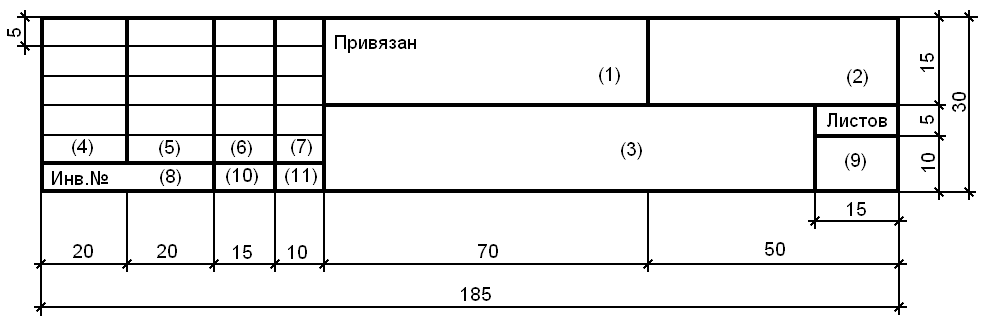 устанавливает основные требования к проектной документации объектов капитального строительства и рабочей документации всех видов объектов строительства.Общие правила выполнения и комплектования графической и текстовой документации, установленные в подразделе 4.1 и в разделах 5 и 8, распространяются также на отчетную техническую документацию по инженерным изысканиям для строительства2 Нормативные ссылкиБиблиография[1] Градостроительный Кодекс Российской Федерации (введен в действие Федеральным законом от 29 декабря 2004 года № 190-ФЗ)[2] Положение о составе разделов проектной документации и требованиях к их содержанию (утверждено Постановлением Правительства Российской Федерации от 16 февраля 2008 г. № 87)[3] Методические рекомендации. МДС 81-35.2004 Методика определения стоимости строительной продукции на территории Российской Федерации[4] Положение о критериях отнесения проектной документации к типовой проектной документации, а также к модифицированной типовой проектной документации, не затрагивающей конструктивных и других характеристик надежности и безопасности объектов капитального строительства (утверждено Приказом Министерства регионального развития Российской Федерации от 9 июля 2007 г. № 62)В настоящем стандарте использованы ссылки на следующие стандарты:ГОСТ Р 6.30-2003 Унифицированные системы документации. Унифицированная система организационно-распорядительной документации. Требования к оформлению документовГОСТ Р 21.1001-2009 Система проектной документации для строительства. Общие положения ГОСТ Р 21.1002-2008 Система проектной документации для строительства. Нормоконтроль проектной и рабочей документацииГОСТ Р 21.1003-2009 Система проектной документации для строительства. Учет и хранение проектной документацииГОСТ 2.051-2006 Единая система конструкторской документации. Электронные документы. Общие положенияГОСТ 2.105-95 Единая система конструкторской документации. Общие требования к текстовым документамГОСТ 2.106-96 Единая система конструкторской документации. Текстовые документыГОСТ 2.109-73 Единая система конструкторской документации. Основные требования к чертежамГОСТ 2.113-75 Единая система конструкторской документации. Групповые и базовые конструкторские документы ГОСТ 2.114-95 Единая система конструкторской документации. Технические условияГОСТ 2.301-68 Единая система конструкторской документации. ФорматыГОСТ 2.302-68 Единая система конструкторской документации. МасштабыГОСТ 2.303-68 Единая система конструкторской документации. Линии ГОСТ 2.304-81 Единая система конструкторской документации. Шрифты чертежныеГОСТ 2.305-2008 Единая система конструкторской документации. Изображения - виды, разрезы, сеченияГОСТ 2.306-68 Единая система конструкторской документации. Обозначения графические материалов и правила их нанесения на чертежахГОСТ 2.307-68 Единая система конструкторской документации. Нанесение размеров и предельных отклоненийГОСТ 2.308-79 Единая система конструкторской документации. Указание на чертежах допусков форм и расположения поверхностейГОСТ 2.309-73 Единая система конструкторской документации. Обозначение шероховатости поверхностейГОСТ 2.310-68 Единая система конструкторской документации. Нанесение на чертежах обозначений покрытий, термической и других видов обработкиГОСТ 2.311-68 Единая система конструкторской документации. Изображение резьбыГОСТ 2.312-72 Единая система конструкторской документации. Условные изображения и обозначения швов сварных соединенийГОСТ 2.313-82 Единая система конструкторской документации. Условные изображения и обозначения неразъемных соединенийГОСТ 2.314-68 Единая система конструкторской документации. Указания на чертежах о маркировании и клеймении изделийГОСТ 2.315-68 Единая система конструкторской документации. Изображения упрощенные и условные крепежных деталейГОСТ 2.316-2008 Единая система конструкторской документации. Правила нанесения надписей, технических требований и таблиц на графических документах. Общие положения ГОСТ 2.317-69 Единая система конструкторской документации. Аксонометрические проекцииГОСТ 2.501-88 Единая система проектной документации для строительства. Правила учета и храненияГОСТ 21.110-95 Система проектной документации для строительства. Правила выполнения спецификации оборудования, изделий и материаловГОСТ 21.113-88 Система проектной документации для строительства. Обозначения характеристик точностиГОСТ 21.114-95 Система проектной документации для строительства. Правила выполнения эскизных чертежей общих видов нетиповых изделийГОСТ 21.408-93 Система проектной документации для строительства. Правила выполнения рабочей документации автоматизации технологических процессовГОСТ 21.501-93 Система проектной документации для строительства. Правила выполнения архитектурно-строительных рабочих чертежей применены термины по ГОСТ Р 21.1001, ГОСТ Р 21.10024 Общие требования к составу и комплектованию проектной и рабочей документации4.1 Проектная документация4.1.1 Состав разделов проектной документации объектов капитального строительства и требования к их содержанию установлены [1], утвержденным Правительством Российской Федерации положением [2] и другими нормативно-правовыми актами. Проектную документацию комплектуют в тома, как правило, по отдельным разделам, установленным [2]. Наименования и шифры разделов проектной документации приведены в таблицах A.1 и A.2 (приложение А).Правила оформления обложки, титульного листа, содержания тома и состава проектной документации приведены в разделе 8.4.1.7 Текстовые части разделов проектной документации и другие текстовые документы выполняют по ГОСТ 2.105 с учетом требований [2] и 5.1, 5.2 настоящего стандарта.4.2 Рабочая документация4.2.1 В состав рабочей документации, передаваемой заказчику, включают:- рабочие чертежи, предназначенные для производства строительных и монтажных работ, которые объединяют в комплекты (далее - основные комплекты рабочих чертежей) по маркам в соответствии с таблицей Б.1 (приложение Б);- прилагаемые документы, разработанные в дополнение к рабочим чертежам основного комплекта.4.2.2 В состав основных комплектов рабочих чертежей включают общие данные по рабочим чертежам, чертежи и схемы, предусмотренные соответствующими стандартами Системы проектной документации для строительства (далее - СПДС).4.3.5 В общих указаниях приводят:- реквизиты документов, на основании которых принято решение о разработке рабочей документации (например, задания на проектирование, утвержденной проектной документации);- запись о соответствии рабочей документации заданию на проектирование, выданным техническим условиям, требованиям действующих технических регламентов, стандартов, сводов правил, других документов, содержащих установленные требования;- перечень технических регламентов и нормативных документов (стандартов, сводов правил и т.п.), в соответствии с требованиями которых разработана рабочая документация;- абсолютную отметку, принятую в рабочих чертежах здания или сооружения условно за нулевую (как правило, приводят на архитектурно-строительных чертежах);- запись о результатах проверки на патентоспособность и патентную чистоту впервые применяемых в проектной документации технологических процессов, оборудования, конструкций, изделий и материалов, а также номера патентов и заявок, по которым приняты решения о выдаче патентов на используемые в рабочей документации изобретения;- перечень видов работ, которые оказывают влияние на безопасность здания или сооружения и для которых необходимо составлять акты освидетельствования скрытых работ, ответственных конструкций и участков сетей инженерно-технического обеспечения;- сведения о том, кому принадлежит данная интеллектуальная собственность (при необходимости);- эксплуатационные требования, предъявляемые к проектируемому зданию или сооружению (при необходимости);- другие необходимые указания.5 Общие правила выполнения документации5.1 Общие положения5.1.1 При выполнении проектной, рабочей документации, а также отчетной технической документации по инженерным изысканиям для строительства следует руководствоваться положениями соответствующих стандартов СПДС, а также стандартов Единой системы конструкторской документации (далее - ЕСКД).Перечень стандартов ЕСКД, подлежащих учету при выполнении графической и текстовой документации для строительства, приведен в таблице Д.1 (приложение Д).5.1.2 Документацию, как правило, выполняют автоматизированным способом на бумажном носителе и/или в виде электронного документа.При выполнении документации в виде электронных документов (ДЭ) и передаче документации на электронных носителях должны соблюдаться требования ГОСТ 2.051. Взаимное соответствие между документами в электронной и бумажной формах обеспечивает разработчик.5.1.4 При подготовке документации должна быть обеспечена возможность изготовления копий документации надлежащего качества способами репрографии.5.1.7 Структура и состав реквизитов ДЭ должны обеспечивать его обращение в рамках программных средств (отображение, внесение изменений, печать, учет и хранение в базах данных, а также передачу в другие автоматизированные системы) с соблюдением при этом нормативных требований по оформлению документов.7.2 Внесение изменений в проектную документацию7.2.1 Изменения в проектную документацию, ранее переданную заказчику, как правило, вносят автоматизированным способом и осуществляют:- заменой, добавлением или исключением отдельных листов тома;- заменой (перевыпуском) тома (части, книги) - при его полной переработке;- выпуском дополнительных частей или книг.7.2.2 Изменения в проектную документацию вносят, как правило, на основании разрешения на внесение изменений (см. 7.1.2). Основаниями для внесения изменений могут быть замечания заказчика и согласующих органов исполнительной власти, замечания и отрицательные заключения органов негосударственной и государственной экспертизы.9 Применение типовой проектной документации9.1 Типовая проектная документация - это любая повторно применяемая проектная документация объектов капитального строительства или модификация типовой проектной документации, в которую внесены изменения, не затрагивающие конструктивных и других характеристик надежности и безопасности.Критерии отнесения проектной документации к типовой проектной документации (далее - ТПД), а также к модифицированной типовой проектной документации установлены Положением [4].9.2 Рабочая документация, входящая в состав ТПД и модифицированной ТПД, подлежит привязке к конкретной площадке строительства. При привязке:- определяют координаты и отметки частей зданий (сооружений);- уточняют размеры, глубину заложения и конструктивные решения фундаментов;- разрабатывают дополнительные мероприятия, необходимые по гидрогеологическим условиям строительной площадки;- уточняют решения цокольных или подвальных частей зданий, узлов примыкания тоннелей, галерей и других сооружений в зависимости от рельефа площадки строительства;- разрабатывают узлы примыкания внутренних сетей водоснабжения, канализации, теплоснабжения, электроснабжения и связи к внешним сетям, а также узлы ввода транспортных коммуникаций;- корректируют, при необходимости, документацию на несущие и ограждающие конструкции, системы отопления и вентиляции, исходя из климатических условий района строительства;- уточняют объемы работ, а также сметную стоимость строительства.9.3 На каждом листе привязываемой документации ставят штамп привязки:- на первом листе - по форме 14 приложения С;- на последующих листах - по форме 15 приложения С.9.4 Обложки и титульные листы основных комплектов рабочих чертежей, входящих в состав типовой проектной документации, не привязывают и заказчику не направляют. Взамен них в соответствии с требованиями раздела 8 выполняют новые обложки и титульные листы с реквизитами организации, применившей ТПД, и наименованием объекта капитального строительства, для которого выполнена привязка.9.5 Штамп привязки наносят на свободное поле листа, предпочтительно над основной надписью или слева от нее.Допускается не наносить штамп привязки на неизменяемые рабочие чертежи конструкций, изделий и узлов в случае их повторного применения организацией, осуществившей разработку и утверждение этих чертежей. Указанные рабочие чертежи записывают в раздел прилагаемых документов без изменения обозначения.9.6 Модификацию ТПД осуществляют внесением в нее изменений в соответствии с 7.1.3. с учетом следующих особенностей:- если изменяемых участков изображения два и более, то им присваивают обозначения в соответствии с 5.5.4 и рисунками 10а-10в;- над измененным участком указывают обозначение изменяемого участка изображения и надпись «Взамен перечеркнутого». Если новое изображение (часть изображения) помещают на другом листе, то у замененного изображения указывают также номер листа, на котором находится новое изображение (см. рисунок 17);- таблицы изменений в основных надписях не заполняют;- графу «Примечание» ведомостей на листах общих данных в связи с внесением изменений не заполняют.В состав документации, передаваемой заказчику, включают заключение согласно [4].9.7 Основные надписи на листах привязываемой документации оставляют без изменения.9.8 Изменения при привязке рекомендуется вносить в один экземпляр документа, являющийся в дальнейшем подлинником, с которого изготовляют копии.9.9 Аннулированные листы исключают из привязанной документации без изменения общей нумерации листов.Приложение Д
(обязательное)Перечень стандартов ЕСКД, подлежащих учету при выполнении графической и текстовой документации для строительстваТаблица Д.1Приложение С
(обязательное)Штампы привязкиФорма 14 - Штамп привязки (первый лист)Данные ГОСТ Р должны использоваться при разработке типовой проектной документации Применимо для типового проектированияПрименимо для типового проектирования+++++Применимо для типового проектирования+Применимо при использовании типовой проектной документации при привязке Определение – неточное. «Любая повторно применяемая документация» не обязательно - типоваяПоложение [4] отмененоРаздел 9, кроме п.9.1применим при использовании типовой проектной документации при привязке. При актуализации данного ГОСТ РРаздел был исключен и не вошел в состав ГОСТ Р -2013, поэтому его следует перенести в разрабатываемый СП с коррекцией ссылок на Приложения и пунктыПрименимо для выполнения типовой проектной документации+Применимо при привязке типовой проектной документации Форма 15 - Штамп привязки (последующие листы) 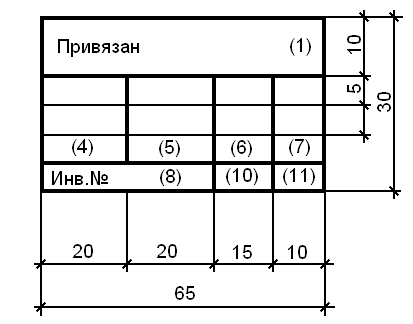  Форма 15 - Штамп привязки (последующие листы) Применимо при привязке типовой проектной документацииПрименимо при привязке типовой проектной документацииПриказ Министерства регионального развития РФ от 2 апреля 2009 г. N 108Об утверждении правил выполнения и оформления текстовых и графических материалов, входящих в состав проектной и рабочей документацииПриказ Министерства регионального развития РФ от 2 апреля 2009 г. N 108Об утверждении правил выполнения и оформления текстовых и графических материалов, входящих в состав проектной и рабочей документацииВ соответствии с пунктом 6 Положения о составе разделов проектной документации и требованиях к их содержанию, утвержденного постановлением Правительства Российской Федерации от 16 февраля 2008 г. N 87 "О составе разделов проектной документации и требованиях к их содержанию" (Собрание законодательства Российской Федерации, 2008, N 8, ст. 744), приказываю:1. Утвердить следующие правила выполнения и оформления текстовых и графических материалов, входящих в состав проектной и рабочей документации:выполнение и оформление текстовых и графических материалов, входящих в состав проектной и рабочей документации, осуществляется в соответствии с национальными стандартами "Система проектной документации для строительства" (далее - национальные стандарты), которые утверждаются приказами в установленном порядке;до утверждения национальных стандартов выполнение и оформление текстовых и графических материалов, входящих в состав проектной и рабочей документации, осуществляется с использованием ранее принятых стандартов Системы проектной документации для строительства, стандартов Единой системы конструкторской документации в части, не противоречащей законодательству Российской Федерации о техническом регулировании, законодательству Российской Федерации о градостроительной деятельностиВ соответствии с пунктом 6 Положения о составе разделов проектной документации и требованиях к их содержанию, утвержденного постановлением Правительства Российской Федерации от 16 февраля 2008 г. N 87 "О составе разделов проектной документации и требованиях к их содержанию" (Собрание законодательства Российской Федерации, 2008, N 8, ст. 744), приказываю:1. Утвердить следующие правила выполнения и оформления текстовых и графических материалов, входящих в состав проектной и рабочей документации:выполнение и оформление текстовых и графических материалов, входящих в состав проектной и рабочей документации, осуществляется в соответствии с национальными стандартами "Система проектной документации для строительства" (далее - национальные стандарты), которые утверждаются приказами в установленном порядке;до утверждения национальных стандартов выполнение и оформление текстовых и графических материалов, входящих в состав проектной и рабочей документации, осуществляется с использованием ранее принятых стандартов Системы проектной документации для строительства, стандартов Единой системы конструкторской документации в части, не противоречащей законодательству Российской Федерации о техническом регулировании, законодательству Российской Федерации о градостроительной деятельностиПрименимо при привязке типовой проектной документацииВ связи с выходомГОСТ Р  21.1101     -2009 этот Приказ для СП неактуален?Приказ Министерства регионального развития РФ от 3 июля 2009 г. N 254Об утверждении формы заявки на участие в отборе проектов, имеющих общегосударственное значение, претендующих на получение бюджетных ассигнований Инвестиционного фонда Российской Федерации, и методических рекомендаций по ее заполнениюПриказ Министерства регионального развития РФ от 3 июля 2009 г. N 254Об утверждении формы заявки на участие в отборе проектов, имеющих общегосударственное значение, претендующих на получение бюджетных ассигнований Инвестиционного фонда Российской Федерации, и методических рекомендаций по ее заполнениюВо исполнение пункта 7 постановления Правительства Российской Федерации от 1 марта 2008 г. N 134 "Об утверждении Правил формирования и использования бюджетных ассигнований Инвестиционного фонда Российской Федерации" (Собрание законодательства Российской Федерации, 2008, N 10, ст. 932; N 26, ст. 3064; 2009, N 2, ст. 249; N 11, ст. 1314) приказываю:1. Утвердить:Форму заявки на участие в отборе проектов, имеющих общегосударственное значение, претендующих на получение бюджетных ассигнований Инвестиционного фонда Российской Федерации (Приложение N 1);Методические рекомендации по заполнению заявки на участие в отборе проектов, имеющих общегосударственное значение, претендующих на получение бюджетных ассигнований Инвестиционного фонда Российской Федерации (Приложение N 2).Приложение N 1Форма заявки на участие в отборе проектов, имеющих общегосударственное значение, претендующих на получение бюджетных ассигнований Инвестиционного фонда Российской ФедерацииВо исполнение пункта 7 постановления Правительства Российской Федерации от 1 марта 2008 г. N 134 "Об утверждении Правил формирования и использования бюджетных ассигнований Инвестиционного фонда Российской Федерации" (Собрание законодательства Российской Федерации, 2008, N 10, ст. 932; N 26, ст. 3064; 2009, N 2, ст. 249; N 11, ст. 1314) приказываю:1. Утвердить:Форму заявки на участие в отборе проектов, имеющих общегосударственное значение, претендующих на получение бюджетных ассигнований Инвестиционного фонда Российской Федерации (Приложение N 1);Методические рекомендации по заполнению заявки на участие в отборе проектов, имеющих общегосударственное значение, претендующих на получение бюджетных ассигнований Инвестиционного фонда Российской Федерации (Приложение N 2).Приложение N 1Форма заявки на участие в отборе проектов, имеющих общегосударственное значение, претендующих на получение бюджетных ассигнований Инвестиционного фонда Российской ФедерацииКосвенное отношение к типовому проектированию с учетом того, что некоторые типовые проекты могут иметь общегосударственное значение и претендовать на получение бюджетных ассигнований Инвестиционного фонда Российской ФедерацииПриказ Министерства регионального развития РФ
от 15 августа 2009 г. № 339Об утверждении типовой формы соглашения между ответственными исполнителями регионального инвестиционного проекта и Министерством регионального развития Российской Федерации о предоставлении бюджетных ассигнований Инвестиционного фонда Российской Федерации для реализации регионального инвестиционного проекта(с изменениями от 28 апреля 2011 г.)Приказ Министерства регионального развития РФ
от 15 августа 2009 г. № 339Об утверждении типовой формы соглашения между ответственными исполнителями регионального инвестиционного проекта и Министерством регионального развития Российской Федерации о предоставлении бюджетных ассигнований Инвестиционного фонда Российской Федерации для реализации регионального инвестиционного проекта(с изменениями от 28 апреля 2011 г.)В целях реализации подпункта "в" пункта 2 постановления Правительства Российской Федерации от 23 июня 2008 г. № 468 "О внесении изменений в постановление Правительства Российской Федерации от 1 марта 2008 г. № 134" (Собрание законодательства Российской Федерации, 2008, № 26, ст. 3064) приказываю:1. Утвердить прилагаемую типовую форму соглашения между ответственными исполнителями регионального инвестиционного проекта и Министерством регионального развития Российской Федерации о предоставлении бюджетных ассигнований Инвестиционного фонда Российской Федерации для реализации регионального инвестиционного проекта.стороны, именуемые каждый в отдельности "Сторона", при совместном упоминании - "Стороны", в соответствии с постановлениями Правительства Российской Федерации от 1 марта 2008 г. № 134 "Об утверждении Правил формирования и использования бюджетных ассигнований Инвестиционного фонда Российской Федерации" (Собрание законодательства Российской Федерации, 2008, № 10, ст. 932; № 26, ст. 3064; 2009, № 2, ст. 249; № 11, ст. 1314; 2010, № 3, ст. 315; № 34, ст. 4485; № 35, ст. 4579) и от 7 ноября 2008 г. № 815 "Об утверждении Правил предоставления бюджетных ассигнований Инвестиционного фонда Российской Федерации в форме субсидий бюджетам субъектов Российской Федерации на софинансирование объектов капитального строительства государственной собственности субъектов Российской Федерации, бюджетные инвестиции в которые осуществляются из бюджетов субъектов Российской Федерации, или на предоставление соответствующих субсидий из бюджетов субъектов Российской Федерации местным бюджетам на софинансирование объектов капитального строительства муниципальной собственности, бюджетные инвестиции в которые осуществляются из местных бюджетов" (Собрание законодательства Российской Федерации, 2008, № 46, ст. 5338, 2011, № 12, ст. 1636), а также распоряжением Правительства Российской Федерации от "___"________ 200_г. № ______-р об утверждении паспорта регионального инвестиционного проекта "_______________________" (далее - Паспорт Проекта), заключили настоящее Соглашение о нижеследующем.1. ПРЕДМЕТ СОГЛАШЕНИЯ1.1. В соответствии с настоящим Соглашением Министерство обязуется предоставить Ответственному исполнителю бюджетные ассигнования Инвестиционного фонда Российской Федерации в форме субсидий бюджету________________________________________________________________________________(наименование субъекта Российской Федерации, бюджету которого предоставляются субсидии)(далее - Субъект Российской Федерации) на софинансирование объектов капитального строительства государственной собственности Субъекта Российской Федерации, бюджетные инвестиции в которые осуществляются из бюджета Субъекта Российской Федерации, или (в случае, если Субсидия предоставляется на софинансирование объектов капитального строительства муниципальной собственности) на предоставление соответствующих субсидий из бюджета Субъекта Российской Федерации бюджету ___________________________________________________(наименование муниципального образования, бюджету которого передаются субсидии из бюджета Субъекта Российской Федерации) (далее - Муниципальное образование)на софинансирование объектов капитального строительства собственности Муниципального образования, бюджетные инвестиции в которые осуществляются из бюджета Муниципального образования (далее - Субсидия), в целях реализации регионального инвестиционного проекта "________________________________________________________"                                                              (наименование регионального инвестиционного проекта) (далее - Проект)в размере ____________________ рублей, а Ответственный исполнитель обязуется принять указанную Субсидию, использовать ее по целевому назначению, определенному настоящим Соглашением и Паспортом Проекта, обеспечить софинансирование соответствующих объектов за счет средств бюджета Субъекта Российской Федерации в размере ________________ рублей, а также обеспечить выполнение условий настоящего Соглашения.1.2. Субсидия предоставляется на софинансирование объектов капитального строительства, определяемых в соответствии с Приложением № 1 к настоящему Соглашению (целевое назначение Субсидии2. УСЛОВИЯ И ПОРЯДОК ПРЕДОСТАВЛЕНИЯ СУБСИДИИ2.1. Субсидия предоставляется при соблюдении Ответственным исполнителем условий предоставления Субсидий, предусмотренных Правилами предоставления бюджетных ассигнований Инвестиционного фонда Российской Федерации в форме субсидий бюджетам субъектов Российской Федерации на софинансирование объектов капитального строительства государственной собственности субъектов Российской Федерации, бюджетные инвестиции в которые осуществляются из бюджетов субъектов Российской Федерации, или на предоставление соответствующих субсидий из бюджетов субъектов Российской Федерации местным бюджетам на софинансирование объектов капитального строительства муниципальной собственности, бюджетные инвестиции в которые осуществляются из местных бюджетов, утвержденных постановлением Правительства Российской Федерации от 7 ноября 2008 г. № 815, а также обязательств, установленных настоящим Соглашением.Наличие проектной документации и заключения государственной экспертизы по объектам капитального строительства собственности Субъекта Российской Федерации или собственности Муниципального образования, на софинансирование которых предоставляются бюджетные ассигнования Инвестиционного фонда Российской Федерации в форме субсидийВ целях реализации подпункта "в" пункта 2 постановления Правительства Российской Федерации от 23 июня 2008 г. № 468 "О внесении изменений в постановление Правительства Российской Федерации от 1 марта 2008 г. № 134" (Собрание законодательства Российской Федерации, 2008, № 26, ст. 3064) приказываю:1. Утвердить прилагаемую типовую форму соглашения между ответственными исполнителями регионального инвестиционного проекта и Министерством регионального развития Российской Федерации о предоставлении бюджетных ассигнований Инвестиционного фонда Российской Федерации для реализации регионального инвестиционного проекта.стороны, именуемые каждый в отдельности "Сторона", при совместном упоминании - "Стороны", в соответствии с постановлениями Правительства Российской Федерации от 1 марта 2008 г. № 134 "Об утверждении Правил формирования и использования бюджетных ассигнований Инвестиционного фонда Российской Федерации" (Собрание законодательства Российской Федерации, 2008, № 10, ст. 932; № 26, ст. 3064; 2009, № 2, ст. 249; № 11, ст. 1314; 2010, № 3, ст. 315; № 34, ст. 4485; № 35, ст. 4579) и от 7 ноября 2008 г. № 815 "Об утверждении Правил предоставления бюджетных ассигнований Инвестиционного фонда Российской Федерации в форме субсидий бюджетам субъектов Российской Федерации на софинансирование объектов капитального строительства государственной собственности субъектов Российской Федерации, бюджетные инвестиции в которые осуществляются из бюджетов субъектов Российской Федерации, или на предоставление соответствующих субсидий из бюджетов субъектов Российской Федерации местным бюджетам на софинансирование объектов капитального строительства муниципальной собственности, бюджетные инвестиции в которые осуществляются из местных бюджетов" (Собрание законодательства Российской Федерации, 2008, № 46, ст. 5338, 2011, № 12, ст. 1636), а также распоряжением Правительства Российской Федерации от "___"________ 200_г. № ______-р об утверждении паспорта регионального инвестиционного проекта "_______________________" (далее - Паспорт Проекта), заключили настоящее Соглашение о нижеследующем.1. ПРЕДМЕТ СОГЛАШЕНИЯ1.1. В соответствии с настоящим Соглашением Министерство обязуется предоставить Ответственному исполнителю бюджетные ассигнования Инвестиционного фонда Российской Федерации в форме субсидий бюджету________________________________________________________________________________(наименование субъекта Российской Федерации, бюджету которого предоставляются субсидии)(далее - Субъект Российской Федерации) на софинансирование объектов капитального строительства государственной собственности Субъекта Российской Федерации, бюджетные инвестиции в которые осуществляются из бюджета Субъекта Российской Федерации, или (в случае, если Субсидия предоставляется на софинансирование объектов капитального строительства муниципальной собственности) на предоставление соответствующих субсидий из бюджета Субъекта Российской Федерации бюджету ___________________________________________________(наименование муниципального образования, бюджету которого передаются субсидии из бюджета Субъекта Российской Федерации) (далее - Муниципальное образование)на софинансирование объектов капитального строительства собственности Муниципального образования, бюджетные инвестиции в которые осуществляются из бюджета Муниципального образования (далее - Субсидия), в целях реализации регионального инвестиционного проекта "________________________________________________________"                                                              (наименование регионального инвестиционного проекта) (далее - Проект)в размере ____________________ рублей, а Ответственный исполнитель обязуется принять указанную Субсидию, использовать ее по целевому назначению, определенному настоящим Соглашением и Паспортом Проекта, обеспечить софинансирование соответствующих объектов за счет средств бюджета Субъекта Российской Федерации в размере ________________ рублей, а также обеспечить выполнение условий настоящего Соглашения.1.2. Субсидия предоставляется на софинансирование объектов капитального строительства, определяемых в соответствии с Приложением № 1 к настоящему Соглашению (целевое назначение Субсидии2. УСЛОВИЯ И ПОРЯДОК ПРЕДОСТАВЛЕНИЯ СУБСИДИИ2.1. Субсидия предоставляется при соблюдении Ответственным исполнителем условий предоставления Субсидий, предусмотренных Правилами предоставления бюджетных ассигнований Инвестиционного фонда Российской Федерации в форме субсидий бюджетам субъектов Российской Федерации на софинансирование объектов капитального строительства государственной собственности субъектов Российской Федерации, бюджетные инвестиции в которые осуществляются из бюджетов субъектов Российской Федерации, или на предоставление соответствующих субсидий из бюджетов субъектов Российской Федерации местным бюджетам на софинансирование объектов капитального строительства муниципальной собственности, бюджетные инвестиции в которые осуществляются из местных бюджетов, утвержденных постановлением Правительства Российской Федерации от 7 ноября 2008 г. № 815, а также обязательств, установленных настоящим Соглашением.Наличие проектной документации и заключения государственной экспертизы по объектам капитального строительства собственности Субъекта Российской Федерации или собственности Муниципального образования, на софинансирование которых предоставляются бюджетные ассигнования Инвестиционного фонда Российской Федерации в форме субсидийКосвенное отношение (см выше)Приказ Федерального агентства по строительству и жилищно-коммунальному хозяйству
от 12 декабря 2012 г. N 89/ГСОб утверждении альбомов типовых проектных решений по переоборудованию объектов жилого фонда для проживания инвалидов и семей, имеющих детей-инвалидовПриказ Федерального агентства по строительству и жилищно-коммунальному хозяйству
от 12 декабря 2012 г. N 89/ГСОб утверждении альбомов типовых проектных решений по переоборудованию объектов жилого фонда для проживания инвалидов и семей, имеющих детей-инвалидовВ целях реализации Федерального закона от 24 ноября 1995 г. N 181-ФЗ "О социальной защите инвалидов в Российской Федерации", государственной программы Российской Федерации "Доступная среда" на 2011-2015 годы (пункты 30 Приложения 1), утвержденной постановлением Правительства Российской Федерации от 17 марта 2011 г. N 175, приказываю:1. Утвердить прилагаемые альбомы типовых проектных решений по переоборудованию объектов жилого фонда для проживания инвалидов и семей, имеющих детей-инвалидов (далее - альбомы ТПР), в том числе альбом N 1 "Входные группы и помещения общего пользования первого этажа" и альбом N 2 "Помещения общего пользования и квартиры типового этажа".2. Рекомендовать федеральным органам исполнительной власти, органам власти субъектов Российской Федерации, органам местного самоуправления для применения указанные альбомы ТПР в целях обеспечения инвалидам наравне с другими гражданами доступа к жилым зданиям, а также адаптации помещений жилых домов для указанных групп населения.Альбомы типовых проектных решений по переоборудованию объектов жилого фонда для проживания инвалидов и семей, имеющих детей-инвалидов являются методической основой для разработки местными проектными организациями конкретных проектных решений по представленным сериям типовых проектов, аналогичных проектных решений по другим сериям типовых проектов.В целях реализации Федерального закона от 24 ноября 1995 г. N 181-ФЗ "О социальной защите инвалидов в Российской Федерации", государственной программы Российской Федерации "Доступная среда" на 2011-2015 годы (пункты 30 Приложения 1), утвержденной постановлением Правительства Российской Федерации от 17 марта 2011 г. N 175, приказываю:1. Утвердить прилагаемые альбомы типовых проектных решений по переоборудованию объектов жилого фонда для проживания инвалидов и семей, имеющих детей-инвалидов (далее - альбомы ТПР), в том числе альбом N 1 "Входные группы и помещения общего пользования первого этажа" и альбом N 2 "Помещения общего пользования и квартиры типового этажа".2. Рекомендовать федеральным органам исполнительной власти, органам власти субъектов Российской Федерации, органам местного самоуправления для применения указанные альбомы ТПР в целях обеспечения инвалидам наравне с другими гражданами доступа к жилым зданиям, а также адаптации помещений жилых домов для указанных групп населения.Альбомы типовых проектных решений по переоборудованию объектов жилого фонда для проживания инвалидов и семей, имеющих детей-инвалидов являются методической основой для разработки местными проектными организациями конкретных проектных решений по представленным сериям типовых проектов, аналогичных проектных решений по другим сериям типовых проектов.Косвенное отношение (см выше)Приказ Федерального агентства по строительству и жилищно-коммунальному хозяйству
от 12 декабря 2012 г. N 89/ГСОб утверждении альбомов типовых проектных решений по переоборудованию объектов жилого фонда для проживания инвалидов и семей, имеющих детей-инвалидовПриказ Федерального агентства по строительству и жилищно-коммунальному хозяйству
от 12 декабря 2012 г. N 89/ГСОб утверждении альбомов типовых проектных решений по переоборудованию объектов жилого фонда для проживания инвалидов и семей, имеющих детей-инвалидовВ целях реализации Федерального закона от 24 ноября 1995 г. N 181-ФЗ "О социальной защите инвалидов в Российской Федерации", государственной программы Российской Федерации "Доступная среда" на 2011-2015 годы (пункты 30 Приложения 1), утвержденной постановлением Правительства Российской Федерации от 17 марта 2011 г. N 175, приказываю:1. Утвердить прилагаемые альбомы типовых проектных решений по переоборудованию объектов жилого фонда для проживания инвалидов и семей, имеющих детей-инвалидов (далее - альбомы ТПР), в том числе альбом N 1 "Входные группы и помещения общего пользования первого этажа" и альбом N 2 "Помещения общего пользования и квартиры типового этажа".2. Рекомендовать федеральным органам исполнительной власти, органам власти субъектов Российской Федерации, органам местного самоуправления для применения указанные альбомы ТПР в целях обеспечения инвалидам наравне с другими гражданами доступа к жилым зданиям, а также адаптации помещений жилых домов для указанных групп населения.Альбомы типовых проектных решений по переоборудованию объектов жилого фонда для проживания инвалидов и семей, имеющих детей-инвалидов являются методической основой для разработки местными проектными организациями конкретных проектных решений по представленным сериям типовых проектов, аналогичных проектных решений по другим сериям типовых проектов.В целях реализации Федерального закона от 24 ноября 1995 г. N 181-ФЗ "О социальной защите инвалидов в Российской Федерации", государственной программы Российской Федерации "Доступная среда" на 2011-2015 годы (пункты 30 Приложения 1), утвержденной постановлением Правительства Российской Федерации от 17 марта 2011 г. N 175, приказываю:1. Утвердить прилагаемые альбомы типовых проектных решений по переоборудованию объектов жилого фонда для проживания инвалидов и семей, имеющих детей-инвалидов (далее - альбомы ТПР), в том числе альбом N 1 "Входные группы и помещения общего пользования первого этажа" и альбом N 2 "Помещения общего пользования и квартиры типового этажа".2. Рекомендовать федеральным органам исполнительной власти, органам власти субъектов Российской Федерации, органам местного самоуправления для применения указанные альбомы ТПР в целях обеспечения инвалидам наравне с другими гражданами доступа к жилым зданиям, а также адаптации помещений жилых домов для указанных групп населения.Альбомы типовых проектных решений по переоборудованию объектов жилого фонда для проживания инвалидов и семей, имеющих детей-инвалидов являются методической основой для разработки местными проектными организациями конкретных проектных решений по представленным сериям типовых проектов, аналогичных проектных решений по другим сериям типовых проектов.Пример типовых  нормалейОтнесение к типовым проектным решение  -  неверно. Непонятно, почему такие проектные решения утверждаются  при помощи  приказов руководящих органов?Федеральный закон от 27 декабря 2002 г. № 184-ФЗО техническом регулировании(с изменениями от 8 августа 2005 г., 1 мая, 1 декабря 2007 г., 23 июля 2008 г., 18 июля, 23 ноября, 30 декабря 2009 г., 28 сентября 2010 г., 21 июля, 30 ноября, 6 декабря 2011 г., 28 июля, 3 декабря 2012 г., 2, 23 июля 2013 г.)Федеральный закон от 27 декабря 2002 г. № 184-ФЗО техническом регулировании(с изменениями от 8 августа 2005 г., 1 мая, 1 декабря 2007 г., 23 июля 2008 г., 18 июля, 23 ноября, 30 декабря 2009 г., 28 сентября 2010 г., 21 июля, 30 ноября, 6 декабря 2011 г., 28 июля, 3 декабря 2012 г., 2, 23 июля 2013 г.)Статья 3. Принципы технического регулированияТехническое регулирование осуществляется в соответствии с принципами:соответствия технического регулирования уровню развития национальной экономики, развития материально-технической базы, а также уровню научно-технического развития;Статья 11. Цели стандартизацииЦелями стандартизации являются:повышение уровня безопасности жизни и здоровья граждан, имущества физических и юридических лиц, государственного и муниципального имущества, объектов с учетом риска возникновения чрезвычайных ситуаций природного и техногенного характера, повышение уровня экологической безопасности, безопасности жизни и здоровья животных и растений;обеспечение конкурентоспособности и качества продукции (работ, услуг), единства измерений, рационального использования ресурсов, взаимозаменяемости технических средств (машин и оборудования, их составных частей, комплектующих изделий и материалов), технической и информационной совместимости, сопоставимости результатов исследований (испытаний) и измерений, технических и экономико-статистических данных, проведения анализа характеристик продукции (работ, услуг), исполнения государственных заказов, добровольного подтверждения соответствия продукции (работ, услуг);содействие соблюдению требований технических регламентов;создание систем классификации и кодирования технико-экономической и социальной информации, систем каталогизации продукции (работ, услуг), систем обеспечения качества продукции (работ, услуг), систем поиска и передачи данных, содействие проведению работ по унификации.Статья 3. Принципы технического регулированияТехническое регулирование осуществляется в соответствии с принципами:соответствия технического регулирования уровню развития национальной экономики, развития материально-технической базы, а также уровню научно-технического развития;Статья 11. Цели стандартизацииЦелями стандартизации являются:повышение уровня безопасности жизни и здоровья граждан, имущества физических и юридических лиц, государственного и муниципального имущества, объектов с учетом риска возникновения чрезвычайных ситуаций природного и техногенного характера, повышение уровня экологической безопасности, безопасности жизни и здоровья животных и растений;обеспечение конкурентоспособности и качества продукции (работ, услуг), единства измерений, рационального использования ресурсов, взаимозаменяемости технических средств (машин и оборудования, их составных частей, комплектующих изделий и материалов), технической и информационной совместимости, сопоставимости результатов исследований (испытаний) и измерений, технических и экономико-статистических данных, проведения анализа характеристик продукции (работ, услуг), исполнения государственных заказов, добровольного подтверждения соответствия продукции (работ, услуг);содействие соблюдению требований технических регламентов;создание систем классификации и кодирования технико-экономической и социальной информации, систем каталогизации продукции (работ, услуг), систем обеспечения качества продукции (работ, услуг), систем поиска и передачи данных, содействие проведению работ по унификации.Сравнить с Постановлением «О реестре типовой…»Использовать при определении целей типового проектирования или требований к типовым проектамАктуально для определения целей создания  реестра типовых проектовФедеральный закон от 27 июля 2006 г. № 149-ФЗОб информации, информационных технологиях и о защите информации(с изменениями от 27 июля 2010 г., 6 апреля, 21 июля 2011 г., 28 июля 2012 г., 5 апреля, 7 июня,          2 июля 2013 г.)Федеральный закон от 27 июля 2006 г. № 149-ФЗОб информации, информационных технологиях и о защите информации(с изменениями от 27 июля 2010 г., 6 апреля, 21 июля 2011 г., 28 июля 2012 г., 5 апреля, 7 июня,          2 июля 2013 г.)Статья 1. Сфера действия настоящего Федерального закона1. Настоящий Федеральный закон регулирует отношения, возникающие при:1) осуществлении права на поиск, получение, передачу, производство и распространение информации;2) применении информационных технологий;3) обеспечении защиты информации.Федеральным законом от 2 июля 2013 г. N 187-ФЗ в часть 2 статьи 1 настоящего Федерального закона внесены изменения2. Положения настоящего Федерального закона не распространяются на отношения, возникающие при правовой охране результатов интеллектуальной деятельности и приравненных к ним средств индивидуализации, за исключением случаев, предусмотренных настоящим Федеральным законом.Статья 2. Основные понятия, используемые в настоящем Федеральном законеВ настоящем Федеральном законе используются следующие основные понятия:5) обладатель информации - лицо, самостоятельно создавшее информацию либо получившее на основании закона или договора право разрешать или ограничивать доступ к информации, определяемой по каким-либо признакам;6) доступ к информации - возможность получения информации и ее использования;7) конфиденциальность информации - обязательное для выполнения лицом, получившим доступ к определенной информации, требование не передавать такую информацию третьим лицам без согласия ее обладателя;8) предоставление информации - действия, направленные на получение информации определенным кругом лиц или передачу информации определенному кругу лиц;9) распространение информации - действия, направленные на получение информации неопределенным кругом лиц или передачу информации неопределенному кругу лиц;10) электронное сообщение - информация, переданная или полученная пользователем информационно-телекоммуникационной сети;11) документированная информация - зафиксированная на материальном носителе путем документирования информация с реквизитами, позволяющими определить такую информацию или в установленных законодательством Российской Федерации случаях ее материальный носитель;Федеральным законом от 27 июля 2010 г. № 227-ФЗ статья 2 настоящего Федерального закона дополнена пунктом 11.1, вступающим в силу с 1 января 2011 г.11.1) электронный документ - документированная информация, представленная в электронной форме, то есть в виде, пригодном для восприятия человеком с использованием электронных вычислительных машин, а также для передачи по информационно-телекоммуникационным сетям или обработки в информационных системах;Статья 3. Принципы правового регулирования отношений в сфере информации, информационных технологий и защиты информацииПравовое регулирование отношений, возникающих в сфере информации, информационных технологий и защиты информации, основывается на следующих принципах:1) свобода поиска, получения, передачи, производства и распространения информации любым законным способом;2) установление ограничений доступа к информации только федеральными законами;Статья 4. Законодательство Российской Федерации об информации, информационных технологиях и о защите информации3. Порядок хранения и использования включенной в состав архивных фондов документированной информации устанавливается законодательством об архивном деле в Российской Федерации.Статья 5. Информация как объект правовых отношений1. Информация может являться объектом публичных, гражданских и иных правовых отношений. Информация может свободно использоваться любым лицом и передаваться одним лицом другому лицу, если федеральными законами не установлены ограничения доступа к информации либо иные требования к порядку ее предоставления или распространения.2. Информация в зависимости от категории доступа к ней подразделяется на общедоступную информацию, а также на информацию, доступ к которой ограничен федеральными законами (информация ограниченного доступа).3. Информация в зависимости от порядка ее предоставления или распространения подразделяется на:1) информацию, свободно распространяемую;2) информацию, предоставляемую по соглашению лиц, участвующих в соответствующих отношениях;3) информацию, которая в соответствии с федеральными законами подлежит предоставлению или распространению;4) информацию, распространение которой в Российской Федерации ограничивается или запрещается.4. Законодательством Российской Федерации могут быть установлены виды информации в зависимости от ее содержания или обладателя.Статья 6. Обладатель информации1. Обладателем информации может быть гражданин (физическое лицо), юридическое лицо, Российская Федерация, субъект Российской Федерации, муниципальное образование.2. От имени Российской Федерации, субъекта Российской Федерации, муниципального образования правомочия обладателя информации осуществляются соответственно государственными органами и органами местного самоуправления в пределах их полномочий, установленных соответствующими нормативными правовыми актами.3. Обладатель информации, если иное не предусмотрено федеральными законами, вправе:1) разрешать или ограничивать доступ к информации, определять порядок и условия такого доступа;2) использовать информацию, в том числе распространять ее, по своему усмотрению;3) передавать информацию другим лицам по договору или на ином установленном законом основании;4) защищать установленными законом способами свои права в случае незаконного получения информации или ее незаконного использования иными лицами;5) осуществлять иные действия с информацией или разрешать осуществление таких действий.4. Обладатель информации при осуществлении своих прав обязан:1) соблюдать права и законные интересы иных лиц;2) принимать меры по защите информации;3) ограничивать доступ к информации, если такая обязанность установлена федеральными законами.Статья 8. Право на доступ к информации3. Организация имеет право на получение от государственных органов, органов местного самоуправления информации, непосредственно касающейся прав и обязанностей этой организации, а также информации, необходимой в связи с взаимодействием с указанными органами при осуществлении этой организацией своей уставной деятельности.4. Не может быть ограничен доступ к:4) информации, накапливаемой в открытых фондах библиотек, музеев и архивов, а также в государственных, муниципальных и иных информационных системах, созданных или предназначенных для обеспечения граждан (физических лиц) и организаций такой информацией;Статья 11. Документирование информации1. Законодательством Российской Федерации или соглашением сторон могут быть установлены требования к документированию информации.2. В федеральных органах исполнительной власти документирование информации осуществляется в порядке, устанавливаемом Правительством Российской Федерации. Правила делопроизводства и документооборота, установленные иными государственными органами, органами местного самоуправления в пределах их компетенции, должны соответствовать требованиям, установленным Правительством Российской Федерации в части делопроизводства и документооборота для федеральных органов исполнительной власти.Статья 12. Государственное регулирование в сфере применения информационных технологий1. Государственное регулирование в сфере применения информационных технологий предусматривает:1) регулирование отношений, связанных с поиском, получением, передачей, производством и распространением информации с применением информационных технологий (информатизации), на основании принципов, установленных настоящим Федеральным законом;2) развитие информационных систем различного назначения для обеспечения граждан (физических лиц), организаций, государственных органов и органов местного самоуправления информацией, а также обеспечение взаимодействия таких систем;Статья 16. Защита информации1. Защита информации представляет собой принятие правовых, организационных и технических мер, направленных на:1) обеспечение защиты информации от неправомерного доступа, уничтожения, модифицирования, блокирования, копирования, предоставления, распространения, а также от иных неправомерных действий в отношении такой информации;2) соблюдение конфиденциальности информации ограниченного доступа,3) реализацию права на доступ к информации.Статья 1. Сфера действия настоящего Федерального закона1. Настоящий Федеральный закон регулирует отношения, возникающие при:1) осуществлении права на поиск, получение, передачу, производство и распространение информации;2) применении информационных технологий;3) обеспечении защиты информации.Федеральным законом от 2 июля 2013 г. N 187-ФЗ в часть 2 статьи 1 настоящего Федерального закона внесены изменения2. Положения настоящего Федерального закона не распространяются на отношения, возникающие при правовой охране результатов интеллектуальной деятельности и приравненных к ним средств индивидуализации, за исключением случаев, предусмотренных настоящим Федеральным законом.Статья 2. Основные понятия, используемые в настоящем Федеральном законеВ настоящем Федеральном законе используются следующие основные понятия:5) обладатель информации - лицо, самостоятельно создавшее информацию либо получившее на основании закона или договора право разрешать или ограничивать доступ к информации, определяемой по каким-либо признакам;6) доступ к информации - возможность получения информации и ее использования;7) конфиденциальность информации - обязательное для выполнения лицом, получившим доступ к определенной информации, требование не передавать такую информацию третьим лицам без согласия ее обладателя;8) предоставление информации - действия, направленные на получение информации определенным кругом лиц или передачу информации определенному кругу лиц;9) распространение информации - действия, направленные на получение информации неопределенным кругом лиц или передачу информации неопределенному кругу лиц;10) электронное сообщение - информация, переданная или полученная пользователем информационно-телекоммуникационной сети;11) документированная информация - зафиксированная на материальном носителе путем документирования информация с реквизитами, позволяющими определить такую информацию или в установленных законодательством Российской Федерации случаях ее материальный носитель;Федеральным законом от 27 июля 2010 г. № 227-ФЗ статья 2 настоящего Федерального закона дополнена пунктом 11.1, вступающим в силу с 1 января 2011 г.11.1) электронный документ - документированная информация, представленная в электронной форме, то есть в виде, пригодном для восприятия человеком с использованием электронных вычислительных машин, а также для передачи по информационно-телекоммуникационным сетям или обработки в информационных системах;Статья 3. Принципы правового регулирования отношений в сфере информации, информационных технологий и защиты информацииПравовое регулирование отношений, возникающих в сфере информации, информационных технологий и защиты информации, основывается на следующих принципах:1) свобода поиска, получения, передачи, производства и распространения информации любым законным способом;2) установление ограничений доступа к информации только федеральными законами;Статья 4. Законодательство Российской Федерации об информации, информационных технологиях и о защите информации3. Порядок хранения и использования включенной в состав архивных фондов документированной информации устанавливается законодательством об архивном деле в Российской Федерации.Статья 5. Информация как объект правовых отношений1. Информация может являться объектом публичных, гражданских и иных правовых отношений. Информация может свободно использоваться любым лицом и передаваться одним лицом другому лицу, если федеральными законами не установлены ограничения доступа к информации либо иные требования к порядку ее предоставления или распространения.2. Информация в зависимости от категории доступа к ней подразделяется на общедоступную информацию, а также на информацию, доступ к которой ограничен федеральными законами (информация ограниченного доступа).3. Информация в зависимости от порядка ее предоставления или распространения подразделяется на:1) информацию, свободно распространяемую;2) информацию, предоставляемую по соглашению лиц, участвующих в соответствующих отношениях;3) информацию, которая в соответствии с федеральными законами подлежит предоставлению или распространению;4) информацию, распространение которой в Российской Федерации ограничивается или запрещается.4. Законодательством Российской Федерации могут быть установлены виды информации в зависимости от ее содержания или обладателя.Статья 6. Обладатель информации1. Обладателем информации может быть гражданин (физическое лицо), юридическое лицо, Российская Федерация, субъект Российской Федерации, муниципальное образование.2. От имени Российской Федерации, субъекта Российской Федерации, муниципального образования правомочия обладателя информации осуществляются соответственно государственными органами и органами местного самоуправления в пределах их полномочий, установленных соответствующими нормативными правовыми актами.3. Обладатель информации, если иное не предусмотрено федеральными законами, вправе:1) разрешать или ограничивать доступ к информации, определять порядок и условия такого доступа;2) использовать информацию, в том числе распространять ее, по своему усмотрению;3) передавать информацию другим лицам по договору или на ином установленном законом основании;4) защищать установленными законом способами свои права в случае незаконного получения информации или ее незаконного использования иными лицами;5) осуществлять иные действия с информацией или разрешать осуществление таких действий.4. Обладатель информации при осуществлении своих прав обязан:1) соблюдать права и законные интересы иных лиц;2) принимать меры по защите информации;3) ограничивать доступ к информации, если такая обязанность установлена федеральными законами.Статья 8. Право на доступ к информации3. Организация имеет право на получение от государственных органов, органов местного самоуправления информации, непосредственно касающейся прав и обязанностей этой организации, а также информации, необходимой в связи с взаимодействием с указанными органами при осуществлении этой организацией своей уставной деятельности.4. Не может быть ограничен доступ к:4) информации, накапливаемой в открытых фондах библиотек, музеев и архивов, а также в государственных, муниципальных и иных информационных системах, созданных или предназначенных для обеспечения граждан (физических лиц) и организаций такой информацией;Статья 11. Документирование информации1. Законодательством Российской Федерации или соглашением сторон могут быть установлены требования к документированию информации.2. В федеральных органах исполнительной власти документирование информации осуществляется в порядке, устанавливаемом Правительством Российской Федерации. Правила делопроизводства и документооборота, установленные иными государственными органами, органами местного самоуправления в пределах их компетенции, должны соответствовать требованиям, установленным Правительством Российской Федерации в части делопроизводства и документооборота для федеральных органов исполнительной власти.Статья 12. Государственное регулирование в сфере применения информационных технологий1. Государственное регулирование в сфере применения информационных технологий предусматривает:1) регулирование отношений, связанных с поиском, получением, передачей, производством и распространением информации с применением информационных технологий (информатизации), на основании принципов, установленных настоящим Федеральным законом;2) развитие информационных систем различного назначения для обеспечения граждан (физических лиц), организаций, государственных органов и органов местного самоуправления информацией, а также обеспечение взаимодействия таких систем;Статья 16. Защита информации1. Защита информации представляет собой принятие правовых, организационных и технических мер, направленных на:1) обеспечение защиты информации от неправомерного доступа, уничтожения, модифицирования, блокирования, копирования, предоставления, распространения, а также от иных неправомерных действий в отношении такой информации;2) соблюдение конфиденциальности информации ограниченного доступа,3) реализацию права на доступ к информации.Поиск, получение, передача, применение типовых проектов.Защита авторских правВставить в ТерминыПравовыеОтношения при подборе типовой проектной документации из РеестраПравовые отношения при пользовании Реестром и Фондами типовой проектной документацииК РееструК РееструФедеральный закон от 23 ноября 2009 г. N 261-ФЗОб энергосбережении и о повышении энергетической эффективности и о внесении изменений в отдельные законодательные акты Российской Федерации(с изменениями от 8 мая, 27 июля 2010 г., 11, 18 июля, 3, 6, 7, 12 декабря 2011 г., 25 июня, 10 июля, 25 декабря 2012 г., 5 апреля, 7 июня, 2 июля 2013 г.)Принят Государственной Думой 11 ноября 2009 годаОдобрен Советом Федерации 18 ноября 2009 годаФедеральный закон от 23 ноября 2009 г. N 261-ФЗОб энергосбережении и о повышении энергетической эффективности и о внесении изменений в отдельные законодательные акты Российской Федерации(с изменениями от 8 мая, 27 июля 2010 г., 11, 18 июля, 3, 6, 7, 12 декабря 2011 г., 25 июня, 10 июля, 25 декабря 2012 г., 5 апреля, 7 июня, 2 июля 2013 г.)Принят Государственной Думой 11 ноября 2009 годаОдобрен Советом Федерации 18 ноября 2009 годаПринципы правового регулирования в области энергосбережения и повышения энергетической эффективностиПравовое регулирование в области энергосбережения и повышения энергетической эффективности основывается на следующих принципах:1) эффективное и рациональное использование энергетических ресурсов;2) поддержка и стимулирование энергосбережения и повышения энергетической эффективности;3) системность и комплексность проведения мероприятий по энергосбережению и повышению энергетической эффективности;4) планирование энергосбережения и повышения энергетической эффективности;5) использование энергетических ресурсов с учетом ресурсных, производственно-технологических, экологических и социальных условий.Статья 11. Обеспечение энергетической эффективности зданий, строений, сооружений1. Здания, строения, сооружения, за исключением указанных в части 5 настоящей статьи зданий, строений, сооружений, должны соответствовать требованиям энергетической эффективности, установленным уполномоченным федеральным органом исполнительной власти в соответствии с правилами, утвержденными Правительством Российской Федерации. Правительство Российской Федерации вправе установить в указанных правилах первоочередные требования энергетической эффективности.2. Требования энергетической эффективности зданий, строений, сооружений должны включать в себя:1) показатели, характеризующие удельную величину расхода энергетических ресурсов в здании, строении, сооружении;2) требования к влияющим на энергетическую эффективность зданий, строений, сооружений архитектурным, функционально-технологическим, конструктивным и инженерно-техническим решениям;3) требования к отдельным элементам, конструкциям зданий, строений, сооружений и к их свойствам, к используемым в зданиях, строениях, сооружениях устройствам и технологиям, а также требования к включаемым в проектную документацию и применяемым при строительстве, реконструкции, капитальном ремонте зданий, строений, сооружений технологиям и материалам, позволяющие исключить нерациональный расход энергетических ресурсов как в процессе строительства, реконструкции, капитального ремонта зданий, строений, сооружений, так и в процессе их эксплуатации.3. В составе требований энергетической эффективности зданий, строений, сооружений должны быть определены требования, которым здание, строение, сооружение должны соответствовать при вводе в эксплуатацию и в процессе эксплуатации, с указанием лиц, обеспечивающих выполнение таких требований (застройщика, собственника здания, строения, сооружения), а также сроки, в течение которых выполнение таких требований должно быть обеспечено. При этом срок, в течение которого выполнение таких требований должно быть обеспечено застройщиком, должен составлять не менее чем пять лет с момента ввода в эксплуатацию здания, строения, сооружения.5. Требования энергетической эффективности не распространяются на следующие здания, строения, сооружения:1) культовые здания, строения, сооружения;2) здания, строения, сооружения, которые в соответствии с законодательством Российской Федерации отнесены к объектам культурного наследия (памятникам истории и культуры);3) временные постройки, срок службы которых составляет менее чем два года;4) объекты индивидуального жилищного строительства (отдельно стоящие и предназначенные для проживания одной семьи жилые дома с количеством этажей не более чем три), дачные дома, садовые дома;5) строения, сооружения вспомогательного использования;6) отдельно стоящие здания, строения, сооружения, общая площадь которых составляет менее чем пятьдесят квадратных метров;7) иные определенные Правительством Российской Федерации здания, строения, сооружения.Статья 15. 8. Уполномоченным федеральным органом исполнительной власти устанавливаются требования к энергетическому паспорту, составленному по результатам обязательного энергетического обследования, а также к энергетическому паспорту, составленному на основании проектной документации, в том числе требования к его форме и содержанию, правила направления копии энергетического паспорта, составленного по результатам обязательного энергетического обследования, в этот федеральный орган исполнительной власти. Указанные требования могут различаться в зависимости от типов организаций, объектов (зданий, строений, сооружений производственного или непроизводственного назначения, энергетического оборудования, технологических процессов и иных критериев).9. Энергетические паспорта на здания, строения, сооружения, вводимые в эксплуатацию после осуществления строительства, реконструкции, капитального ремонта, могут составляться на основании проектной документации.Глава 8. Государственная поддержка в области энергосбережения и повышения энергетической эффективностиСтатья 27. Направления и формы государственной поддержки в области энергосбережения и повышения энергетической эффективности1. Государственная поддержка в области энергосбережения и повышения энергетической эффективности может осуществляться по следующим направлениям:1) содействие в осуществлении инвестиционной деятельности в области энергосбережения и повышения энергетической эффективности;2) пропаганда использования энергосервисных договоров (контрактов);3) содействие в разработке и использовании объектов, технологий, имеющих высокую энергетическую эффективность;4) содействие в строительстве многоквартирных домов, имеющих высокий класс энергетической эффективности;Статья 38. О внесении изменений в Федеральный закон "О техническом регулировании"Внести в статью 46 Федерального закона от 27 декабря 2002 года N 184-ФЗ "О техническом регулировании" (Собрание законодательства Российской Федерации, 2002, N 52, ст. 5140; 2007, N 19, ст. 2293) следующие изменения:1) пункт 1 дополнить абзацем следующего содержания:"обеспечения энергетической эффективности.";2) дополнить пунктом 6.1 следующего содержания:"6.1. До дня вступления в силу соответствующих технических регламентов техническое регулирование в области применения требований энергетической эффективности, требований к осветительным устройствам, электрическим лампам, используемым в цепях переменного тока в целях освещения, осуществляется в соответствии с федеральным законом об энергосбережении и о повышении энергетической эффективности, другими федеральными законами, принимаемыми в соответствии с ними иными нормативными правовыми актами Российской Федерации в области энергосбережения и повышения энергетической эффективности, а также с указанными в пунктах 1 и 2 настоящей статьи и применяемыми в части, не урегулированной указанными в настоящем пункте нормативными правовыми актами, нормативными правовыми актами Российской Федерации и нормативными документами федеральных органов исполнительной власти. Со дня вступления в силу соответствующих технических регламентов указанные акты применяются в качестве обязательных в части, не урегулированной соответствующими техническими регламентами.";Принципы правового регулирования в области энергосбережения и повышения энергетической эффективностиПравовое регулирование в области энергосбережения и повышения энергетической эффективности основывается на следующих принципах:1) эффективное и рациональное использование энергетических ресурсов;2) поддержка и стимулирование энергосбережения и повышения энергетической эффективности;3) системность и комплексность проведения мероприятий по энергосбережению и повышению энергетической эффективности;4) планирование энергосбережения и повышения энергетической эффективности;5) использование энергетических ресурсов с учетом ресурсных, производственно-технологических, экологических и социальных условий.Статья 11. Обеспечение энергетической эффективности зданий, строений, сооружений1. Здания, строения, сооружения, за исключением указанных в части 5 настоящей статьи зданий, строений, сооружений, должны соответствовать требованиям энергетической эффективности, установленным уполномоченным федеральным органом исполнительной власти в соответствии с правилами, утвержденными Правительством Российской Федерации. Правительство Российской Федерации вправе установить в указанных правилах первоочередные требования энергетической эффективности.2. Требования энергетической эффективности зданий, строений, сооружений должны включать в себя:1) показатели, характеризующие удельную величину расхода энергетических ресурсов в здании, строении, сооружении;2) требования к влияющим на энергетическую эффективность зданий, строений, сооружений архитектурным, функционально-технологическим, конструктивным и инженерно-техническим решениям;3) требования к отдельным элементам, конструкциям зданий, строений, сооружений и к их свойствам, к используемым в зданиях, строениях, сооружениях устройствам и технологиям, а также требования к включаемым в проектную документацию и применяемым при строительстве, реконструкции, капитальном ремонте зданий, строений, сооружений технологиям и материалам, позволяющие исключить нерациональный расход энергетических ресурсов как в процессе строительства, реконструкции, капитального ремонта зданий, строений, сооружений, так и в процессе их эксплуатации.3. В составе требований энергетической эффективности зданий, строений, сооружений должны быть определены требования, которым здание, строение, сооружение должны соответствовать при вводе в эксплуатацию и в процессе эксплуатации, с указанием лиц, обеспечивающих выполнение таких требований (застройщика, собственника здания, строения, сооружения), а также сроки, в течение которых выполнение таких требований должно быть обеспечено. При этом срок, в течение которого выполнение таких требований должно быть обеспечено застройщиком, должен составлять не менее чем пять лет с момента ввода в эксплуатацию здания, строения, сооружения.5. Требования энергетической эффективности не распространяются на следующие здания, строения, сооружения:1) культовые здания, строения, сооружения;2) здания, строения, сооружения, которые в соответствии с законодательством Российской Федерации отнесены к объектам культурного наследия (памятникам истории и культуры);3) временные постройки, срок службы которых составляет менее чем два года;4) объекты индивидуального жилищного строительства (отдельно стоящие и предназначенные для проживания одной семьи жилые дома с количеством этажей не более чем три), дачные дома, садовые дома;5) строения, сооружения вспомогательного использования;6) отдельно стоящие здания, строения, сооружения, общая площадь которых составляет менее чем пятьдесят квадратных метров;7) иные определенные Правительством Российской Федерации здания, строения, сооружения.Статья 15. 8. Уполномоченным федеральным органом исполнительной власти устанавливаются требования к энергетическому паспорту, составленному по результатам обязательного энергетического обследования, а также к энергетическому паспорту, составленному на основании проектной документации, в том числе требования к его форме и содержанию, правила направления копии энергетического паспорта, составленного по результатам обязательного энергетического обследования, в этот федеральный орган исполнительной власти. Указанные требования могут различаться в зависимости от типов организаций, объектов (зданий, строений, сооружений производственного или непроизводственного назначения, энергетического оборудования, технологических процессов и иных критериев).9. Энергетические паспорта на здания, строения, сооружения, вводимые в эксплуатацию после осуществления строительства, реконструкции, капитального ремонта, могут составляться на основании проектной документации.Глава 8. Государственная поддержка в области энергосбережения и повышения энергетической эффективностиСтатья 27. Направления и формы государственной поддержки в области энергосбережения и повышения энергетической эффективности1. Государственная поддержка в области энергосбережения и повышения энергетической эффективности может осуществляться по следующим направлениям:1) содействие в осуществлении инвестиционной деятельности в области энергосбережения и повышения энергетической эффективности;2) пропаганда использования энергосервисных договоров (контрактов);3) содействие в разработке и использовании объектов, технологий, имеющих высокую энергетическую эффективность;4) содействие в строительстве многоквартирных домов, имеющих высокий класс энергетической эффективности;Статья 38. О внесении изменений в Федеральный закон "О техническом регулировании"Внести в статью 46 Федерального закона от 27 декабря 2002 года N 184-ФЗ "О техническом регулировании" (Собрание законодательства Российской Федерации, 2002, N 52, ст. 5140; 2007, N 19, ст. 2293) следующие изменения:1) пункт 1 дополнить абзацем следующего содержания:"обеспечения энергетической эффективности.";2) дополнить пунктом 6.1 следующего содержания:"6.1. До дня вступления в силу соответствующих технических регламентов техническое регулирование в области применения требований энергетической эффективности, требований к осветительным устройствам, электрическим лампам, используемым в цепях переменного тока в целях освещения, осуществляется в соответствии с федеральным законом об энергосбережении и о повышении энергетической эффективности, другими федеральными законами, принимаемыми в соответствии с ними иными нормативными правовыми актами Российской Федерации в области энергосбережения и повышения энергетической эффективности, а также с указанными в пунктах 1 и 2 настоящей статьи и применяемыми в части, не урегулированной указанными в настоящем пункте нормативными правовыми актами, нормативными правовыми актами Российской Федерации и нормативными документами федеральных органов исполнительной власти. Со дня вступления в силу соответствующих технических регламентов указанные акты применяются в качестве обязательных в части, не урегулированной соответствующими техническими регламентами.";Особенностью современных типовых проектов должен стать учет Закона «Об энергосбережении….». Это отмечено и в Постановлении №791Применимо для типового проектирования, см. Постановление №791П.п. 4 – 6, по видимому не должны распространяться на типовые проекты таких зданий и сооруженийОдин из критериев отбора проектов при отнесении их к типовымПостановление №791Постановление Правительства РФ от 5 марта 2007 г. N 145О порядке организации и проведения государственной экспертизы проектной документации и результатов инженерных изысканий(с изменениями от 29 декабря 2007 г., 16 февраля, 7 ноября 2008 г., 27 сентября 2011 г., 31 марта 2012 г., 27 апреля, 3 июня 2013 г.)Постановление Правительства РФ от 5 марта 2007 г. N 145О порядке организации и проведения государственной экспертизы проектной документации и результатов инженерных изысканий(с изменениями от 29 декабря 2007 г., 16 февраля, 7 ноября 2008 г., 27 сентября 2011 г., 31 марта 2012 г., 27 апреля, 3 июня 2013 г.)Во исполнение части 11 статьи 49 Градостроительного кодекса Российской Федерации Правительство Российской Федерации постановляет:1. Утвердить прилагаемое Положение об организации и проведении государственной экспертизы проектной документации и результатов инженерных изысканий.2. Установить, что:б) государственная экспертиза проектной документации объектов капитального строительства и результатов инженерных изысканий, выполняемых для таких объектов, организуется и проводится:в отношении объектов, указанных в части 51 статьи 6 Градостроительного кодекса Российской Федерации (за исключением объектов, указанных в абзацах третьем и четвертом настоящего подпункта), - государственным учреждением, подведомственным Министерству регионального развития Российской Федерации;в отношении объектов, указанных в части 3.4 статьи 49 Градостроительного кодекса Российской Федерации (за исключением объектов, указанных в абзацах втором - четвертом настоящего пункта), а также в отношении иных объектов в случае, если проведение экспертизы (государственной или негосударственной) является обязательным или если проведение экспертизы (государственной или негосударственной) в отношении проектной документации и  (или) результатов инженерных изысканий не является обязательным в соответствии с частями 2, 3 и 31 статьи 49 Градостроительного кодекса Российской Федерации и заявителем принято решение о направлении проектной документации и (или) результатов инженерных изысканий на государственную экспертизу,  - уполномоченными на проведение государственной экспертизы проектной документации и результатов инженерных изысканий органами исполнительной власти субъектов Российской Федерации или подведомственными этим органам государственными учреждениями по месту расположения земельного участка, на котором предполагается осуществить строительство, реконструкцию или капитальный ремонт объекта капитального5. Государственная экспертиза проводится в следующих случаях:а) проектная документация и (или) инженерные изыскания выполнены в отношении объектов капитального строительства, указанных в части 3.4 статьи 49 Градостроительного кодекса Российской Федерации;б) имеется совокупность следующих обстоятельств:проведение государственной экспертизы или негосударственной экспертизы проектной документации и (или) результатов инженерных изысканий является обязательным;застройщиком или техническим заказчиком (далее - заявитель) принято решение о проведении государственной экспертизы (за исключением случая, указанного в подпункте "а" настоящего пункта);в) проведение государственной экспертизы или негосударственной экспертизы проектной документации и (или) результатов инженерных изысканий не является обязательным в соответствии с частями 2, 3 и 3.1 статьи 49 Градостроительного кодекса Российской Федерации, однако заявителем принято решение о направлении проектной документации и (или) результатов инженерных изысканий на государственную экспертизу.8. Экспертиза проектной документации не проводится в следующих случаях:1) если для строительства или реконструкции не требуется получение разрешения на строительство;2) проведения такой экспертизы в отношении проектной документации объектов капитального строительства, получившей положительное заключение государственной экспертизы или негосударственной экспертизы и применяемой повторно (далее - типовая проектная документация), или модификации такой проектной документации, не затрагивающей конструктивных и других характеристик надежности и безопасности объектов капитального строительства;3) если при строительстве или реконструкции объекта капитального строительства применяется модификация проектной документации, в том числе в отношении отдельных разделов проектной документации, ранее получившей положительное заключение государственной экспертизы, не снижающая конструктивные и другие характеристики надежности и безопасности объектов капитального строительства;В случае если строительство объекта капитального строительства будет осуществляться с использованием типовой проектной документации или модификации такой проектной документации, результаты инженерных изысканий подлежат государственной экспертизе независимо от того, что государственная экспертиза проектной документации не проводится.II. Представление документов для проведения государственной экспертизы13. Для проведения государственной экспертизы одновременно проектной документации и результатов инженерных изысканий, выполненных для подготовки такой проектной документации, представляются:а) заявление о проведении государственной экспертизы, в котором указываются:идентификационные сведения об исполнителях работ - лицах, осуществивших подготовку проектной документации и выполнивших инженерные изыскания (фамилия, имя, отчество, реквизиты документов, удостоверяющих личность, почтовый адрес места жительства индивидуального предпринимателя, полное наименование, место нахождения юридического лица);идентификационные сведения об объекте капитального строительства, проектная документация и (или) результаты инженерных изысканий в отношении которого представлены на государственную экспертизу (наименование объекта (объектов) предполагаемого строительства (реконструкции, капитального ремонта), почтовый (строительный) адрес объекта (объектов) капитального строительства, основные технико-экономические показатели объекта (объектов) капитального строительства (площадь, объем, протяженность, количество этажей, производственная мощность и другие));идентификационные сведения о заявителе (фамилия, имя, отчество, реквизиты документов, удостоверяющих личность, почтовый адрес места жительства застройщика (технического заказчика) - физического лица, полное наименование юридического лица, место нахождения застройщика - юридического лица, а в случае, если застройщик (технический заказчик) и заявитель не одно и то же лицо, - указанные сведения также в отношении заявителя);б) Исключен. в) Исключен. г) проектная документация на объект капитального строительства в соответствии с требованиями (в том числе к составу и содержанию разделов документации), установленными законодательством Российской Федерации;д) копия задания на проектирование;е) результаты инженерных изысканий в соответствии с требованиями (в том числе к составу указанных результатов), установленными законодательством Российской Федерации;ж) копия задания на выполнение инженерных изысканий;Постановлением Правительства РФ от 31 марта 2012 г. N 270 подпункт "з" пункта 13 настоящего Положения изложен в новой редакцииз) положительное заключение государственной экологической экспертизы в случае, если для проведения государственной экспертизы представляется проектная документация, разработанная в отношении объектов капитального строительства, строительство или реконструкцию которых предполагается осуществить в исключительной экономической зоне Российской Федерации, на континентальном шельфе Российской Федерации, во внутренних морских водах или в территориальном море Российской Федерации, а также проектная документация, разработанная в отношении объектов, связанных с размещением и обезвреживанием отходов I - V классов опасности, искусственных земельных участков на водных объектах (за исключением случаев, когда заявитель на государственную экспертизу представляет проектную документацию, разработанную в отношении объектов, указанных в подпункте 7.1 статьи 11 и подпункте 4.1 статьи 12 Федерального закона "Об экологической экспертизе");и) документы, подтверждающие полномочия заявителя действовать от имени застройщика, технического заказчика (в случае, если заявитель не является техническим заказчиком и (или) застройщиком), в которых полномочия на заключение, изменение, исполнение, расторжение договора о проведении государственной экспертизы (далее - договор) должны быть оговорены специально;к) заверенная копия выданного саморегулируемой организацией свидетельства о допуске исполнителя работ к соответствующему виду работ по подготовке проектной документации и (или) инженерным изысканиям, действительного на дату подписания акта приемки выполненных работ, и копия акта приемки выполненных работ в случае, если в соответствии с законодательством Российской Федерации получение допуска к таким работам является обязательным.15. Для проведения государственной экспертизы результатов инженерных изысканий в случаях, указанных в пункте 8 настоящего Положения, представляются документы, указанные в подпунктах "а" и "е"-"и" пункта 13 настоящего Положения, а также:а) проектная документация по внешним инженерным сетям и конструктивным решениям фундаментов;б) положительное заключение государственной экспертизы в отношении применяемой типовой проектной документации (модифицированной типовой проектной документации), выданное любому лицу;(Измененная редакция. Изм. № 1)в) документ, подтверждающий право застройщика (технического заказчика) на использование типовой проектной документации, исключительное право на которую принадлежит иному лицу (договор об отчуждении исключительного права, лицензионный договор, сублицензионный договор и тому подобные);Постановлением Правительства РФ от 27 сентября 2011 г. N 791 пункт 15 настоящего Положения дополнен подпунктом "г"г) документ, подтверждающий соответствие климатических и иных условий, в которых типовая проектная документация запланирована к повторному применению, условиям, с учетом которых она была разработана для первоначального применения. Форма указанного документа утверждается Министерством регионального развития Российской Федерации;д) в случае если при применении типовой проектной документации требуется подготовка проектной документации по внешним инженерным сетям и конструктивным решениям фундаментов, - заверенные копии выданных саморегулируемой организацией свидетельства о допуске исполнителя работ к соответствующему виду работ по инженерным изысканиям и (или) свидетельства о допуске исполнителя работ к соответствующему виду работ по подготовке проектной документации в случаях, когда в соответствии с законодательством Российской Федерации получение допуска к таким работам является обязательным.Указанные свидетельства должны быть действительными на дату подписания акта приемки выполненных работ. Одновременно с копиями таких свидетельств представляется копия акта приемки выполненных работ.26. Правовое регулирование договора осуществляется по правилам, установленным гражданским законодательством Российской Федерации применительно к договору возмездного оказания услуг. В договоре определяются:а) предмет договора;б) срок проведения государственной экспертизы и порядок его продления в пределах, установленных Градостроительным кодексом Российской Федерации и настоящим Положением;IV. Проведение государственной экспертизы41. Информация, содержащаяся в реестре выданных заключений государственной экспертизы, является открытой и предоставляется любому лицу в течение 10 дней с даты получения организацией по проведению государственной экспертизы письменного запроса.Порядок ведения реестра выданных заключений государственной экспертизы и предоставления сведений, содержащихся в реестре, устанавливается Министерством регионального развития Российской Федерации.Во исполнение части 11 статьи 49 Градостроительного кодекса Российской Федерации Правительство Российской Федерации постановляет:1. Утвердить прилагаемое Положение об организации и проведении государственной экспертизы проектной документации и результатов инженерных изысканий.2. Установить, что:б) государственная экспертиза проектной документации объектов капитального строительства и результатов инженерных изысканий, выполняемых для таких объектов, организуется и проводится:в отношении объектов, указанных в части 51 статьи 6 Градостроительного кодекса Российской Федерации (за исключением объектов, указанных в абзацах третьем и четвертом настоящего подпункта), - государственным учреждением, подведомственным Министерству регионального развития Российской Федерации;в отношении объектов, указанных в части 3.4 статьи 49 Градостроительного кодекса Российской Федерации (за исключением объектов, указанных в абзацах втором - четвертом настоящего пункта), а также в отношении иных объектов в случае, если проведение экспертизы (государственной или негосударственной) является обязательным или если проведение экспертизы (государственной или негосударственной) в отношении проектной документации и  (или) результатов инженерных изысканий не является обязательным в соответствии с частями 2, 3 и 31 статьи 49 Градостроительного кодекса Российской Федерации и заявителем принято решение о направлении проектной документации и (или) результатов инженерных изысканий на государственную экспертизу,  - уполномоченными на проведение государственной экспертизы проектной документации и результатов инженерных изысканий органами исполнительной власти субъектов Российской Федерации или подведомственными этим органам государственными учреждениями по месту расположения земельного участка, на котором предполагается осуществить строительство, реконструкцию или капитальный ремонт объекта капитального5. Государственная экспертиза проводится в следующих случаях:а) проектная документация и (или) инженерные изыскания выполнены в отношении объектов капитального строительства, указанных в части 3.4 статьи 49 Градостроительного кодекса Российской Федерации;б) имеется совокупность следующих обстоятельств:проведение государственной экспертизы или негосударственной экспертизы проектной документации и (или) результатов инженерных изысканий является обязательным;застройщиком или техническим заказчиком (далее - заявитель) принято решение о проведении государственной экспертизы (за исключением случая, указанного в подпункте "а" настоящего пункта);в) проведение государственной экспертизы или негосударственной экспертизы проектной документации и (или) результатов инженерных изысканий не является обязательным в соответствии с частями 2, 3 и 3.1 статьи 49 Градостроительного кодекса Российской Федерации, однако заявителем принято решение о направлении проектной документации и (или) результатов инженерных изысканий на государственную экспертизу.8. Экспертиза проектной документации не проводится в следующих случаях:1) если для строительства или реконструкции не требуется получение разрешения на строительство;2) проведения такой экспертизы в отношении проектной документации объектов капитального строительства, получившей положительное заключение государственной экспертизы или негосударственной экспертизы и применяемой повторно (далее - типовая проектная документация), или модификации такой проектной документации, не затрагивающей конструктивных и других характеристик надежности и безопасности объектов капитального строительства;3) если при строительстве или реконструкции объекта капитального строительства применяется модификация проектной документации, в том числе в отношении отдельных разделов проектной документации, ранее получившей положительное заключение государственной экспертизы, не снижающая конструктивные и другие характеристики надежности и безопасности объектов капитального строительства;В случае если строительство объекта капитального строительства будет осуществляться с использованием типовой проектной документации или модификации такой проектной документации, результаты инженерных изысканий подлежат государственной экспертизе независимо от того, что государственная экспертиза проектной документации не проводится.II. Представление документов для проведения государственной экспертизы13. Для проведения государственной экспертизы одновременно проектной документации и результатов инженерных изысканий, выполненных для подготовки такой проектной документации, представляются:а) заявление о проведении государственной экспертизы, в котором указываются:идентификационные сведения об исполнителях работ - лицах, осуществивших подготовку проектной документации и выполнивших инженерные изыскания (фамилия, имя, отчество, реквизиты документов, удостоверяющих личность, почтовый адрес места жительства индивидуального предпринимателя, полное наименование, место нахождения юридического лица);идентификационные сведения об объекте капитального строительства, проектная документация и (или) результаты инженерных изысканий в отношении которого представлены на государственную экспертизу (наименование объекта (объектов) предполагаемого строительства (реконструкции, капитального ремонта), почтовый (строительный) адрес объекта (объектов) капитального строительства, основные технико-экономические показатели объекта (объектов) капитального строительства (площадь, объем, протяженность, количество этажей, производственная мощность и другие));идентификационные сведения о заявителе (фамилия, имя, отчество, реквизиты документов, удостоверяющих личность, почтовый адрес места жительства застройщика (технического заказчика) - физического лица, полное наименование юридического лица, место нахождения застройщика - юридического лица, а в случае, если застройщик (технический заказчик) и заявитель не одно и то же лицо, - указанные сведения также в отношении заявителя);б) Исключен. в) Исключен. г) проектная документация на объект капитального строительства в соответствии с требованиями (в том числе к составу и содержанию разделов документации), установленными законодательством Российской Федерации;д) копия задания на проектирование;е) результаты инженерных изысканий в соответствии с требованиями (в том числе к составу указанных результатов), установленными законодательством Российской Федерации;ж) копия задания на выполнение инженерных изысканий;Постановлением Правительства РФ от 31 марта 2012 г. N 270 подпункт "з" пункта 13 настоящего Положения изложен в новой редакцииз) положительное заключение государственной экологической экспертизы в случае, если для проведения государственной экспертизы представляется проектная документация, разработанная в отношении объектов капитального строительства, строительство или реконструкцию которых предполагается осуществить в исключительной экономической зоне Российской Федерации, на континентальном шельфе Российской Федерации, во внутренних морских водах или в территориальном море Российской Федерации, а также проектная документация, разработанная в отношении объектов, связанных с размещением и обезвреживанием отходов I - V классов опасности, искусственных земельных участков на водных объектах (за исключением случаев, когда заявитель на государственную экспертизу представляет проектную документацию, разработанную в отношении объектов, указанных в подпункте 7.1 статьи 11 и подпункте 4.1 статьи 12 Федерального закона "Об экологической экспертизе");и) документы, подтверждающие полномочия заявителя действовать от имени застройщика, технического заказчика (в случае, если заявитель не является техническим заказчиком и (или) застройщиком), в которых полномочия на заключение, изменение, исполнение, расторжение договора о проведении государственной экспертизы (далее - договор) должны быть оговорены специально;к) заверенная копия выданного саморегулируемой организацией свидетельства о допуске исполнителя работ к соответствующему виду работ по подготовке проектной документации и (или) инженерным изысканиям, действительного на дату подписания акта приемки выполненных работ, и копия акта приемки выполненных работ в случае, если в соответствии с законодательством Российской Федерации получение допуска к таким работам является обязательным.15. Для проведения государственной экспертизы результатов инженерных изысканий в случаях, указанных в пункте 8 настоящего Положения, представляются документы, указанные в подпунктах "а" и "е"-"и" пункта 13 настоящего Положения, а также:а) проектная документация по внешним инженерным сетям и конструктивным решениям фундаментов;б) положительное заключение государственной экспертизы в отношении применяемой типовой проектной документации (модифицированной типовой проектной документации), выданное любому лицу;(Измененная редакция. Изм. № 1)в) документ, подтверждающий право застройщика (технического заказчика) на использование типовой проектной документации, исключительное право на которую принадлежит иному лицу (договор об отчуждении исключительного права, лицензионный договор, сублицензионный договор и тому подобные);Постановлением Правительства РФ от 27 сентября 2011 г. N 791 пункт 15 настоящего Положения дополнен подпунктом "г"г) документ, подтверждающий соответствие климатических и иных условий, в которых типовая проектная документация запланирована к повторному применению, условиям, с учетом которых она была разработана для первоначального применения. Форма указанного документа утверждается Министерством регионального развития Российской Федерации;д) в случае если при применении типовой проектной документации требуется подготовка проектной документации по внешним инженерным сетям и конструктивным решениям фундаментов, - заверенные копии выданных саморегулируемой организацией свидетельства о допуске исполнителя работ к соответствующему виду работ по инженерным изысканиям и (или) свидетельства о допуске исполнителя работ к соответствующему виду работ по подготовке проектной документации в случаях, когда в соответствии с законодательством Российской Федерации получение допуска к таким работам является обязательным.Указанные свидетельства должны быть действительными на дату подписания акта приемки выполненных работ. Одновременно с копиями таких свидетельств представляется копия акта приемки выполненных работ.26. Правовое регулирование договора осуществляется по правилам, установленным гражданским законодательством Российской Федерации применительно к договору возмездного оказания услуг. В договоре определяются:а) предмет договора;б) срок проведения государственной экспертизы и порядок его продления в пределах, установленных Градостроительным кодексом Российской Федерации и настоящим Положением;IV. Проведение государственной экспертизы41. Информация, содержащаяся в реестре выданных заключений государственной экспертизы, является открытой и предоставляется любому лицу в течение 10 дней с даты получения организацией по проведению государственной экспертизы письменного запроса.Порядок ведения реестра выданных заключений государственной экспертизы и предоставления сведений, содержащихся в реестре, устанавливается Министерством регионального развития Российской Федерации.Расширение требований Градостроительного кодекса в отношении типовой проектной продукцииПрименение типовой проектной продукцииПрименение типовой проектной продукцииПрименение типовой проектной продукцииНаверное, этим документом должен явиться энергетический паспорт объектаПостановление Правительства РФ от 16 февраля 2008 г. № 87О составе разделов проектной документации и требованиях к их содержанию(с изменениями от 18 мая, 21 декабря 2009 г., 13 апреля, 7 декабря 2010 г., 15 февраля 2011 г., 25 июня, 2 августа 2012 г., 22 апреля 2013 г.)Постановление Правительства РФ от 16 февраля 2008 г. № 87О составе разделов проектной документации и требованиях к их содержанию(с изменениями от 18 мая, 21 декабря 2009 г., 13 апреля, 7 декабря 2010 г., 15 февраля 2011 г., 25 июня, 2 августа 2012 г., 22 апреля 2013 г.)Положение о составе разделов проектной документации и требованиях к их содержаниюI. Общие положения1. Настоящее Положение устанавливает состав разделов проектной документации и требования к содержанию этих разделов:а) при подготовке проектной документации на различные виды объектов капитального строительства;б) при подготовке проектной документации в отношении отдельных этапов строительства, реконструкции и капитального ремонта объектов капитального строительства (далее - строительство).2. В целях настоящего Положения объекты капитального строительства в зависимости от функционального назначения и характерных признаков подразделяются на следующие виды:а) объекты производственного назначения (здания, строения, сооружения производственного назначения, в том числе объекты обороны и безопасности), за исключением линейных объектов;б) объекты непроизводственного назначения (здания, строения, сооружения жилищного фонда, социально-культурного и коммунально-бытового назначения, а также иные объекты капитального строительства непроизводственного назначения);в) линейные объекты (трубопроводы, автомобильные и железные дороги, линии электропередачи и др.).3. Проектная документация состоит из текстовой и графической частей.Текстовая часть содержит сведения в отношении объекта капитального строительства, описание принятых технических и иных решений, пояснения, ссылки на нормативные и (или) технические документы, используемые при подготовке проектной документации и результаты расчетов, обосновывающие принятые решения.Графическая часть отображает принятые технические и иные решения и выполняется в виде чертежей, схем, планов и других документов в графической форме.Подготовка проектной документации должна осуществляться в соответствии с законодательством Российской Федерации о государственной тайне.4. В целях реализации в процессе строительства архитектурных, технических и технологических решений, содержащихся в проектной документации на объект капитального строительства, разрабатывается рабочая документация, состоящая из документов в текстовой форме, рабочих чертежей, спецификации оборудования и изделий.6. Правила выполнения и оформления текстовых и графических материалов, входящих в состав проектной и рабочей документации, устанавливаются Министерством регионального развития Российской Федерации.7. Необходимость разработки требований к содержанию разделов проектной документации, наличие которых согласно настоящему Положению не является обязательным, определяется по согласованию между проектной организацией и заказчиком такой документации.Разделы 6, 11, 5 и 9 проектной документации, требования к содержанию которых устанавливаются соответственно пунктами 23, 28 - 31, 38 и 42 настоящего Положения, разрабатываются в полном объеме для объектов капитального строительства, финансируемых полностью или частично за счет средств соответствующих бюджетов. Во всех остальных случаях необходимость и объем разработки указанных разделов определяются заказчиком и указываются в задании на проектирование.II. Состав разделов проектной документации на объекты капитального строительства производственного и непроизводственного назначения и требования к содержанию этих разделов9. Проектная документация на объекты капитального строительства производственного и непроизводственного назначения состоит из 12 разделов, требования к содержанию которых установлены пунктами 10 - 32 настоящего Положения.10. Раздел 1 "Пояснительная записка" должен содержать:в текстовой частиа) реквизиты одного из следующих документов, на основании которого принято решение о разработке проектной документации:федеральная целевая программа, программа развития субъекта Российской Федерации, комплексная программа развития муниципального образования, ведомственная целевая программа и другие программы;решение Президента Российской Федерации, Правительства Российской Федерации, органов государственной власти субъектов Российской Федерации и органов местного самоуправления в соответствии с их полномочиями;решение застройщика;б) исходные данные и условия для подготовки проектной документации на объект капитального строительства. В пояснительной записке указываются реквизиты следующих документов:задание на проектирование - в случае подготовки проектной документации на основании договора;отчетная документация по результатам инженерных изысканий;правоустанавливающие документы на объект капитального строительства - в случае подготовки проектной документации для проведения реконструкции или капитального ремонта объекта капитального строительства;утвержденный и зарегистрированный в установленном порядке градостроительный план земельного участка, предоставленного для размещения объекта капитального строительства;документы об использовании земельных участков, на которые действие градостроительных регламентов не распространяется или для которых градостроительные регламенты не устанавливаются, выданные в соответствии с федеральными законами уполномоченными федеральными органами исполнительной власти, или уполномоченными органами исполнительной власти субъектов Российской Федерации, или уполномоченными органами местного самоуправления;технические условия, предусмотренные частью 7 статьи 48 Градостроительного кодекса Российской Федерации и иными нормативными правовыми актами, если функционирование проектируемого объекта капитального строительства невозможно без его подключения к сетям инженерно-технического обеспечения общего пользования (далее - технические условия);в) сведения о функциональном назначении объекта капитального строительства, состав и характеристику производства, номенклатуру выпускаемой продукции (работ, услуг);г) сведения о потребности объекта капитального строительства в топливе, газе, воде и электрической энергии;д) данные о проектной мощности объекта капитального строительства - для объектов производственного назначения;е) сведения о сырьевой базе, потребности производства в воде, топливно-энергетических ресурсах - для объектов производственного назначения;ж) сведения о комплексном использовании сырья, вторичных энергоресурсов, отходов производства - для объектов производственного назначения;л) сведения об использованных в проекте изобретениях, результатах проведенных патентных исследований;м) технико-экономические показатели проектируемых объектов капитального строительства;о) данные о проектной мощности объекта капитального строительства, значимости объекта капитального строительства для поселений (муниципального образования), а также о численности работников и их профессионально-квалификационном составе, числе рабочих мест (кроме жилых зданий) и другие данные, характеризующие объект капитального строительства, - для объектов непроизводственного назначения;п) сведения о компьютерных программах, которые использовались при выполнении расчетов конструктивных элементов зданий, строений и сооружений;р) обоснование возможности осуществления строительства объекта капитального строительства по этапам строительства с выделением этих этапов (при необходимости);13. Раздел 3 "Архитектурные решения" должен содержать:в текстовой частиа) описание и обоснование внешнего и внутреннего вида объекта капитального строительства, его пространственной, планировочной и функциональной организации;б) обоснование принятых объемно-пространственных и архитектурно-художественных решений, в том числе в части соблюдения предельных параметров разрешенного строительства объекта капитального строительства;в) описание и обоснование использованных композиционных приемов при оформлении фасадов и интерьеров объекта капитального строительства;г) описание решений по отделке помещений основного, вспомогательного, обслуживающего и технического назначения;д) описание архитектурных решений, обеспечивающих естественное освещение помещений с постоянным пребыванием людей;е) описание архитектурно-строительных мероприятий, обеспечивающих защиту помещений от шума, вибрации и другого воздействия;ж) описание решений по светоограждению объекта, обеспечивающих безопасность полета воздушных судов (при необходимости);з) описание решений по декоративно-художественной и цветовой отделке интерьеров - для объектов непроизводственного назначения;в графической частии) отображение фасадов;к) цветовое решение фасадов (при необходимости);л) поэтажные планы зданий и сооружений с приведением экспликации помещений - для объектов непроизводственного назначения;м) иные графические и экспозиционные материалы, выполняемые в случае, если необходимость этого указана в задании на проектирование.14. Раздел 4 "Конструктивные и объемно-планировочные решения" должен содержать:в текстовой частид) описание и обоснование конструктивных решений зданий и сооружений, включая их пространственные схемы, принятые при выполнении расчетов строительных конструкций;е) описание и обоснование технических решений, обеспечивающих необходимую прочность, устойчивость, пространственную неизменяемость зданий и сооружений объекта капитального строительства в целом, а также их отдельных конструктивных элементов, узлов, деталей в процессе изготовления, перевозки, строительства и эксплуатации объекта капитального строительства;ж) описание конструктивных и технических решений подземной части объекта капитального строительства;з) описание и обоснование принятых объемно-планировочных решений зданий и сооружений объекта капитального строительства;и) обоснование номенклатуры, компоновки и площадей основных производственных, экспериментальных, сборочных, ремонтных и иных цехов, а также лабораторий, складских и административно-бытовых помещений, иных помещений вспомогательного и обслуживающего назначения - для объектов производственного назначения;к) обоснование номенклатуры, компоновки и площадей помещений основного, вспомогательного, обслуживающего назначения и технического назначения - для объектов непроизводственного назначения;л) обоснование проектных решений и мероприятий, обеспечивающих:соблюдение требуемых теплозащитных характеристик ограждающих конструкций;снижение шума и вибраций;гидроизоляцию и пароизоляцию помещений;снижение загазованности помещений;удаление избытков тепла;соблюдение безопасного уровня электромагнитных и иных излучений, соблюдение санитарно-гигиенических условий;пожарную безопасность;м) характеристику и обоснование конструкций полов, кровли, подвесных потолков, перегородок, а также отделки помещений;н) перечень мероприятий по защите строительных конструкций и фундаментов от разрушения;о) описание инженерных решений и сооружений, обеспечивающих защиту территории объекта капитального строительства, отдельных зданий и сооружений объекта капитального строительства, а также персонала (жителей) от опасных природных и техногенных процессов;в графической частип) поэтажные планы зданий и сооружений с указанием размеров и экспликации помещений;р) чертежи характерных разрезов зданий и сооружений с изображением несущих и ограждающих конструкций, указанием относительных высотных отметок уровней конструкций, полов, низа балок, ферм, покрытий с описанием конструкций кровель и других элементов конструкций;с) чертежи фрагментов планов и разрезов, требующих детального изображения;т) схемы каркасов и узлов строительных конструкций;у) планы перекрытий, покрытий, кровли;ф) схемы расположения ограждающих конструкций и перегородок;х) план и сечения фундаментов.15. Раздел 5 "Сведения об инженерном оборудовании, о сетях инженерно-технического обеспечения, перечень инженерно-технических мероприятий, содержание технологических решений" должен состоять из следующих подразделов:а) подраздел "Система электроснабжения";б) подраздел "Система водоснабжения";в) подраздел "Система водоотведения";г) подраздел "Отопление, вентиляция и кондиционирование воздуха,тепловые сети";д) подраздел "Сети связи";е) подраздел "Система газоснабжения";ж) подраздел "Технологические решения".16. Подраздел "Система электроснабжения" раздела 5 должен содержать:в текстовой частиа) характеристику источников электроснабжения в соответствии с техническими условиями на подключение объекта капитального строительства к сетям электроснабжения общего пользования;б) обоснование принятой схемы электроснабжения;в) сведения о количестве электроприемников, их установленной и расчетной мощности;г) требования к надежности электроснабжения и качеству электроэнергии;д) описание решений по обеспечению электроэнергией электроприемников в соответствии с установленной классификацией в рабочем и аварийном режимах;е) описание проектных решений по компенсации реактивной мощности, релейной защите, управлению, автоматизации и диспетчеризации системы электроснабжения;ж) перечень мероприятий по экономии электроэнергии;з) сведения о мощности сетевых и трансформаторных объектов;и) решения по организации масляного и ремонтного хозяйства - для объектов производственного назначения;к) перечень мероприятий по заземлению (занулению) и молниезащите;л) сведения о типе, классе проводов и осветительной арматуры, которые подлежат применению при строительстве объекта капитального строительства;м) описание системы рабочего и аварийного освещения;н) описание дополнительных и резервных источников электроэнергии;о) перечень мероприятий по резервированию электроэнергии;в графической частип) принципиальные схемы электроснабжения электроприемников от основного, дополнительного и резервного источников электроснабжения;р) принципиальную схему сети освещения, в том числе промышленной площадки и транспортных коммуникаций, - для объектов производственного назначения;с) принципиальную схему сети освещения - для объектов непроизводственного назначения;т) принципиальную схему сети аварийного освещения;у) схемы заземлений (занулений) и молниезащиты;ф) план сетей электроснабжения.17. Подраздел "Система водоснабжения" раздела 5 должен содержать:в текстовой частиа) сведения о существующих и проектируемых источниках водоснабжения;б) сведения о существующих и проектируемых зонах охраны источников питьевого водоснабжения, водоохранных зонах;в) описание и характеристику системы водоснабжения и ее параметров;г) сведения о расчетном (проектном) расходе воды на хозяйственно-питьевые нужды, в том числе на автоматическое пожаротушение и техническое водоснабжение, включая оборотное;д) сведения о расчетном (проектном) расходе воды на производственные нужды - для объектов производственного назначения;е) сведения о фактическом и требуемом напоре в сети водоснабжения, проектных решениях и инженерном оборудовании, обеспечивающих создание требуемого напора воды;ж) сведения о материалах труб систем водоснабжения и мерах по их защите от агрессивного воздействия грунтов и грунтовых вод;з) сведения о качестве воды;и) перечень мероприятий по обеспечению установленных показателей качества воды для различных потребителей;к) перечень мероприятий по резервированию воды;л) перечень мероприятий по учету водопотребления;м) описание системы автоматизации водоснабжения;н) перечень мероприятий по рациональному использованию воды, ее экономии;о) описание системы горячего водоснабжения;п) расчетный расход горячей воды;р) описание системы оборотного водоснабжения и мероприятий, обеспечивающих повторное использование тепла подогретой воды;с) баланс водопотребления и водоотведения по объекту капитального строительства в целом и по основным производственным процессам - для объектов производственного назначения;т) баланс водопотребления и водоотведения по объекту капитального строительства - для объектов непроизводственного назначения;в графической частиу) принципиальные схемы систем водоснабжения объекта капитального строительства;ф) план сетей водоснабжения.18. Подраздел "Система водоотведения" раздела 5 должен содержать:в текстовой частиа) сведения о существующих и проектируемых системах канализации, водоотведения и станциях очистки сточных вод;б) обоснование принятых систем сбора и отвода сточных вод, объема сточных вод, концентраций их загрязнений, способов предварительной очистки, применяемых реагентов, оборудования и аппаратуры;в) обоснование принятого порядка сбора, утилизации и захоронения отходов - для объектов производственного назначения;г) описание и обоснование схемы прокладки канализационных трубопроводов, описание участков прокладки напорных трубопроводов (при наличии), условия их прокладки, оборудование, сведения о материале трубопроводов и колодцев, способы их защиты от агрессивного воздействия грунтов и грунтовых вод;д) решения в отношении ливневой канализации и расчетного объема дождевых стоков;е) решения по сбору и отводу дренажных вод;в графической частиж) принципиальные схемы систем канализации и водоотведения объекта капитального строительства;з) принципиальные схемы прокладки наружных сетей водоотведения, ливнестоков и дренажных вод;и) план сетей водоотведения.19. Подраздел "Отопление, вентиляция и кондиционирование воздуха, тепловые сети" раздела 5 должен содержать:в текстовой частиа) сведения о климатических и метеорологических условиях района строительства, расчетных параметрах наружного воздуха;б) сведения об источниках теплоснабжения, параметрах теплоносителей систем отопления и вентиляции;в) описание и обоснование способов прокладки и конструктивных решений, включая решения в отношении диаметров и теплоизоляции труб теплотрассы от точки присоединения к сетям общего пользования до объекта капитального строительства;г) перечень мер по защите трубопроводов от агрессивного воздействия грунтов и грунтовых вод;д) обоснование принятых систем и принципиальных решений по отоплению, вентиляции и кондиционированию воздуха помещений;е) сведения о тепловых нагрузках на отопление, вентиляцию, горячее водоснабжение на производственные и другие нужды;ж) сведения о потребности в паре;з) обоснование оптимальности размещения отопительного оборудования, характеристик материалов для изготовления воздуховодов;и) обоснование рациональности трассировки воздуховодов вентиляционных систем - для объектов производственного назначения;к) описание технических решений, обеспечивающих надежность работы систем в экстремальных условиях;л) описание систем автоматизации и диспетчеризации процесса регулирования отопления, вентиляции и кондиционирования воздуха;м) характеристика технологического оборудования, выделяющего вредные вещества - для объектов производственного назначения;н) обоснование выбранной системы очистки от газов и пыли - для объектов производственного назначения;о) перечень мероприятий по обеспечению эффективности работы систем вентиляции в аварийной ситуации (при необходимости);в графической частип) принципиальные схемы систем отопления, вентиляции и кондиционирования воздуха;р) схему паропроводов (при наличии);с) схему холодоснабжения (при наличии);т) план сетей теплоснабжения.20. Подраздел "Сети связи" раздела 5 должен содержать:в текстовой частиа) сведения о емкости присоединяемой сети связи объекта капитального строительства к сети связи общего пользования;б) характеристику проектируемых сооружений и линий связи, в том числе линейно-кабельных, - для объектов производственного назначения;в) характеристику состава и структуры сооружений и линий связи;г) сведения о технических, экономических и информационных условиях присоединения к сети связи общего пользования;д) обоснование способа, с помощью которого устанавливаются соединения сетей связи (на местном, внутризонном и междугородном уровнях);е) местоположения точек присоединения и технические параметры в точках присоединения сетей связи;ж) обоснование способов учета трафика;з) перечень мероприятий по обеспечению взаимодействия систем управления и технической эксплуатации, в том числе обоснование способа организации взаимодействия между центрами управления присоединяемой сети связи и сети связи общего пользования, взаимодействия систем синхронизации;и) перечень мероприятий по обеспечению устойчивого функционирования сетей связи, в том числе в чрезвычайных ситуациях;к) описание технических решений по защите информации (при необходимости);л) характеристику и обоснование принятых технических решений в отношении технологических сетей связи, предназначенных для обеспечения производственной деятельности на объекте капитального строительства, управления технологическими процессами производства (систему внутренней связи, часофикацию, радиофикацию (включая локальные системы оповещения в районах размещения потенциально опасных объектов), системы телевизионного мониторинга технологических процессов и охранного теленаблюдения), - для объектов производственного назначения;м) описание системы внутренней связи, часофикации, радиофикации, телевидения - для объектов непроизводственного назначения;н) обоснование применяемого коммутационного оборудования, позволяющего производить учет исходящего трафика на всех уровнях присоединения;о) характеристику принятой локальной вычислительной сети (при наличии) - для объектов производственного назначения;п) обоснование выбранной трассы линии связи к установленной техническими условиями точке присоединения, в том числе воздушных и подземных участков. Определение границ охранных зон линий связи исходя из особых условий пользования;в графической частир) принципиальные схемы сетей связи, локальных вычислительных сетей (при наличии) и иных слаботочных сетей на объекте капитального строительства;с) планы размещения оконечного оборудования, иных технических, радиоэлектронных средств и высокочастотных устройств (при наличии);т) план сетей связи.21. Подраздел "Система газоснабжения" раздела 5 должен содержать:в текстовой частиа) сведения об оформлении решения (разрешения) об установлении видов и лимитов топлива для установок, потребляющих топливо, - для объектов производственного назначения;б) характеристику источника газоснабжения в соответствии с техническими условиями;в) сведения о типе и количестве установок, потребляющих топливо, - для объектов производственного назначения;г) расчетные (проектные) данные о потребности объекта капитального строительства в газе - для объектов непроизводственного назначения;д) обоснование топливного режима - для объектов производственного назначения;е) описание технических решений по обеспечению учета и контроля расхода газа и продукции, вырабатываемой с использованием газа, в том числе тепловой и электрической энергии, - для объектов производственного назначения;ж) описание и обоснование применяемых систем автоматического регулирования и контроля тепловых процессов - для объектов производственного назначения;з) описание технических решений по обеспечению учета и контроля расхода газа, применяемых систем автоматического регулирования - для объектов непроизводственного назначения;и) описание способов контроля температуры и состава продуктов сгорания газа - для объектов производственного назначения;к) описание технических решений по обеспечению теплоизоляции ограждающих поверхностей агрегатов и теплопроводов - для объектов производственного назначения;л) перечень сооружений резервного топливного хозяйства - для объектов производственного назначения;м) обоснование выбора маршрута прохождения газопровода и границ охранной зоны присоединяемого газопровода, а также сооружений на нем;н) обоснование технических решений устройства электрохимической защиты стального газопровода от коррозии;о) сведения о средствах телемеханизации газораспределительных сетей, объектов их энергоснабжения и электропривода;п) перечень мероприятий по обеспечению безопасного функционирования объектов системы газоснабжения, в том числе описание и обоснование проектируемых инженерных систем по контролю и предупреждению возникновения потенциальных аварий, систем оповещения и связи;р) перечень мероприятий по созданию аварийной спасательной службы и мероприятий по охране систем газоснабжения - для объектов производственного назначения;в графической частис) схему маршрута прохождения газопровода с указанием границ его охранной зоны и сооружений на газопроводе;т) план расположения производственных объектов и газоиспользующего оборудования с указанием планируемых объемов использования газа - для объектов производственного назначения;у) план расположения объектов капитального строительства и газоиспользующего оборудования с указанием планируемых объемов использования газа - для объектов непроизводственного назначения;ф) план сетей газоснабжения.22. Подраздел "Технологические решения" раздела 5 должен содержать:в текстовой частиа) сведения о производственной программе и номенклатуре продукции, характеристику принятой технологической схемы производства в целом и характеристику отдельных параметров технологического процесса, требования к организации производства, данные о трудоемкости изготовления продукции - для объектов производственного назначения;б) обоснование потребности в основных видах ресурсов для технологических нужд - для объектов производственного назначения;в) описание источников поступления сырья и материалов - для объектов производственного назначения;г) описание требований к параметрам и качественным характеристикам продукции - для объектов производственного назначения;д) обоснование показателей и характеристик (на основе сравнительного анализа) принятых технологических процессов и оборудования - для объектов производственного назначения;е) обоснование количества и типов вспомогательного оборудования, в том числе грузоподъемного оборудования, транспортных средств и механизмов;ж) перечень мероприятий по обеспечению выполнения требований, предъявляемых к техническим устройствам, оборудованию, зданиям, строениям и сооружениям на опасных производственных объектах, - для объектов производственного назначения;з) сведения о наличии сертификатов соответствия требованиям промышленной безопасности и разрешений на применение используемого на подземных горных работах технологического оборудования и технических устройств (при необходимости) - для объектов производственного назначения;и) сведения о расчетной численности, профессионально-квалификационном составе работников с распределением по группам производственных процессов, числе рабочих мест и их оснащенности - для объектов производственного назначения;к) перечень мероприятий, обеспечивающих соблюдение требований по охране труда при эксплуатации производственных и непроизводственных объектов капитального строительства (кроме жилых зданий);л) описание автоматизированных систем, используемых в производственном процессе, - для объектов производственного назначения;м) результаты расчетов о количестве и составе вредных выбросов в атмосферу и сбросов в водные источники (по отдельным цехам, производственным сооружениям) - для объектов производственного назначения;н) перечень мероприятий по предотвращению (сокращению) выбросов и сбросов вредных веществ в окружающую среду;о) сведения о виде, составе и планируемом объеме отходов производства, подлежащих утилизации и захоронению, с указанием класса опасности отходов - для объектов производственного назначения;п) описание и обоснование проектных решений, направленных на соблюдение требований технологических регламентов;в графической частир) принципиальные схемы технологических процессов от места поступления сырья и материалов до выпуска готовой продукции;с) технологические планировки по корпусам (цехам) с указанием мест размещения основного технологического оборудования, транспортных средств, мест контроля количества и качества сырья и готовой продукции и других мест - для объектов производственного назначения;т) схему грузопотоков (при необходимости) - для объектов производственного назначения.26. Раздел 9 "Мероприятия по обеспечению пожарной безопасности" должен содержать:в текстовой частиа) описание системы обеспечения пожарной безопасности объекта капитального строительства;б) обоснование противопожарных расстояний между зданиями, сооружениями и наружными установками, обеспечивающих пожарную безопасность объектов капитального строительства;в) описание и обоснование проектных решений по наружному противопожарному водоснабжению, по определению проездов и подъездов для пожарной техники;г) описание и обоснование принятых конструктивных и объемно-планировочных решений, степени огнестойкости и класса конструктивной пожарной опасности строительных конструкций;д) описание и обоснование проектных решений по обеспечению безопасности людей при возникновении пожара;е) перечень мероприятий по обеспечению безопасности подразделений пожарной охраны при ликвидации пожара;ж) сведения о категории зданий, сооружений, помещений, оборудования и наружных установок по признаку взрывопожарной и пожарной опасности;з) перечень зданий, сооружений, помещений и оборудования, подлежащих защите автоматическими установками пожаротушения и оборудованию автоматической пожарной сигнализацией;и) описание и обоснование противопожарной защиты (автоматических установок пожаротушения, пожарной сигнализации, оповещения и управления эвакуацией людей при пожаре, внутреннего противопожарного водопровода, противодымной защиты);к) описание и обоснование необходимости размещения оборудования противопожарной защиты, управления таким оборудованием, взаимодействия такого оборудования с инженерными системами зданий и оборудованием, работа которого во время пожара направлена на обеспечение безопасной эвакуации людей, тушение пожара и ограничение его развития, а также алгоритма работы технических систем (средств) противопожарной защиты (при наличии);л) описание организационно-технических мероприятий по обеспечению пожарной безопасности объекта капитального строительства;м) расчет пожарных рисков угрозы жизни и здоровью людей и уничтожения имущества (при выполнении обязательных требований пожарной безопасности, установленных техническими регламентами, и выполнении в добровольном порядке требований нормативных документов по пожарной безопасности расчет пожарных рисков не требуется);в графической частио) схемы эвакуации людей и материальных средств из зданий (сооружений) и с прилегающей к зданиям (сооружениям) территории в случае возникновения пожара;п) структурные схемы технических систем (средств) противопожарной защиты (автоматических установок пожаротушения, автоматической пожарной сигнализации, внутреннего противопожарного водопровода).27. Раздел 10 "Мероприятия по обеспечению доступа инвалидов" должен содержать:в текстовой частиа) перечень мероприятий по обеспечению доступа инвалидов к объектам, предусмотренным в пункте 10 части 12 статьи 48 Градостроительного кодекса Российской Федерации;б) обоснование принятых конструктивных, объемно-планировочных и иных технических решений, обеспечивающих безопасное перемещение инвалидов на объектах, указанных в подпункте "а" настоящего пункта, а также их эвакуацию из указанных объектов в случае пожара или стихийного бедствия;в) описание проектных решений по обустройству рабочих мест инвалидов (при необходимости);в графической частиг) схему планировочной организации земельного участка (или фрагмент схемы), на котором расположены объекты, указанные в подпункте "а" настоящего пункта, с указанием путей перемещения инвалидов;д) поэтажные планы зданий (строений, сооружений) объектов капитального строительства с указанием путей перемещения инвалидов по объекту капитального строительства, а также путей их эвакуации.28. Раздел 11 "Смета на строительство объектов капитального строительства" должен содержать текстовую часть в составе пояснительной записки к сметной документации и сметную документацию.29. Пояснительная записка к сметной документации, предусмотренная пунктом 28 настоящего Положения, должна содержать следующую информацию:Положение о составе разделов проектной документации и требованиях к их содержаниюI. Общие положения1. Настоящее Положение устанавливает состав разделов проектной документации и требования к содержанию этих разделов:а) при подготовке проектной документации на различные виды объектов капитального строительства;б) при подготовке проектной документации в отношении отдельных этапов строительства, реконструкции и капитального ремонта объектов капитального строительства (далее - строительство).2. В целях настоящего Положения объекты капитального строительства в зависимости от функционального назначения и характерных признаков подразделяются на следующие виды:а) объекты производственного назначения (здания, строения, сооружения производственного назначения, в том числе объекты обороны и безопасности), за исключением линейных объектов;б) объекты непроизводственного назначения (здания, строения, сооружения жилищного фонда, социально-культурного и коммунально-бытового назначения, а также иные объекты капитального строительства непроизводственного назначения);в) линейные объекты (трубопроводы, автомобильные и железные дороги, линии электропередачи и др.).3. Проектная документация состоит из текстовой и графической частей.Текстовая часть содержит сведения в отношении объекта капитального строительства, описание принятых технических и иных решений, пояснения, ссылки на нормативные и (или) технические документы, используемые при подготовке проектной документации и результаты расчетов, обосновывающие принятые решения.Графическая часть отображает принятые технические и иные решения и выполняется в виде чертежей, схем, планов и других документов в графической форме.Подготовка проектной документации должна осуществляться в соответствии с законодательством Российской Федерации о государственной тайне.4. В целях реализации в процессе строительства архитектурных, технических и технологических решений, содержащихся в проектной документации на объект капитального строительства, разрабатывается рабочая документация, состоящая из документов в текстовой форме, рабочих чертежей, спецификации оборудования и изделий.6. Правила выполнения и оформления текстовых и графических материалов, входящих в состав проектной и рабочей документации, устанавливаются Министерством регионального развития Российской Федерации.7. Необходимость разработки требований к содержанию разделов проектной документации, наличие которых согласно настоящему Положению не является обязательным, определяется по согласованию между проектной организацией и заказчиком такой документации.Разделы 6, 11, 5 и 9 проектной документации, требования к содержанию которых устанавливаются соответственно пунктами 23, 28 - 31, 38 и 42 настоящего Положения, разрабатываются в полном объеме для объектов капитального строительства, финансируемых полностью или частично за счет средств соответствующих бюджетов. Во всех остальных случаях необходимость и объем разработки указанных разделов определяются заказчиком и указываются в задании на проектирование.II. Состав разделов проектной документации на объекты капитального строительства производственного и непроизводственного назначения и требования к содержанию этих разделов9. Проектная документация на объекты капитального строительства производственного и непроизводственного назначения состоит из 12 разделов, требования к содержанию которых установлены пунктами 10 - 32 настоящего Положения.10. Раздел 1 "Пояснительная записка" должен содержать:в текстовой частиа) реквизиты одного из следующих документов, на основании которого принято решение о разработке проектной документации:федеральная целевая программа, программа развития субъекта Российской Федерации, комплексная программа развития муниципального образования, ведомственная целевая программа и другие программы;решение Президента Российской Федерации, Правительства Российской Федерации, органов государственной власти субъектов Российской Федерации и органов местного самоуправления в соответствии с их полномочиями;решение застройщика;б) исходные данные и условия для подготовки проектной документации на объект капитального строительства. В пояснительной записке указываются реквизиты следующих документов:задание на проектирование - в случае подготовки проектной документации на основании договора;отчетная документация по результатам инженерных изысканий;правоустанавливающие документы на объект капитального строительства - в случае подготовки проектной документации для проведения реконструкции или капитального ремонта объекта капитального строительства;утвержденный и зарегистрированный в установленном порядке градостроительный план земельного участка, предоставленного для размещения объекта капитального строительства;документы об использовании земельных участков, на которые действие градостроительных регламентов не распространяется или для которых градостроительные регламенты не устанавливаются, выданные в соответствии с федеральными законами уполномоченными федеральными органами исполнительной власти, или уполномоченными органами исполнительной власти субъектов Российской Федерации, или уполномоченными органами местного самоуправления;технические условия, предусмотренные частью 7 статьи 48 Градостроительного кодекса Российской Федерации и иными нормативными правовыми актами, если функционирование проектируемого объекта капитального строительства невозможно без его подключения к сетям инженерно-технического обеспечения общего пользования (далее - технические условия);в) сведения о функциональном назначении объекта капитального строительства, состав и характеристику производства, номенклатуру выпускаемой продукции (работ, услуг);г) сведения о потребности объекта капитального строительства в топливе, газе, воде и электрической энергии;д) данные о проектной мощности объекта капитального строительства - для объектов производственного назначения;е) сведения о сырьевой базе, потребности производства в воде, топливно-энергетических ресурсах - для объектов производственного назначения;ж) сведения о комплексном использовании сырья, вторичных энергоресурсов, отходов производства - для объектов производственного назначения;л) сведения об использованных в проекте изобретениях, результатах проведенных патентных исследований;м) технико-экономические показатели проектируемых объектов капитального строительства;о) данные о проектной мощности объекта капитального строительства, значимости объекта капитального строительства для поселений (муниципального образования), а также о численности работников и их профессионально-квалификационном составе, числе рабочих мест (кроме жилых зданий) и другие данные, характеризующие объект капитального строительства, - для объектов непроизводственного назначения;п) сведения о компьютерных программах, которые использовались при выполнении расчетов конструктивных элементов зданий, строений и сооружений;р) обоснование возможности осуществления строительства объекта капитального строительства по этапам строительства с выделением этих этапов (при необходимости);13. Раздел 3 "Архитектурные решения" должен содержать:в текстовой частиа) описание и обоснование внешнего и внутреннего вида объекта капитального строительства, его пространственной, планировочной и функциональной организации;б) обоснование принятых объемно-пространственных и архитектурно-художественных решений, в том числе в части соблюдения предельных параметров разрешенного строительства объекта капитального строительства;в) описание и обоснование использованных композиционных приемов при оформлении фасадов и интерьеров объекта капитального строительства;г) описание решений по отделке помещений основного, вспомогательного, обслуживающего и технического назначения;д) описание архитектурных решений, обеспечивающих естественное освещение помещений с постоянным пребыванием людей;е) описание архитектурно-строительных мероприятий, обеспечивающих защиту помещений от шума, вибрации и другого воздействия;ж) описание решений по светоограждению объекта, обеспечивающих безопасность полета воздушных судов (при необходимости);з) описание решений по декоративно-художественной и цветовой отделке интерьеров - для объектов непроизводственного назначения;в графической частии) отображение фасадов;к) цветовое решение фасадов (при необходимости);л) поэтажные планы зданий и сооружений с приведением экспликации помещений - для объектов непроизводственного назначения;м) иные графические и экспозиционные материалы, выполняемые в случае, если необходимость этого указана в задании на проектирование.14. Раздел 4 "Конструктивные и объемно-планировочные решения" должен содержать:в текстовой частид) описание и обоснование конструктивных решений зданий и сооружений, включая их пространственные схемы, принятые при выполнении расчетов строительных конструкций;е) описание и обоснование технических решений, обеспечивающих необходимую прочность, устойчивость, пространственную неизменяемость зданий и сооружений объекта капитального строительства в целом, а также их отдельных конструктивных элементов, узлов, деталей в процессе изготовления, перевозки, строительства и эксплуатации объекта капитального строительства;ж) описание конструктивных и технических решений подземной части объекта капитального строительства;з) описание и обоснование принятых объемно-планировочных решений зданий и сооружений объекта капитального строительства;и) обоснование номенклатуры, компоновки и площадей основных производственных, экспериментальных, сборочных, ремонтных и иных цехов, а также лабораторий, складских и административно-бытовых помещений, иных помещений вспомогательного и обслуживающего назначения - для объектов производственного назначения;к) обоснование номенклатуры, компоновки и площадей помещений основного, вспомогательного, обслуживающего назначения и технического назначения - для объектов непроизводственного назначения;л) обоснование проектных решений и мероприятий, обеспечивающих:соблюдение требуемых теплозащитных характеристик ограждающих конструкций;снижение шума и вибраций;гидроизоляцию и пароизоляцию помещений;снижение загазованности помещений;удаление избытков тепла;соблюдение безопасного уровня электромагнитных и иных излучений, соблюдение санитарно-гигиенических условий;пожарную безопасность;м) характеристику и обоснование конструкций полов, кровли, подвесных потолков, перегородок, а также отделки помещений;н) перечень мероприятий по защите строительных конструкций и фундаментов от разрушения;о) описание инженерных решений и сооружений, обеспечивающих защиту территории объекта капитального строительства, отдельных зданий и сооружений объекта капитального строительства, а также персонала (жителей) от опасных природных и техногенных процессов;в графической частип) поэтажные планы зданий и сооружений с указанием размеров и экспликации помещений;р) чертежи характерных разрезов зданий и сооружений с изображением несущих и ограждающих конструкций, указанием относительных высотных отметок уровней конструкций, полов, низа балок, ферм, покрытий с описанием конструкций кровель и других элементов конструкций;с) чертежи фрагментов планов и разрезов, требующих детального изображения;т) схемы каркасов и узлов строительных конструкций;у) планы перекрытий, покрытий, кровли;ф) схемы расположения ограждающих конструкций и перегородок;х) план и сечения фундаментов.15. Раздел 5 "Сведения об инженерном оборудовании, о сетях инженерно-технического обеспечения, перечень инженерно-технических мероприятий, содержание технологических решений" должен состоять из следующих подразделов:а) подраздел "Система электроснабжения";б) подраздел "Система водоснабжения";в) подраздел "Система водоотведения";г) подраздел "Отопление, вентиляция и кондиционирование воздуха,тепловые сети";д) подраздел "Сети связи";е) подраздел "Система газоснабжения";ж) подраздел "Технологические решения".16. Подраздел "Система электроснабжения" раздела 5 должен содержать:в текстовой частиа) характеристику источников электроснабжения в соответствии с техническими условиями на подключение объекта капитального строительства к сетям электроснабжения общего пользования;б) обоснование принятой схемы электроснабжения;в) сведения о количестве электроприемников, их установленной и расчетной мощности;г) требования к надежности электроснабжения и качеству электроэнергии;д) описание решений по обеспечению электроэнергией электроприемников в соответствии с установленной классификацией в рабочем и аварийном режимах;е) описание проектных решений по компенсации реактивной мощности, релейной защите, управлению, автоматизации и диспетчеризации системы электроснабжения;ж) перечень мероприятий по экономии электроэнергии;з) сведения о мощности сетевых и трансформаторных объектов;и) решения по организации масляного и ремонтного хозяйства - для объектов производственного назначения;к) перечень мероприятий по заземлению (занулению) и молниезащите;л) сведения о типе, классе проводов и осветительной арматуры, которые подлежат применению при строительстве объекта капитального строительства;м) описание системы рабочего и аварийного освещения;н) описание дополнительных и резервных источников электроэнергии;о) перечень мероприятий по резервированию электроэнергии;в графической частип) принципиальные схемы электроснабжения электроприемников от основного, дополнительного и резервного источников электроснабжения;р) принципиальную схему сети освещения, в том числе промышленной площадки и транспортных коммуникаций, - для объектов производственного назначения;с) принципиальную схему сети освещения - для объектов непроизводственного назначения;т) принципиальную схему сети аварийного освещения;у) схемы заземлений (занулений) и молниезащиты;ф) план сетей электроснабжения.17. Подраздел "Система водоснабжения" раздела 5 должен содержать:в текстовой частиа) сведения о существующих и проектируемых источниках водоснабжения;б) сведения о существующих и проектируемых зонах охраны источников питьевого водоснабжения, водоохранных зонах;в) описание и характеристику системы водоснабжения и ее параметров;г) сведения о расчетном (проектном) расходе воды на хозяйственно-питьевые нужды, в том числе на автоматическое пожаротушение и техническое водоснабжение, включая оборотное;д) сведения о расчетном (проектном) расходе воды на производственные нужды - для объектов производственного назначения;е) сведения о фактическом и требуемом напоре в сети водоснабжения, проектных решениях и инженерном оборудовании, обеспечивающих создание требуемого напора воды;ж) сведения о материалах труб систем водоснабжения и мерах по их защите от агрессивного воздействия грунтов и грунтовых вод;з) сведения о качестве воды;и) перечень мероприятий по обеспечению установленных показателей качества воды для различных потребителей;к) перечень мероприятий по резервированию воды;л) перечень мероприятий по учету водопотребления;м) описание системы автоматизации водоснабжения;н) перечень мероприятий по рациональному использованию воды, ее экономии;о) описание системы горячего водоснабжения;п) расчетный расход горячей воды;р) описание системы оборотного водоснабжения и мероприятий, обеспечивающих повторное использование тепла подогретой воды;с) баланс водопотребления и водоотведения по объекту капитального строительства в целом и по основным производственным процессам - для объектов производственного назначения;т) баланс водопотребления и водоотведения по объекту капитального строительства - для объектов непроизводственного назначения;в графической частиу) принципиальные схемы систем водоснабжения объекта капитального строительства;ф) план сетей водоснабжения.18. Подраздел "Система водоотведения" раздела 5 должен содержать:в текстовой частиа) сведения о существующих и проектируемых системах канализации, водоотведения и станциях очистки сточных вод;б) обоснование принятых систем сбора и отвода сточных вод, объема сточных вод, концентраций их загрязнений, способов предварительной очистки, применяемых реагентов, оборудования и аппаратуры;в) обоснование принятого порядка сбора, утилизации и захоронения отходов - для объектов производственного назначения;г) описание и обоснование схемы прокладки канализационных трубопроводов, описание участков прокладки напорных трубопроводов (при наличии), условия их прокладки, оборудование, сведения о материале трубопроводов и колодцев, способы их защиты от агрессивного воздействия грунтов и грунтовых вод;д) решения в отношении ливневой канализации и расчетного объема дождевых стоков;е) решения по сбору и отводу дренажных вод;в графической частиж) принципиальные схемы систем канализации и водоотведения объекта капитального строительства;з) принципиальные схемы прокладки наружных сетей водоотведения, ливнестоков и дренажных вод;и) план сетей водоотведения.19. Подраздел "Отопление, вентиляция и кондиционирование воздуха, тепловые сети" раздела 5 должен содержать:в текстовой частиа) сведения о климатических и метеорологических условиях района строительства, расчетных параметрах наружного воздуха;б) сведения об источниках теплоснабжения, параметрах теплоносителей систем отопления и вентиляции;в) описание и обоснование способов прокладки и конструктивных решений, включая решения в отношении диаметров и теплоизоляции труб теплотрассы от точки присоединения к сетям общего пользования до объекта капитального строительства;г) перечень мер по защите трубопроводов от агрессивного воздействия грунтов и грунтовых вод;д) обоснование принятых систем и принципиальных решений по отоплению, вентиляции и кондиционированию воздуха помещений;е) сведения о тепловых нагрузках на отопление, вентиляцию, горячее водоснабжение на производственные и другие нужды;ж) сведения о потребности в паре;з) обоснование оптимальности размещения отопительного оборудования, характеристик материалов для изготовления воздуховодов;и) обоснование рациональности трассировки воздуховодов вентиляционных систем - для объектов производственного назначения;к) описание технических решений, обеспечивающих надежность работы систем в экстремальных условиях;л) описание систем автоматизации и диспетчеризации процесса регулирования отопления, вентиляции и кондиционирования воздуха;м) характеристика технологического оборудования, выделяющего вредные вещества - для объектов производственного назначения;н) обоснование выбранной системы очистки от газов и пыли - для объектов производственного назначения;о) перечень мероприятий по обеспечению эффективности работы систем вентиляции в аварийной ситуации (при необходимости);в графической частип) принципиальные схемы систем отопления, вентиляции и кондиционирования воздуха;р) схему паропроводов (при наличии);с) схему холодоснабжения (при наличии);т) план сетей теплоснабжения.20. Подраздел "Сети связи" раздела 5 должен содержать:в текстовой частиа) сведения о емкости присоединяемой сети связи объекта капитального строительства к сети связи общего пользования;б) характеристику проектируемых сооружений и линий связи, в том числе линейно-кабельных, - для объектов производственного назначения;в) характеристику состава и структуры сооружений и линий связи;г) сведения о технических, экономических и информационных условиях присоединения к сети связи общего пользования;д) обоснование способа, с помощью которого устанавливаются соединения сетей связи (на местном, внутризонном и междугородном уровнях);е) местоположения точек присоединения и технические параметры в точках присоединения сетей связи;ж) обоснование способов учета трафика;з) перечень мероприятий по обеспечению взаимодействия систем управления и технической эксплуатации, в том числе обоснование способа организации взаимодействия между центрами управления присоединяемой сети связи и сети связи общего пользования, взаимодействия систем синхронизации;и) перечень мероприятий по обеспечению устойчивого функционирования сетей связи, в том числе в чрезвычайных ситуациях;к) описание технических решений по защите информации (при необходимости);л) характеристику и обоснование принятых технических решений в отношении технологических сетей связи, предназначенных для обеспечения производственной деятельности на объекте капитального строительства, управления технологическими процессами производства (систему внутренней связи, часофикацию, радиофикацию (включая локальные системы оповещения в районах размещения потенциально опасных объектов), системы телевизионного мониторинга технологических процессов и охранного теленаблюдения), - для объектов производственного назначения;м) описание системы внутренней связи, часофикации, радиофикации, телевидения - для объектов непроизводственного назначения;н) обоснование применяемого коммутационного оборудования, позволяющего производить учет исходящего трафика на всех уровнях присоединения;о) характеристику принятой локальной вычислительной сети (при наличии) - для объектов производственного назначения;п) обоснование выбранной трассы линии связи к установленной техническими условиями точке присоединения, в том числе воздушных и подземных участков. Определение границ охранных зон линий связи исходя из особых условий пользования;в графической частир) принципиальные схемы сетей связи, локальных вычислительных сетей (при наличии) и иных слаботочных сетей на объекте капитального строительства;с) планы размещения оконечного оборудования, иных технических, радиоэлектронных средств и высокочастотных устройств (при наличии);т) план сетей связи.21. Подраздел "Система газоснабжения" раздела 5 должен содержать:в текстовой частиа) сведения об оформлении решения (разрешения) об установлении видов и лимитов топлива для установок, потребляющих топливо, - для объектов производственного назначения;б) характеристику источника газоснабжения в соответствии с техническими условиями;в) сведения о типе и количестве установок, потребляющих топливо, - для объектов производственного назначения;г) расчетные (проектные) данные о потребности объекта капитального строительства в газе - для объектов непроизводственного назначения;д) обоснование топливного режима - для объектов производственного назначения;е) описание технических решений по обеспечению учета и контроля расхода газа и продукции, вырабатываемой с использованием газа, в том числе тепловой и электрической энергии, - для объектов производственного назначения;ж) описание и обоснование применяемых систем автоматического регулирования и контроля тепловых процессов - для объектов производственного назначения;з) описание технических решений по обеспечению учета и контроля расхода газа, применяемых систем автоматического регулирования - для объектов непроизводственного назначения;и) описание способов контроля температуры и состава продуктов сгорания газа - для объектов производственного назначения;к) описание технических решений по обеспечению теплоизоляции ограждающих поверхностей агрегатов и теплопроводов - для объектов производственного назначения;л) перечень сооружений резервного топливного хозяйства - для объектов производственного назначения;м) обоснование выбора маршрута прохождения газопровода и границ охранной зоны присоединяемого газопровода, а также сооружений на нем;н) обоснование технических решений устройства электрохимической защиты стального газопровода от коррозии;о) сведения о средствах телемеханизации газораспределительных сетей, объектов их энергоснабжения и электропривода;п) перечень мероприятий по обеспечению безопасного функционирования объектов системы газоснабжения, в том числе описание и обоснование проектируемых инженерных систем по контролю и предупреждению возникновения потенциальных аварий, систем оповещения и связи;р) перечень мероприятий по созданию аварийной спасательной службы и мероприятий по охране систем газоснабжения - для объектов производственного назначения;в графической частис) схему маршрута прохождения газопровода с указанием границ его охранной зоны и сооружений на газопроводе;т) план расположения производственных объектов и газоиспользующего оборудования с указанием планируемых объемов использования газа - для объектов производственного назначения;у) план расположения объектов капитального строительства и газоиспользующего оборудования с указанием планируемых объемов использования газа - для объектов непроизводственного назначения;ф) план сетей газоснабжения.22. Подраздел "Технологические решения" раздела 5 должен содержать:в текстовой частиа) сведения о производственной программе и номенклатуре продукции, характеристику принятой технологической схемы производства в целом и характеристику отдельных параметров технологического процесса, требования к организации производства, данные о трудоемкости изготовления продукции - для объектов производственного назначения;б) обоснование потребности в основных видах ресурсов для технологических нужд - для объектов производственного назначения;в) описание источников поступления сырья и материалов - для объектов производственного назначения;г) описание требований к параметрам и качественным характеристикам продукции - для объектов производственного назначения;д) обоснование показателей и характеристик (на основе сравнительного анализа) принятых технологических процессов и оборудования - для объектов производственного назначения;е) обоснование количества и типов вспомогательного оборудования, в том числе грузоподъемного оборудования, транспортных средств и механизмов;ж) перечень мероприятий по обеспечению выполнения требований, предъявляемых к техническим устройствам, оборудованию, зданиям, строениям и сооружениям на опасных производственных объектах, - для объектов производственного назначения;з) сведения о наличии сертификатов соответствия требованиям промышленной безопасности и разрешений на применение используемого на подземных горных работах технологического оборудования и технических устройств (при необходимости) - для объектов производственного назначения;и) сведения о расчетной численности, профессионально-квалификационном составе работников с распределением по группам производственных процессов, числе рабочих мест и их оснащенности - для объектов производственного назначения;к) перечень мероприятий, обеспечивающих соблюдение требований по охране труда при эксплуатации производственных и непроизводственных объектов капитального строительства (кроме жилых зданий);л) описание автоматизированных систем, используемых в производственном процессе, - для объектов производственного назначения;м) результаты расчетов о количестве и составе вредных выбросов в атмосферу и сбросов в водные источники (по отдельным цехам, производственным сооружениям) - для объектов производственного назначения;н) перечень мероприятий по предотвращению (сокращению) выбросов и сбросов вредных веществ в окружающую среду;о) сведения о виде, составе и планируемом объеме отходов производства, подлежащих утилизации и захоронению, с указанием класса опасности отходов - для объектов производственного назначения;п) описание и обоснование проектных решений, направленных на соблюдение требований технологических регламентов;в графической частир) принципиальные схемы технологических процессов от места поступления сырья и материалов до выпуска готовой продукции;с) технологические планировки по корпусам (цехам) с указанием мест размещения основного технологического оборудования, транспортных средств, мест контроля количества и качества сырья и готовой продукции и других мест - для объектов производственного назначения;т) схему грузопотоков (при необходимости) - для объектов производственного назначения.26. Раздел 9 "Мероприятия по обеспечению пожарной безопасности" должен содержать:в текстовой частиа) описание системы обеспечения пожарной безопасности объекта капитального строительства;б) обоснование противопожарных расстояний между зданиями, сооружениями и наружными установками, обеспечивающих пожарную безопасность объектов капитального строительства;в) описание и обоснование проектных решений по наружному противопожарному водоснабжению, по определению проездов и подъездов для пожарной техники;г) описание и обоснование принятых конструктивных и объемно-планировочных решений, степени огнестойкости и класса конструктивной пожарной опасности строительных конструкций;д) описание и обоснование проектных решений по обеспечению безопасности людей при возникновении пожара;е) перечень мероприятий по обеспечению безопасности подразделений пожарной охраны при ликвидации пожара;ж) сведения о категории зданий, сооружений, помещений, оборудования и наружных установок по признаку взрывопожарной и пожарной опасности;з) перечень зданий, сооружений, помещений и оборудования, подлежащих защите автоматическими установками пожаротушения и оборудованию автоматической пожарной сигнализацией;и) описание и обоснование противопожарной защиты (автоматических установок пожаротушения, пожарной сигнализации, оповещения и управления эвакуацией людей при пожаре, внутреннего противопожарного водопровода, противодымной защиты);к) описание и обоснование необходимости размещения оборудования противопожарной защиты, управления таким оборудованием, взаимодействия такого оборудования с инженерными системами зданий и оборудованием, работа которого во время пожара направлена на обеспечение безопасной эвакуации людей, тушение пожара и ограничение его развития, а также алгоритма работы технических систем (средств) противопожарной защиты (при наличии);л) описание организационно-технических мероприятий по обеспечению пожарной безопасности объекта капитального строительства;м) расчет пожарных рисков угрозы жизни и здоровью людей и уничтожения имущества (при выполнении обязательных требований пожарной безопасности, установленных техническими регламентами, и выполнении в добровольном порядке требований нормативных документов по пожарной безопасности расчет пожарных рисков не требуется);в графической частио) схемы эвакуации людей и материальных средств из зданий (сооружений) и с прилегающей к зданиям (сооружениям) территории в случае возникновения пожара;п) структурные схемы технических систем (средств) противопожарной защиты (автоматических установок пожаротушения, автоматической пожарной сигнализации, внутреннего противопожарного водопровода).27. Раздел 10 "Мероприятия по обеспечению доступа инвалидов" должен содержать:в текстовой частиа) перечень мероприятий по обеспечению доступа инвалидов к объектам, предусмотренным в пункте 10 части 12 статьи 48 Градостроительного кодекса Российской Федерации;б) обоснование принятых конструктивных, объемно-планировочных и иных технических решений, обеспечивающих безопасное перемещение инвалидов на объектах, указанных в подпункте "а" настоящего пункта, а также их эвакуацию из указанных объектов в случае пожара или стихийного бедствия;в) описание проектных решений по обустройству рабочих мест инвалидов (при необходимости);в графической частиг) схему планировочной организации земельного участка (или фрагмент схемы), на котором расположены объекты, указанные в подпункте "а" настоящего пункта, с указанием путей перемещения инвалидов;д) поэтажные планы зданий (строений, сооружений) объектов капитального строительства с указанием путей перемещения инвалидов по объекту капитального строительства, а также путей их эвакуации.28. Раздел 11 "Смета на строительство объектов капитального строительства" должен содержать текстовую часть в составе пояснительной записки к сметной документации и сметную документацию.29. Пояснительная записка к сметной документации, предусмотренная пунктом 28 настоящего Положения, должна содержать следующую информацию:Вместо 6. -ГОСТ Р -2009Состав разделовдля типовых проектов должен быть короче10 б)не должно относиться к типовому проектур) не должно относиться к типовому проектуПостановление Правительства РФ от 25 января 2011 г. N 18Об утверждении Правил установления требований энергетической эффективности для зданий, строений, сооружений и требований к правилам определения класса энергетической эффективности многоквартирных домовПостановление Правительства РФ от 25 января 2011 г. N 18Об утверждении Правил установления требований энергетической эффективности для зданий, строений, сооружений и требований к правилам определения класса энергетической эффективности многоквартирных домов1. Настоящие Правила определяют содержание, условия применения и порядок установления требований энергетической эффективности для зданий, строений, сооружений (далее - требования энергетической эффективности).2. Требования энергетической эффективности подлежат применению при проектировании, экспертизе, строительстве, вводе в эксплуатацию и в процессе эксплуатации построенных, реконструированных или прошедших капитальный ремонт отапливаемых зданий, строений, сооружений, оборудованных теплопотребляющими установками, электроприемниками, водоразборными устройствами и (или) устройствами для использования природного газа, с целью обеспечения потребителей энергетическими ресурсами и коммунальными услугами.1. Настоящие Правила определяют содержание, условия применения и порядок установления требований энергетической эффективности для зданий, строений, сооружений (далее - требования энергетической эффективности).2. Требования энергетической эффективности подлежат применению при проектировании, экспертизе, строительстве, вводе в эксплуатацию и в процессе эксплуатации построенных, реконструированных или прошедших капитальный ремонт отапливаемых зданий, строений, сооружений, оборудованных теплопотребляющими установками, электроприемниками, водоразборными устройствами и (или) устройствами для использования природного газа, с целью обеспечения потребителей энергетическими ресурсами и коммунальными услугами.Постановлением Правительства РФ от 26 ноября 2012 г. N 1229 в наименование внесены измененияПостановление Правительства РФ от 25 апреля 2011 г. № 318Об утверждении Правил осуществления государственного контроля (надзора) за соблюдением требований законодательства об энергосбережении и о повышении энергетической эффективности и о внесении изменений в некоторые акты Правительства Российской Федерации(с изменениями от 26 ноября 2012 г., 5 июня 2013Постановлением Правительства РФ от 26 ноября 2012 г. N 1229 в наименование внесены измененияПостановление Правительства РФ от 25 апреля 2011 г. № 318Об утверждении Правил осуществления государственного контроля (надзора) за соблюдением требований законодательства об энергосбережении и о повышении энергетической эффективности и о внесении изменений в некоторые акты Правительства Российской Федерации(с изменениями от 26 ноября 2012 г., 5 июня 2013В соответствии с Федеральным законом "Об энергосбережении и о повышении энергетической эффективности и о внесении изменений в отдельные законодательные акты Российской Федерации" Правительство Российской Федерации постановляет:1. Утвердить прилагаемые:Правила установления требований энергетической эффективности для зданий, строений, сооружений;требования к правилам определения класса энергетической эффективности многоквартирных домов.1. Настоящие Правила определяют содержание, условия применения и порядок установления требований энергетической эффективности для зданий, строений, сооружений (далее - требования энергетической эффективности).2. Требования энергетической эффективности подлежат применению при проектировании, экспертизе, строительстве, вводе в эксплуатацию и в процессе эксплуатации построенных, реконструированных или прошедших капитальный ремонт отапливаемых зданий, строений, сооружений, оборудованных теплопотребляющими установками, электроприемниками, водоразборными устройствами и (или) устройствами для использования природного газа, с целью обеспечения потребителей энергетическими ресурсами и коммунальными услугами.5. Сфера применения требований энергетической эффективности определяется с учетом:а) категории здания (строения, сооружения), на которое распространяются требования энергетической эффективности;7. К показателям, характеризующим выполнение требований энергетической эффективности, относятся показатели, характеризующие годовые удельные величины расхода энергетических ресурсов в здании, строении, сооружении, в том числе:нормируемые показатели суммарных удельных годовых расходов тепловой энергии на отопление, вентиляцию и горячее водоснабжение, включая расход тепловой энергии на отопление и вентиляцию (отдельной строкой), а также максимально допустимые величины отклонений от нормируемых показателей;показатель удельного годового расхода электрической энергии на общедомовые нужды.8. К обязательным техническим требованиям, обеспечивающим достижение показателей, характеризующих выполнение требований энергетической эффективности, вводимым с момента установления требований энергетической эффективности, относятся:а) требования к влияющим на энергетическую эффективность зданий, строений, сооружений архитектурным, функционально-технологическим, конструктивным и инженерно-техническим решениям;б) требования к отдельным элементам и конструкциям зданий, строений, сооружений и к их эксплуатационным свойствам;в) требования к используемым в зданиях, строениях, сооружениях устройствам и технологиям, включая инженерные системы;г) требования к включаемым в проектную документацию и применяемым при строительстве, реконструкции, капитальном ремонте зданий, строений, сооружений технологиям и материалам, позволяющие исключить нерациональный расход энергетических ресурсов как в процессе строительства, реконструкции, капитального ремонта, так и в процессе эксплуатации.9. К дополнительным техническим требованиям, обеспечивающим достижение показателей, характеризующих выполнение требований энергетической эффективности, относятся:а) требования по интеграции в энергетический баланс зданий, строений, сооружений нетрадиционных источников энергии и вторичных энергоресурсов;б) требования об ограничении нормируемого удельного суммарного расхода первичной энергии по отношению к нормируемым показателям, характеризующим годовую удельную величину расхода энергетических ресурсов в здании, строении, сооружении.10. Показатели, указанные в пункте 7 настоящих Правил, включаются в энергетический паспорт здания, строения, сооружения, требования к составу, форме и содержанию которого определяются в соответствии с законодательством Российской Федерации.11. Показатели энергетической эффективности, указанные в пункте 7 настоящих Правил, указываются в относительных данных на единицу площади или единицу объема отапливаемого здания, строения, сооружения в единицах учета энергии в зависимости от характеристик архитектурно-строительного решения и категории здания, строения, сооружения12. Требования энергетической эффективности подлежат применению в отношении зданий, строений, сооружений, за исключением категорий зданий, строений, сооружений, определенных частью 5 статьи 11 Федерального закона "Об энергосбережении и о повышении энергетической эффективности и о внесении изменений в отдельные законодательные акты Российской Федерации".Требования
к правилам определения класса энергетической эффективности многоквартирных домов3. Класс энергетической эффективности подлежит обязательному установлению в отношении многоквартирных домов, построенных, реконструированных или прошедших капитальный ремонт и вводимых в эксплуатацию, а также подлежащих государственному строительному надзору. Для иных зданий, строений, сооружений класс энергетической эффективности может быть установлен по решению застройщика или собственника.4. В устанавливаемых правилах определения класса энергетической эффективности указываются:а) перечень классов энергетической эффективности многоквартирных домов и их обозначения;б) требования, касающиеся значений показателей потребления энергии для соответствующего класса энергетической эффективности;в) требования к указателю (маркировке) класса энергетической эффективности, который размещается на фасаде многоквартирного дома.5. Класс энергетической эффективности определяется:исходя из сравнения (определения величины отклонения) фактических и нормативных значений показателей, отражающих удельный расход тепловой энергии на отопление и вентиляцию, при этом фактические значения должны быть приведены к расчетным климатическим условиям для сопоставимости с нормативными значениями;с учетом типа здания, характеристик материалов, используемых при строительстве, иных параметров, предусмотренных правилами определения класса энергетической эффективности.6. Для каждого класса энергетической эффективности устанавливаются соответствующие данному классу минимальные и максимальные значения показателей годового удельного расхода энергетических ресурсов в многоквартирном доме, а также иные необходимые показатели и требования к энергетической эффективности многоквартирных домов.В соответствии с Федеральным законом "Об энергосбережении и о повышении энергетической эффективности и о внесении изменений в отдельные законодательные акты Российской Федерации" Правительство Российской Федерации постановляет:1. Утвердить прилагаемые:Правила установления требований энергетической эффективности для зданий, строений, сооружений;требования к правилам определения класса энергетической эффективности многоквартирных домов.1. Настоящие Правила определяют содержание, условия применения и порядок установления требований энергетической эффективности для зданий, строений, сооружений (далее - требования энергетической эффективности).2. Требования энергетической эффективности подлежат применению при проектировании, экспертизе, строительстве, вводе в эксплуатацию и в процессе эксплуатации построенных, реконструированных или прошедших капитальный ремонт отапливаемых зданий, строений, сооружений, оборудованных теплопотребляющими установками, электроприемниками, водоразборными устройствами и (или) устройствами для использования природного газа, с целью обеспечения потребителей энергетическими ресурсами и коммунальными услугами.5. Сфера применения требований энергетической эффективности определяется с учетом:а) категории здания (строения, сооружения), на которое распространяются требования энергетической эффективности;7. К показателям, характеризующим выполнение требований энергетической эффективности, относятся показатели, характеризующие годовые удельные величины расхода энергетических ресурсов в здании, строении, сооружении, в том числе:нормируемые показатели суммарных удельных годовых расходов тепловой энергии на отопление, вентиляцию и горячее водоснабжение, включая расход тепловой энергии на отопление и вентиляцию (отдельной строкой), а также максимально допустимые величины отклонений от нормируемых показателей;показатель удельного годового расхода электрической энергии на общедомовые нужды.8. К обязательным техническим требованиям, обеспечивающим достижение показателей, характеризующих выполнение требований энергетической эффективности, вводимым с момента установления требований энергетической эффективности, относятся:а) требования к влияющим на энергетическую эффективность зданий, строений, сооружений архитектурным, функционально-технологическим, конструктивным и инженерно-техническим решениям;б) требования к отдельным элементам и конструкциям зданий, строений, сооружений и к их эксплуатационным свойствам;в) требования к используемым в зданиях, строениях, сооружениях устройствам и технологиям, включая инженерные системы;г) требования к включаемым в проектную документацию и применяемым при строительстве, реконструкции, капитальном ремонте зданий, строений, сооружений технологиям и материалам, позволяющие исключить нерациональный расход энергетических ресурсов как в процессе строительства, реконструкции, капитального ремонта, так и в процессе эксплуатации.9. К дополнительным техническим требованиям, обеспечивающим достижение показателей, характеризующих выполнение требований энергетической эффективности, относятся:а) требования по интеграции в энергетический баланс зданий, строений, сооружений нетрадиционных источников энергии и вторичных энергоресурсов;б) требования об ограничении нормируемого удельного суммарного расхода первичной энергии по отношению к нормируемым показателям, характеризующим годовую удельную величину расхода энергетических ресурсов в здании, строении, сооружении.10. Показатели, указанные в пункте 7 настоящих Правил, включаются в энергетический паспорт здания, строения, сооружения, требования к составу, форме и содержанию которого определяются в соответствии с законодательством Российской Федерации.11. Показатели энергетической эффективности, указанные в пункте 7 настоящих Правил, указываются в относительных данных на единицу площади или единицу объема отапливаемого здания, строения, сооружения в единицах учета энергии в зависимости от характеристик архитектурно-строительного решения и категории здания, строения, сооружения12. Требования энергетической эффективности подлежат применению в отношении зданий, строений, сооружений, за исключением категорий зданий, строений, сооружений, определенных частью 5 статьи 11 Федерального закона "Об энергосбережении и о повышении энергетической эффективности и о внесении изменений в отдельные законодательные акты Российской Федерации".Требования
к правилам определения класса энергетической эффективности многоквартирных домов3. Класс энергетической эффективности подлежит обязательному установлению в отношении многоквартирных домов, построенных, реконструированных или прошедших капитальный ремонт и вводимых в эксплуатацию, а также подлежащих государственному строительному надзору. Для иных зданий, строений, сооружений класс энергетической эффективности может быть установлен по решению застройщика или собственника.4. В устанавливаемых правилах определения класса энергетической эффективности указываются:а) перечень классов энергетической эффективности многоквартирных домов и их обозначения;б) требования, касающиеся значений показателей потребления энергии для соответствующего класса энергетической эффективности;в) требования к указателю (маркировке) класса энергетической эффективности, который размещается на фасаде многоквартирного дома.5. Класс энергетической эффективности определяется:исходя из сравнения (определения величины отклонения) фактических и нормативных значений показателей, отражающих удельный расход тепловой энергии на отопление и вентиляцию, при этом фактические значения должны быть приведены к расчетным климатическим условиям для сопоставимости с нормативными значениями;с учетом типа здания, характеристик материалов, используемых при строительстве, иных параметров, предусмотренных правилами определения класса энергетической эффективности.6. Для каждого класса энергетической эффективности устанавливаются соответствующие данному классу минимальные и максимальные значения показателей годового удельного расхода энергетических ресурсов в многоквартирном доме, а также иные необходимые показатели и требования к энергетической эффективности многоквартирных домов.Необходимо для типовых проектовПостановление Правительства РФ от 27 сентября 2011 г. № 791О формировании реестра типовой проектной документации и внесении изменений в некоторые постановления Правительства Российской ФедерацииПостановление Правительства РФ от 27 сентября 2011 г. № 791О формировании реестра типовой проектной документации и внесении изменений в некоторые постановления Правительства Российской ФедерацииВ целях экономии средств федерального бюджета, бюджетов субъектов Российской Федерации и местных бюджетов, направляемых на подготовку проектной документации, и популяризации современных экономичных архитектурно-планировочных, конструктивных, инженерно-технических, технологических и организационных решений, применяемых при подготовке проектной документации,2. Установить, что:а) в реестр подлежит включению информация о проектной документации в отношении жилых и административных зданий, объектов социально-культурного и коммунально-бытового назначения (объекты культуры, образования, здравоохранения, спортивные здания и сооружения и т.п.), при подготовке которой были применены современные экономичные ресурсо- и энергосберегающие, архитектурно-планировочные, конструктивные, инженерно-технические, технологические и организационные решения и которая рекомендуется для массового повторного применения при создании объектов капитального строительства за счет или с привлечением средств федерального бюджета, бюджетов субъектов Российской Федерации и (или) местных бюджетов;б) формирование и ведение реестра осуществляет Министерство регионального развития Российской Федерации;в) информация о проектной документации включается в реестр при условии, что объект капитального строительства, в отношении которого подготовлена проектная документация, будучи аналогичным по назначению, виду и технико-экономическим показателям другим объектам капитального строительства, сведения о типовой проектной документации в отношении которых представлены на рассмотрение в Министерство регионального развития Российской Федерации или которые включены в реестр, 1) имеет лучшие показатели соотношения стоимости строительства объекта капитального строительства к расчетному сроку эксплуатации, полезной площади к общей площади объекта капитального строительства, ресурсопотребления на единицу мощности, необходимого для эксплуатации объекта капитального строительства, а при равных показателях - при ее подготовке были    2)- применены ранее не применявшиеся архитектурно-планировочные, конструктивные, инженерно-технические, технологические и (или) организационные решения;г) информация о проектной документации, стоимостные показатели которой превышают показатели нормативов цены строительства для аналогичных объектов, утвержденные Министерством регионального развития Российской Федерации, в реестр не включается;д) информация о проектной документации, разработанной за счет или с привлечением средств федерального бюджета, для включения в реестр представляется в Министерство регионального развития Российской Федерации организациями по проведению государственной экспертизы в течение 10 дней со дня выдачи положительного заключения. Состав информации о проектной документации, подлежащей включению в реестр, и форма ее представления устанавливаются указанным Министерством. Информация о проектной документации, разработанной за счет иных финансовых источников и получившей положительное заключение государственной экспертизы проектной документации, может быть направлена для включения в реестр правообладателем или заказчиком такой проектной документации, в том числе иностранным правообладателем или заказчиком;е) использование типовой проектной документации, информация о которой включена в реестр, осуществляется в соответствии с законодательством Российской Федерации, в том числе регламентирующим вопросы использования прав на результаты интеллектуальной деятельности;ж) субъекты бюджетного планирования при принятии решения о предоставлении и реализации бюджетных инвестиций из федерального бюджета в отношении жилых и административных зданий, объектов социально-культурного и коммунально-бытового назначения (объекты культуры, образования, здравоохранения, спортивные здания и сооружения и т.п.), создаваемых за счет или с привлечением средств федерального бюджета, должны рассматривать целесообразность применения типовой проектной документации, информация о которой включена в реестр.Изменения, которые вносятся в постановления Правительства Российской Федерации1. В Положении об организации и проведении государственной экспертизы проектной документации и результатов инженерных изысканий, утвержденном постановлением Правительства Российской Федерации от 5 марта 2007 г. № 145 (Собрание законодательства Российской Федерации, 2007, № 11, ст. 1336; 2008, № 2, ст. 95; № 47, ст. 5481):а) пункт 2 дополнить абзацами следующего содержания:"типовая проектная документация" - проектная документация, получившая положительное заключение государственной экспертизы проектной документации и применяемая повторно;"реестр типовой проектной документации" - формируемый Министерством регионального развития Российской Федерации перечень проектной документации объектов капитального строительства, получившей положительное заключение государственной экспертизы и рекомендуемой для повторного применения.";б) в пункте 15:в подпункте "б" слова "не ранее 7 лет до дня подачи заявления о проведении государственной экспертизы результатов инженерных изысканий" исключить;дополнить подпунктом "г" следующего содержания:"г) документ, подтверждающий соответствие климатических и иных условий, в которых типовая проектная документация запланирована к повторному применению, условиям, с учетом которых она была разработана для первоначального применения. Форма указанного документа утверждается Министерством регионального развития Российской Федерации.".2. Абзацы второй и третий пункта 2 и подпункты "ж" - "к" пункта 7 Правил принятия решения о подготовке и реализации бюджетных инвестиций в объекты капитального строительства государственной собственности Российской Федерации, не включенные в долгосрочные (федеральные) целевые программы, утвержденных постановлением Правительства Российской Федерации от 30 апреля 2008 г. № 324 (Собрание законодательства Российской Федерации, 2008, № 18, ст. 2059; 2009, № 2, ст. 247; № 14, ст. 1666), после слов "подготовку проектной документации" дополнить словами "или приобретение прав на использование типовой проектной документации, информация о которой включена в реестр типовой проектной документации (в отношении жилых и административных зданий, объектов социально-культурного и коммунально-бытового назначения),".3. В Правилах проведения проверки инвестиционных проектов на предмет эффективности использования средств федерального бюджета, направляемых на капитальные вложения, утвержденных постановлением Правительства Российской Федерации от 12 августа 2008 г. № 590 "О порядке проведения проверки инвестиционных проектов на предмет эффективности использования средств федерального бюджета, направляемых на капитальные вложения" (Собрание законодательства Российской Федерации, 2008, № 34, ст. 3916; 2009, № 2, ст. 247; № 21, ст. 2576; 2010, № 14, ст. 1673):а) абзац второй подпункта "а" пункта 3 после слов "(включая проведение инженерных изысканий, выполняемых для подготовки такой проектной документации)" дополнить словами "или приобретение прав на использование типовой проектной документации, информация о которой включена в реестр типовой проектной документации (в отношении жилых и административных зданий, объектов социально-культурного и коммунально-бытового назначения),";б) пункт 7 дополнить подпунктом "к" следующего содержания:"к) обоснование невозможности или нецелесообразности применения типовой проектной документации, разработанной для аналогичного объекта капитального строительства, информация о которой включена в реестр типовой проектной документации, в отношении объектов капитального строительства, указанных в абзаце втором подпункта "а" пункта 3 настоящих Правил.".4. В Правилах формирования и реализации федеральной адресной инвестиционной программы, утвержденных постановлением Правительства Российской Федерации от 13 сентября 2010 г. № 716 (Собрание законодательства Российской Федерации, 2010, № 38, ст. 4834):а) подпункт "к" пункта 12 после слов "разработку проектной документации" дополнить словами "или приобретение прав на использование типовой проектной документации, информация о которой включена в реестр типовой проектной документации (в отношении жилых и административных зданий, объектов социально-культурного и коммунально-бытового назначения),";б) абзац второй пункта 16 после слов "разработки проектной документации" дополнить словами "или приобретения прав на использование типовой проектной документации, информация о которой включена в реестр типовой проектной документации (в отношении жилых и административных зданий, объектов социально-культурного и коммунально-бытового назначения),";в) пункт 17 дополнить подпунктом "б.1" в следующей редакции:"б.1) обоснование невозможности или нецелесообразности применения типовой проектной документации, разработанной для аналогичного объекта капитального строительства, информация о которой включена в реестр типовой проектной документации;".В целях экономии средств федерального бюджета, бюджетов субъектов Российской Федерации и местных бюджетов, направляемых на подготовку проектной документации, и популяризации современных экономичных архитектурно-планировочных, конструктивных, инженерно-технических, технологических и организационных решений, применяемых при подготовке проектной документации,2. Установить, что:а) в реестр подлежит включению информация о проектной документации в отношении жилых и административных зданий, объектов социально-культурного и коммунально-бытового назначения (объекты культуры, образования, здравоохранения, спортивные здания и сооружения и т.п.), при подготовке которой были применены современные экономичные ресурсо- и энергосберегающие, архитектурно-планировочные, конструктивные, инженерно-технические, технологические и организационные решения и которая рекомендуется для массового повторного применения при создании объектов капитального строительства за счет или с привлечением средств федерального бюджета, бюджетов субъектов Российской Федерации и (или) местных бюджетов;б) формирование и ведение реестра осуществляет Министерство регионального развития Российской Федерации;в) информация о проектной документации включается в реестр при условии, что объект капитального строительства, в отношении которого подготовлена проектная документация, будучи аналогичным по назначению, виду и технико-экономическим показателям другим объектам капитального строительства, сведения о типовой проектной документации в отношении которых представлены на рассмотрение в Министерство регионального развития Российской Федерации или которые включены в реестр, 1) имеет лучшие показатели соотношения стоимости строительства объекта капитального строительства к расчетному сроку эксплуатации, полезной площади к общей площади объекта капитального строительства, ресурсопотребления на единицу мощности, необходимого для эксплуатации объекта капитального строительства, а при равных показателях - при ее подготовке были    2)- применены ранее не применявшиеся архитектурно-планировочные, конструктивные, инженерно-технические, технологические и (или) организационные решения;г) информация о проектной документации, стоимостные показатели которой превышают показатели нормативов цены строительства для аналогичных объектов, утвержденные Министерством регионального развития Российской Федерации, в реестр не включается;д) информация о проектной документации, разработанной за счет или с привлечением средств федерального бюджета, для включения в реестр представляется в Министерство регионального развития Российской Федерации организациями по проведению государственной экспертизы в течение 10 дней со дня выдачи положительного заключения. Состав информации о проектной документации, подлежащей включению в реестр, и форма ее представления устанавливаются указанным Министерством. Информация о проектной документации, разработанной за счет иных финансовых источников и получившей положительное заключение государственной экспертизы проектной документации, может быть направлена для включения в реестр правообладателем или заказчиком такой проектной документации, в том числе иностранным правообладателем или заказчиком;е) использование типовой проектной документации, информация о которой включена в реестр, осуществляется в соответствии с законодательством Российской Федерации, в том числе регламентирующим вопросы использования прав на результаты интеллектуальной деятельности;ж) субъекты бюджетного планирования при принятии решения о предоставлении и реализации бюджетных инвестиций из федерального бюджета в отношении жилых и административных зданий, объектов социально-культурного и коммунально-бытового назначения (объекты культуры, образования, здравоохранения, спортивные здания и сооружения и т.п.), создаваемых за счет или с привлечением средств федерального бюджета, должны рассматривать целесообразность применения типовой проектной документации, информация о которой включена в реестр.Изменения, которые вносятся в постановления Правительства Российской Федерации1. В Положении об организации и проведении государственной экспертизы проектной документации и результатов инженерных изысканий, утвержденном постановлением Правительства Российской Федерации от 5 марта 2007 г. № 145 (Собрание законодательства Российской Федерации, 2007, № 11, ст. 1336; 2008, № 2, ст. 95; № 47, ст. 5481):а) пункт 2 дополнить абзацами следующего содержания:"типовая проектная документация" - проектная документация, получившая положительное заключение государственной экспертизы проектной документации и применяемая повторно;"реестр типовой проектной документации" - формируемый Министерством регионального развития Российской Федерации перечень проектной документации объектов капитального строительства, получившей положительное заключение государственной экспертизы и рекомендуемой для повторного применения.";б) в пункте 15:в подпункте "б" слова "не ранее 7 лет до дня подачи заявления о проведении государственной экспертизы результатов инженерных изысканий" исключить;дополнить подпунктом "г" следующего содержания:"г) документ, подтверждающий соответствие климатических и иных условий, в которых типовая проектная документация запланирована к повторному применению, условиям, с учетом которых она была разработана для первоначального применения. Форма указанного документа утверждается Министерством регионального развития Российской Федерации.".2. Абзацы второй и третий пункта 2 и подпункты "ж" - "к" пункта 7 Правил принятия решения о подготовке и реализации бюджетных инвестиций в объекты капитального строительства государственной собственности Российской Федерации, не включенные в долгосрочные (федеральные) целевые программы, утвержденных постановлением Правительства Российской Федерации от 30 апреля 2008 г. № 324 (Собрание законодательства Российской Федерации, 2008, № 18, ст. 2059; 2009, № 2, ст. 247; № 14, ст. 1666), после слов "подготовку проектной документации" дополнить словами "или приобретение прав на использование типовой проектной документации, информация о которой включена в реестр типовой проектной документации (в отношении жилых и административных зданий, объектов социально-культурного и коммунально-бытового назначения),".3. В Правилах проведения проверки инвестиционных проектов на предмет эффективности использования средств федерального бюджета, направляемых на капитальные вложения, утвержденных постановлением Правительства Российской Федерации от 12 августа 2008 г. № 590 "О порядке проведения проверки инвестиционных проектов на предмет эффективности использования средств федерального бюджета, направляемых на капитальные вложения" (Собрание законодательства Российской Федерации, 2008, № 34, ст. 3916; 2009, № 2, ст. 247; № 21, ст. 2576; 2010, № 14, ст. 1673):а) абзац второй подпункта "а" пункта 3 после слов "(включая проведение инженерных изысканий, выполняемых для подготовки такой проектной документации)" дополнить словами "или приобретение прав на использование типовой проектной документации, информация о которой включена в реестр типовой проектной документации (в отношении жилых и административных зданий, объектов социально-культурного и коммунально-бытового назначения),";б) пункт 7 дополнить подпунктом "к" следующего содержания:"к) обоснование невозможности или нецелесообразности применения типовой проектной документации, разработанной для аналогичного объекта капитального строительства, информация о которой включена в реестр типовой проектной документации, в отношении объектов капитального строительства, указанных в абзаце втором подпункта "а" пункта 3 настоящих Правил.".4. В Правилах формирования и реализации федеральной адресной инвестиционной программы, утвержденных постановлением Правительства Российской Федерации от 13 сентября 2010 г. № 716 (Собрание законодательства Российской Федерации, 2010, № 38, ст. 4834):а) подпункт "к" пункта 12 после слов "разработку проектной документации" дополнить словами "или приобретение прав на использование типовой проектной документации, информация о которой включена в реестр типовой проектной документации (в отношении жилых и административных зданий, объектов социально-культурного и коммунально-бытового назначения),";б) абзац второй пункта 16 после слов "разработки проектной документации" дополнить словами "или приобретения прав на использование типовой проектной документации, информация о которой включена в реестр типовой проектной документации (в отношении жилых и административных зданий, объектов социально-культурного и коммунально-бытового назначения),";в) пункт 17 дополнить подпунктом "б.1" в следующей редакции:"б.1) обоснование невозможности или нецелесообразности применения типовой проектной документации, разработанной для аналогичного объекта капитального строительства, информация о которой включена в реестр типовой проектной документации;".Цели формирования реестра типовой проектной документации (выделено ж. шрифтом)«Ранее не применявшиеся» - сомнительно, лучше в соответствии с принципами технического нормирования, установленными в законе о техническом регулированииСпособы финансированияУсловия для включения в реестр: 1) «лучшие показатели…» и  2) «применены ранее не применявшиеся…, последнее – проблематично, лучше  -апробированныеПункт г) не способствует применению новейших достиженийРеестрОпределения.Определение типовой проектной документации – слишком односторонне. «Применение повторно» вводит в заблуждение, т.к. стирается разница между типовым проектом и проектом повторного примененияДополнение к составу документов, подаваемых на экспертизу привязанной типовой документацииО порядке финансирования проектов с применением типовой проектной документацииПриказ Министерства регионального развития РФ от 28 декабря 2010 г. № 801Об утверждении Порядка формирования федерального банка данных проектирования объектов капитального строительства и формирования банка данных наиболее экономически эффективных проектов повторного примененияПриказ Министерства регионального развития РФ от 28 декабря 2010 г. № 801Об утверждении Порядка формирования федерального банка данных проектирования объектов капитального строительства и формирования банка данных наиболее экономически эффективных проектов повторного примененияВ соответствии с Положением о Министерстве регионального развития Российской Федерации, утвержденным постановлением Правительства Российской Федерации от 26 января 2005 г. № 40 и пунктом 3 протокола совещания у Заместителя Председателя Правительства Российской Федерации Д.Н. Козака от 28 июня 2010 г. № ДК-П9-98пр, приказываю:1. Утвердить прилагаемый Порядок формирования федерального банка данных проектирования объектов капитального строительства и формирования банка данных наиболее экономически эффективных проектов повторного применения.2. Департаменту архитектуры, строительства и градостроительной политики (И.В. Пономарев):а) в трехмесячный срок организовать работу по формированию федерального банка данных проектирования объектов капитального строительства и формирования банка данных наиболее экономически эффективных проектов повторного применения;б) разработать форму федерального банка данных проектирования объектов капитального строительства и формирования банка данных наиболее экономически эффективных проектов повторного применения.3. Контроль за исполнением настоящего приказа возложить на заместителя Министра регионального развития Российской Федерации К.Ю. Королевского.Министр                            В.Ф. БасаргинПриложение «Порядок   формирования федерального банка данных проектирования объектов капитального строительства и формирования банка данных наиболее экономически эффективных проектов повторного применения»1. Настоящий Порядок формирования федерального банка данных проектирования объектов капитального строительства и формирования банка данных наиболее экономически эффективных проектов повторного применения (далее - Порядок) предназначен для сбора проектной документации и формирования на ее основе федерального банка данных проектирования капитального строительства и формирования банка наиболее экономически эффективных проектов повторного применения и рассмотрения проектов в сфере капитального строительства (далее - Проектов)2. Проекты направляются в Министерство регионального развития Российской Федерации (далее - Минрегион России) подведомственными Минрегиону России проектными организациями и организациями по проведению государственной экспертизы проектной документации и результатов инженерных изысканий, а также в инициативном порядке - федеральными органами государственной власти, органами государственной власти субъектов Российской Федерации, органами местного самоуправления, общественными объединениями, организациями и физическими лицами.3. Проекты представляются в Минрегион России с приложением следующих материалов:заявления в произвольной форме на имя Министра регионального развития Российской Федерации о направлении Проекта, подписанного уполномоченным лицом;паспорта объекта капитального строительства содержащего информацию технико-экономического характера о направляемом Проекте; проектной документации в объеме, предусмотренном постановлением Правительства Российской Федерации от 16 февраля 2008 г. № 87 "О составе разделов проектной документации и требованиях к их содержанию", (Собрание законодательства (Собрание законодательства Российской Федерации, 2008, № 8, ст. 744; 2009, № 21, ст. 2576, № 52, ст. 6574; 2010, № 16, ст. 1920) на электронном носителе в одном экземпляре.Представленные материалы возврату не подлежат.4. Департамент архитектуры строительства и градостроительной политики (далее - Департамент) организовывает работу по рассмотрению представленных в Минрегион России Проектов, в том числе:проводит изучение комплектности представленных материалов;проводит анализ инженерной и экономической рациональности Проекта;подготавливает заключение о возможности (положительное) или невозможности (отрицательное) включения Проекта в федеральный банк данных проектирования капитального строительства и банк наиболее экономически эффективных проектов повторного применения (далее - заключение);в случае целесообразности включает Проект в федеральный банк данных проектирования капитального строительства и банк наиболее экономически эффективных проектов повторного применения.6. Для рассмотрения представленных Проектов и подготовки заключения Департаментом могут привлекаться соответствующие научные, экспертные и иные организации.8. Ведение федерального банка данных проектирования капитального строительства и банка наиболее экономически эффективных проектов повторного применения осуществляется Департаментом.9. Департамент обеспечивает размещение на официальном сайте Минрегиона России в сети Интернет (www.minregion.ru) сведений из федерального банка данных проектирования капитального строительства и банка наиболее экономически эффективных проектов повторного применения10. Ответственность за хранение Проектов возлагается на Департамент.В соответствии с Положением о Министерстве регионального развития Российской Федерации, утвержденным постановлением Правительства Российской Федерации от 26 января 2005 г. № 40 и пунктом 3 протокола совещания у Заместителя Председателя Правительства Российской Федерации Д.Н. Козака от 28 июня 2010 г. № ДК-П9-98пр, приказываю:1. Утвердить прилагаемый Порядок формирования федерального банка данных проектирования объектов капитального строительства и формирования банка данных наиболее экономически эффективных проектов повторного применения.2. Департаменту архитектуры, строительства и градостроительной политики (И.В. Пономарев):а) в трехмесячный срок организовать работу по формированию федерального банка данных проектирования объектов капитального строительства и формирования банка данных наиболее экономически эффективных проектов повторного применения;б) разработать форму федерального банка данных проектирования объектов капитального строительства и формирования банка данных наиболее экономически эффективных проектов повторного применения.3. Контроль за исполнением настоящего приказа возложить на заместителя Министра регионального развития Российской Федерации К.Ю. Королевского.Министр                            В.Ф. БасаргинПриложение «Порядок   формирования федерального банка данных проектирования объектов капитального строительства и формирования банка данных наиболее экономически эффективных проектов повторного применения»1. Настоящий Порядок формирования федерального банка данных проектирования объектов капитального строительства и формирования банка данных наиболее экономически эффективных проектов повторного применения (далее - Порядок) предназначен для сбора проектной документации и формирования на ее основе федерального банка данных проектирования капитального строительства и формирования банка наиболее экономически эффективных проектов повторного применения и рассмотрения проектов в сфере капитального строительства (далее - Проектов)2. Проекты направляются в Министерство регионального развития Российской Федерации (далее - Минрегион России) подведомственными Минрегиону России проектными организациями и организациями по проведению государственной экспертизы проектной документации и результатов инженерных изысканий, а также в инициативном порядке - федеральными органами государственной власти, органами государственной власти субъектов Российской Федерации, органами местного самоуправления, общественными объединениями, организациями и физическими лицами.3. Проекты представляются в Минрегион России с приложением следующих материалов:заявления в произвольной форме на имя Министра регионального развития Российской Федерации о направлении Проекта, подписанного уполномоченным лицом;паспорта объекта капитального строительства содержащего информацию технико-экономического характера о направляемом Проекте; проектной документации в объеме, предусмотренном постановлением Правительства Российской Федерации от 16 февраля 2008 г. № 87 "О составе разделов проектной документации и требованиях к их содержанию", (Собрание законодательства (Собрание законодательства Российской Федерации, 2008, № 8, ст. 744; 2009, № 21, ст. 2576, № 52, ст. 6574; 2010, № 16, ст. 1920) на электронном носителе в одном экземпляре.Представленные материалы возврату не подлежат.4. Департамент архитектуры строительства и градостроительной политики (далее - Департамент) организовывает работу по рассмотрению представленных в Минрегион России Проектов, в том числе:проводит изучение комплектности представленных материалов;проводит анализ инженерной и экономической рациональности Проекта;подготавливает заключение о возможности (положительное) или невозможности (отрицательное) включения Проекта в федеральный банк данных проектирования капитального строительства и банк наиболее экономически эффективных проектов повторного применения (далее - заключение);в случае целесообразности включает Проект в федеральный банк данных проектирования капитального строительства и банк наиболее экономически эффективных проектов повторного применения.6. Для рассмотрения представленных Проектов и подготовки заключения Департаментом могут привлекаться соответствующие научные, экспертные и иные организации.8. Ведение федерального банка данных проектирования капитального строительства и банка наиболее экономически эффективных проектов повторного применения осуществляется Департаментом.9. Департамент обеспечивает размещение на официальном сайте Минрегиона России в сети Интернет (www.minregion.ru) сведений из федерального банка данных проектирования капитального строительства и банка наиболее экономически эффективных проектов повторного применения10. Ответственность за хранение Проектов возлагается на Департамент.Проекты повторного примененияКто может быть заказчиком проектов для повторного примененияПостановление Правительства РФ от 15 февраля 2011 г. № 73О некоторых мерах по совершенствованию подготовки проектной документации в части противодействия террористическим актам.СП 132.13330.2011СВОД ПРАВИЛ Обеспечение антитеррористической защищенности зданий и сооружений. Общие требования проектированияПостановление Правительства РФ от 15 февраля 2011 г. № 73О некоторых мерах по совершенствованию подготовки проектной документации в части противодействия террористическим актам.СП 132.13330.2011СВОД ПРАВИЛ Обеспечение антитеррористической защищенности зданий и сооружений. Общие требования проектированияПравительство Российской Федерации постановляет:1. Утвердить прилагаемые изменения, которые вносятся в Положение о составе разделов проектной документации и требованиях к их содержанию, утвержденное постановлением Правительства Российской Федерации от 16 февраля 2008 г. № 87 "О составе разделов проектной документации и требованиях к их содержанию" (Собрание законодательства Российской Федерации, 2008, № 8, ст. 744; 2009, № 21, ст. 2576; № 52, ст. 6574; 2010, № 16, ст. 1920; № 51, ст. 6937).Изменения, которые вносятся в Положение о составе разделов проектной документации и требованиях к их содержанию1. В пункте 22:подраздел "в текстовой части" дополнить подпунктами "п.1" и "п.2" следующего содержания:"п.1) описание мероприятий и обоснование проектных решений, направленных на предотвращение несанкционированного доступа на объект физических лиц, транспортных средств и грузов, - для объектов производственного назначения;п.2) описание технических средств и обоснование проектных решений, направленных на обнаружение взрывных устройств, оружия, боеприпасов, - для зданий, строений, сооружений социально-культурного и коммунально-бытового назначения, нежилых помещений в многоквартирных домах, в которых согласно заданию на проектирование предполагается единовременное нахождение в любом из помещений более 50 человек и при эксплуатации которых не предусматривается установление специального пропускного режима;";дополнить подпунктом "у" следующего содержания:"у) схему расположения технических средств и устройств, предусмотренных проектными решениями, указанными в подпунктах "п.1" и "п.2" настоящего пункта.".2. Пункт 23 дополнить подпунктом "т.1" следующего содержания:"т.1) описание проектных решений и мероприятий по охране объектов в период строительства;".Правительство Российской Федерации постановляет:1. Утвердить прилагаемые изменения, которые вносятся в Положение о составе разделов проектной документации и требованиях к их содержанию, утвержденное постановлением Правительства Российской Федерации от 16 февраля 2008 г. № 87 "О составе разделов проектной документации и требованиях к их содержанию" (Собрание законодательства Российской Федерации, 2008, № 8, ст. 744; 2009, № 21, ст. 2576; № 52, ст. 6574; 2010, № 16, ст. 1920; № 51, ст. 6937).Изменения, которые вносятся в Положение о составе разделов проектной документации и требованиях к их содержанию1. В пункте 22:подраздел "в текстовой части" дополнить подпунктами "п.1" и "п.2" следующего содержания:"п.1) описание мероприятий и обоснование проектных решений, направленных на предотвращение несанкционированного доступа на объект физических лиц, транспортных средств и грузов, - для объектов производственного назначения;п.2) описание технических средств и обоснование проектных решений, направленных на обнаружение взрывных устройств, оружия, боеприпасов, - для зданий, строений, сооружений социально-культурного и коммунально-бытового назначения, нежилых помещений в многоквартирных домах, в которых согласно заданию на проектирование предполагается единовременное нахождение в любом из помещений более 50 человек и при эксплуатации которых не предусматривается установление специального пропускного режима;";дополнить подпунктом "у" следующего содержания:"у) схему расположения технических средств и устройств, предусмотренных проектными решениями, указанными в подпунктах "п.1" и "п.2" настоящего пункта.".2. Пункт 23 дополнить подпунктом "т.1" следующего содержания:"т.1) описание проектных решений и мероприятий по охране объектов в период строительства;".Дополнения в состав разделов проектной документации и требованиях к их содержанию, утвержденное постановлением Правительства Российской Федерации от 16 февраля 2008 г. № 87Положение
о главном инженере
(главном архитекторе) проектаСНиП 1.06.04-85ГОССТРОЙ СССРПоложение
о главном инженере
(главном архитекторе) проектаСНиП 1.06.04-85ГОССТРОЙ СССР2.2.7. Выбор типовых и повторно используемых экономичных индивидуальных проектов, унифицированных объемно-планировочных, конструктивных и технологических решений, узлов, конструкций и изделий с целью широкого применения их при проектировании, не допуская необоснованной разработки индивидуальных проектов и проектных решений.2.2.7. Выбор типовых и повторно используемых экономичных индивидуальных проектов, унифицированных объемно-планировочных, конструктивных и технологических решений, узлов, конструкций и изделий с целью широкого применения их при проектировании, не допуская необоснованной разработки индивидуальных проектов и проектных решений.Типовые проекты и проекты повторного применения разделены в этом правилеИНСТРУКЦИЯ 
О ПОРЯДКЕ РАЗРАБОТКИ, СОГЛАСОВАНИЯ, 
ЭКСПЕРТИЗЫ И УТВЕРЖДЕНИЯ 
ГРАДОСТРОИТЕЛЬНОЙ ДОКУМЕНТАЦИИСНиП 11-04-2003ИНСТРУКЦИЯ 
О ПОРЯДКЕ РАЗРАБОТКИ, СОГЛАСОВАНИЯ, 
ЭКСПЕРТИЗЫ И УТВЕРЖДЕНИЯ 
ГРАДОСТРОИТЕЛЬНОЙ ДОКУМЕНТАЦИИСНиП 11-04-2003Каждый вид градостроительной документации разрабатывается в соответствии с градостроительными, экологическими, санитарными и иными нормативами, а также с учетом требований по обеспечению потребностей маломобильных групп населения.Порядок согласования, экспертизы и утверждения градостроительной документации устанавливается в соответствии с Градостроительным кодексом Российской Федерации, нормативными правовыми актами Правительства Российской Федерации, регламентирующими проведение государственной экспертизы и утверждение градостроительной, предпроектной и проектной документации, а также в соответствии с требованиями настоящей ИнструкцииОсновные требования к заданию на разработку градостроительной документации1. Градостроительная документация о градостроительном планировании развития территорий и поселений и об их застройке разрабатывается на основании задания на ее разработку в соответствии с требованиями, определяемыми настоящей Инструкцией. Задания выдаются соответствующими органами государственной власти, органами местного самоуправления или по согласованию с ними заказчиками.Органы государственной власти и органы местного самоуправления могут поручить подготовку задания на разработку градостроительной документации соответствующим органам архитектуры и градостроительства с привлечением разработчика градостроительной документации.2. Состав основных сведений, включаемых в задание на разработку градостроительной документации, определяется ее заказчиком применительно к виду градостроительной документации.В задание на разработку градостроительной документации включается требование по соблюдению нормативных правовых документов органов государственной власти и местного самоуправления.Задание на разработку градостроительной документации в случае необходимости может включать в себя проведение предпроектных научно-исследовательских работ и инженерных изысканий.Каждый вид градостроительной документации разрабатывается в соответствии с градостроительными, экологическими, санитарными и иными нормативами, а также с учетом требований по обеспечению потребностей маломобильных групп населения.Порядок согласования, экспертизы и утверждения градостроительной документации устанавливается в соответствии с Градостроительным кодексом Российской Федерации, нормативными правовыми актами Правительства Российской Федерации, регламентирующими проведение государственной экспертизы и утверждение градостроительной, предпроектной и проектной документации, а также в соответствии с требованиями настоящей ИнструкцииОсновные требования к заданию на разработку градостроительной документации1. Градостроительная документация о градостроительном планировании развития территорий и поселений и об их застройке разрабатывается на основании задания на ее разработку в соответствии с требованиями, определяемыми настоящей Инструкцией. Задания выдаются соответствующими органами государственной власти, органами местного самоуправления или по согласованию с ними заказчиками.Органы государственной власти и органы местного самоуправления могут поручить подготовку задания на разработку градостроительной документации соответствующим органам архитектуры и градостроительства с привлечением разработчика градостроительной документации.2. Состав основных сведений, включаемых в задание на разработку градостроительной документации, определяется ее заказчиком применительно к виду градостроительной документации.В задание на разработку градостроительной документации включается требование по соблюдению нормативных правовых документов органов государственной власти и местного самоуправления.Задание на разработку градостроительной документации в случае необходимости может включать в себя проведение предпроектных научно-исследовательских работ и инженерных изысканий.Правила составления задания на проектированиеМЕТОДИЧЕСКИЕ УКАЗАНИЯ 
по разработке территориальных каталогов 
конструкций и изделий для строительстваМетодические указания по разработке территориальных каталогов конструкций и изделий для строительства / ГУП ЦПП Минстроя РФ. - М.: ГУП ЦПП Минстроя РФ, 1997.РАЗРАБОТАНЫ Государственным унитарным предприятием - Центр проектной продукции в строительстве Минстроя России (ГУП ЦПП).ПОДГОТОВЛЕНЫ К УТВЕРЖДЕНИЮ Департаментом развития научно-технической политики проектно-изыскательских работ Минстроя России.УТВЕРЖДЕНЫ Министерством строительства Российской Федерации.ВВОДЯТСЯ в действие с 1 января 1997 г.МЕТОДИЧЕСКИЕ УКАЗАНИЯ 
по разработке территориальных каталогов 
конструкций и изделий для строительстваМетодические указания по разработке территориальных каталогов конструкций и изделий для строительства / ГУП ЦПП Минстроя РФ. - М.: ГУП ЦПП Минстроя РФ, 1997.РАЗРАБОТАНЫ Государственным унитарным предприятием - Центр проектной продукции в строительстве Минстроя России (ГУП ЦПП).ПОДГОТОВЛЕНЫ К УТВЕРЖДЕНИЮ Департаментом развития научно-технической политики проектно-изыскательских работ Минстроя России.УТВЕРЖДЕНЫ Министерством строительства Российской Федерации.ВВОДЯТСЯ в действие с 1 января 1997 г.1. Настоящие Методические указания содержат общие требования к составу, оформлению, согласованию, утверждению, изданию и распространению территориальных каталогов конструкций и изделий* для промышленного, жилищно-гражданского и сельскохозяйственного производственного строительства**, а также определяют порядок внесения в них изменений и дополнений.* Далее - изделий.** Далее - территориальные каталоги.1.2. Территориальные каталоги предназначены для организации и функционирования единой информационно-справочной системы, охватывающей деятельность строительного комплекса в каждом субъекте (территории) Российской Федерации в части производства строительных конструкций и изделий.1.4. Утвержденные территориальные каталоги являются постоянно действующими официальными документами, отражающими номенклатуру основных строительных изделий из различных материалов, изготавливаемых на данной территории предприятиями стройиндустрии различного подчинения и форм собственности.По мере необходимости в них могут вноситься изменения и дополнения, связанные с освоением предприятиями стройиндустрии новых эффективных и прекращением производства устаревших изделий, с изменением потребностей строительства, развитием строительной базы.1.5. Территориальные каталоги разрабатываются для каждого субъекта Федерации: республики, края, области городов - Москва и Санкт-Петербург.1.6. В обозначении (шифровке) территориальных каталогов отражается: административно-территориальное деление Российской Федерации (республика, край, область, город), вид строительства (промышленное, жилищно-гражданское, сельскохозяйственное, производственное), год введения в действие (см. схему).1.8. Заказчиками территориальных каталогов являются территориальные органы исполнительной власти в лице их структурных подразделений, ответственных за строительство.1.9. Заказчик определяет организацию-разработчика территориального каталога и вступает с ней в договорные отношения, устанавливающие условия его разработки.Составление территориальных каталогов рекомендуется, как правило, поручать ведущим проектным организациям на территории, располагающим наиболее квалифицированными и опытными кадрами. 1.11. При разработке территориальных каталогов помимо настоящих Методических указаний следует руководствоваться рекомендациями нормативных и других документов по применению в строительстве эффективных конструкций, изделий и материалов.2.5. Номенклатура изделий, включаемых в территориальные каталоги, формируется из изделий, выпускаемых и планируемых к освоению на предприятиях стройиндустрии, в том числе:- изделий, включенных в ведомственные каталоги и изготавливаемых на предприятиях стройиндустрии в районе действия данного каталога, за исключением специфических изделий, применяемых только специализированными строительными организациями (опоры ЛЭП, тюбинги, конструкции переходов, пролетные строения мостов, шпалы, лотки для орошения, плиты откосов каналов и т.п.);- изделий малых форм архитектуры, благоустройства, инженерных сетей и т.д.;2.6. При формировании номенклатуры изделий, включаемых в территориальные каталоги, и при установлении сроков их освоения или снятия с производства следует учитывать:- потребности строительства на момент разработки каталога и на перспективу;- природно-климатические и инженерно-геологические, в том числе особые условия (снеговая и ветровая нагрузки, сейсмичность, просадочные и подрабатываемые территории, вечная мерзлота и др.);- наличие местных строительных материалов;- состояние и перспективу развития базы стройиндустрии.2.7. В территориальные каталоги включаются изделия из различных материалов (бетонные, железобетонные, металлические, деревянные, асбестоцементные, керамические и др.) в наборе, необходимом для осуществления всех видов массового строительства, и выпускаемые (осваиваемые) предприятиями стройиндустрии, расположенными на данной территории.2.8. Основным носителем информации территориального каталога является каталожный лист, содержащий сведения о номенклатуре, области применения, основных технических характеристиках и стоимости (отпускных ценах) изделий, о предприятиях-изготовителях, сроках (год и квартал) освоения новых и снятия с производства устаревших изделий, о наличии сертификата соответствия на проектную документацию и изделия.Отпускные цены, как правило, приводятся на момент согласования проекта территориального каталога с предприятием-изготовителем.2.9. Для данной территории каталог является единой для всех видов строительства информационной единицей и комплектуется в виде сборников каталожных листов для каждого вида строительства:2.13. При выборе типов и марок изделий, включаемых в территориальный каталог, рекомендуется исходить из необходимости оптимизации номенклатуры, внедрения эффективных и снятия с производства устаревших изделий. При этом выбор марок изделий по несущей способности, коррозионной стойкости, морозостойкости и т.п. должен производиться с учетом специфики их эксплуатации и природно-климатических условий в районе строительства.В изделиях, предназначенных для использования в наружных стенах (стеновых блоках и панелях), следует указывать объемный вес легкого бетона (для однослойных панелей) или вид эффективного утеплителя (для двух- и трехслойных панелей), а также вид и характер отделки наружной и внутренней поверхностей изделия.1. Настоящие Методические указания содержат общие требования к составу, оформлению, согласованию, утверждению, изданию и распространению территориальных каталогов конструкций и изделий* для промышленного, жилищно-гражданского и сельскохозяйственного производственного строительства**, а также определяют порядок внесения в них изменений и дополнений.* Далее - изделий.** Далее - территориальные каталоги.1.2. Территориальные каталоги предназначены для организации и функционирования единой информационно-справочной системы, охватывающей деятельность строительного комплекса в каждом субъекте (территории) Российской Федерации в части производства строительных конструкций и изделий.1.4. Утвержденные территориальные каталоги являются постоянно действующими официальными документами, отражающими номенклатуру основных строительных изделий из различных материалов, изготавливаемых на данной территории предприятиями стройиндустрии различного подчинения и форм собственности.По мере необходимости в них могут вноситься изменения и дополнения, связанные с освоением предприятиями стройиндустрии новых эффективных и прекращением производства устаревших изделий, с изменением потребностей строительства, развитием строительной базы.1.5. Территориальные каталоги разрабатываются для каждого субъекта Федерации: республики, края, области городов - Москва и Санкт-Петербург.1.6. В обозначении (шифровке) территориальных каталогов отражается: административно-территориальное деление Российской Федерации (республика, край, область, город), вид строительства (промышленное, жилищно-гражданское, сельскохозяйственное, производственное), год введения в действие (см. схему).1.8. Заказчиками территориальных каталогов являются территориальные органы исполнительной власти в лице их структурных подразделений, ответственных за строительство.1.9. Заказчик определяет организацию-разработчика территориального каталога и вступает с ней в договорные отношения, устанавливающие условия его разработки.Составление территориальных каталогов рекомендуется, как правило, поручать ведущим проектным организациям на территории, располагающим наиболее квалифицированными и опытными кадрами. 1.11. При разработке территориальных каталогов помимо настоящих Методических указаний следует руководствоваться рекомендациями нормативных и других документов по применению в строительстве эффективных конструкций, изделий и материалов.2.5. Номенклатура изделий, включаемых в территориальные каталоги, формируется из изделий, выпускаемых и планируемых к освоению на предприятиях стройиндустрии, в том числе:- изделий, включенных в ведомственные каталоги и изготавливаемых на предприятиях стройиндустрии в районе действия данного каталога, за исключением специфических изделий, применяемых только специализированными строительными организациями (опоры ЛЭП, тюбинги, конструкции переходов, пролетные строения мостов, шпалы, лотки для орошения, плиты откосов каналов и т.п.);- изделий малых форм архитектуры, благоустройства, инженерных сетей и т.д.;2.6. При формировании номенклатуры изделий, включаемых в территориальные каталоги, и при установлении сроков их освоения или снятия с производства следует учитывать:- потребности строительства на момент разработки каталога и на перспективу;- природно-климатические и инженерно-геологические, в том числе особые условия (снеговая и ветровая нагрузки, сейсмичность, просадочные и подрабатываемые территории, вечная мерзлота и др.);- наличие местных строительных материалов;- состояние и перспективу развития базы стройиндустрии.2.7. В территориальные каталоги включаются изделия из различных материалов (бетонные, железобетонные, металлические, деревянные, асбестоцементные, керамические и др.) в наборе, необходимом для осуществления всех видов массового строительства, и выпускаемые (осваиваемые) предприятиями стройиндустрии, расположенными на данной территории.2.8. Основным носителем информации территориального каталога является каталожный лист, содержащий сведения о номенклатуре, области применения, основных технических характеристиках и стоимости (отпускных ценах) изделий, о предприятиях-изготовителях, сроках (год и квартал) освоения новых и снятия с производства устаревших изделий, о наличии сертификата соответствия на проектную документацию и изделия.Отпускные цены, как правило, приводятся на момент согласования проекта территориального каталога с предприятием-изготовителем.2.9. Для данной территории каталог является единой для всех видов строительства информационной единицей и комплектуется в виде сборников каталожных листов для каждого вида строительства:2.13. При выборе типов и марок изделий, включаемых в территориальный каталог, рекомендуется исходить из необходимости оптимизации номенклатуры, внедрения эффективных и снятия с производства устаревших изделий. При этом выбор марок изделий по несущей способности, коррозионной стойкости, морозостойкости и т.п. должен производиться с учетом специфики их эксплуатации и природно-климатических условий в районе строительства.В изделиях, предназначенных для использования в наружных стенах (стеновых блоках и панелях), следует указывать объемный вес легкого бетона (для однослойных панелей) или вид эффективного утеплителя (для двух- и трехслойных панелей), а также вид и характер отделки наружной и внутренней поверхностей изделия.АСПОпроектРЕКОМЕНДАЦИИ
ПО ЗАЩИТЕ ИНТЕЛЛЕКТУАЛЬНОЙ СОБСТВЕННОСТИ - ПРОЕКТНОЙ ПРОДУКЦИИ - В ПРОЦЕССЕ СОЗДАНИЯ И РЕАЛИЗАЦИИ ИНВЕСТИЦИОННЫХ ПРОЕКТОВМОСКВА 1995АСПОпроектРЕКОМЕНДАЦИИ
ПО ЗАЩИТЕ ИНТЕЛЛЕКТУАЛЬНОЙ СОБСТВЕННОСТИ - ПРОЕКТНОЙ ПРОДУКЦИИ - В ПРОЦЕССЕ СОЗДАНИЯ И РЕАЛИЗАЦИИ ИНВЕСТИЦИОННЫХ ПРОЕКТОВМОСКВА 19951.2. Основные понятия, используемые в настоящих Рекомендациях:Субъекты инвестиционной деятельности - инвесторы, заказчики, проектировщики, застройщики, подрядные строительные организации, поставщики материально-технических ресурсов и др.Инвесторы - юридические и физические лица, финансирующие полностью или частично инвестиционный проект, включая разработку градостроительной документации, предпроектных материалов, проектной документации и другой проектной продукции.Заказчики - граждане, их объединения, общественные и другие организации, учреждения, предприятия независимо от их организационно-правовых форм и видов собственности, международные организации, иностранные физические и юридические лица, осуществляющие по поручению инвестора реализацию инвестиционного проекта.Проектная продукция - разработанные по договору (контракту) с заказчиком предпроектные материалы, градостроительная и проектная документация, результаты инженерно-консультационных работ и услуг, предназначенные для строительства новых, расширения, реконструкции и технического перевооружения действующих предприятий, зданий и сооружений, содержащие в том числе и такие результаты градостроительной, архитектурной, проектной и инженерно-изыскательской деятельности, которые являются продуктами архитектурного и научно-технического творчества архитекторов, конструкторов и других специалистов-проектировщиков и которые могут быть вовлечены в научно-технических или коммерческих целях как самостоятельные объекты интеллектуальной собственности.Организация - разработчик проектной продукции - юридическое лицо, осуществляющее в соответствии с законодательством Российской Федерации на основании договора (контракта) с заказчиком разработку проектной продукции (проектные и иные предприятия и организации, имеющие государственную лицензию на выполнение указанных работ независимо от их организационно-правовой формы и вида собственности).Подрядчик - юридическое лицо, осуществляющее реализацию проектной продукции в строительстве.2.3. Отечественная современная правовая практика допускает, что заказчик (инвестор) владеет, пользуется и распоряжается переданной ему по договору проектной документацией (продукцией) по своему усмотрению в соответствии с действующим законодательством, если иное не предусмотрено в договоре (контракте) на ее разработку. Извлечение из проекта второй части Гражданского кодекса Российской Федерации приведено в приложении 3.2.5. В приложении 6 приведен вариант изложения условий договора (контракта) на создание (передачу) проектной продукции, который при обоюдном согласии заказчика и исполнителя (организации - разработчика проектной продукции) создает необходимую защиту интеллектуальной собственности в процессе ее создания и реализации инвестиционного проекта. (Приложение 6 -1. Настоящий договор (контракт) не предусматривает передачу заказчику прав интеллектуальной собственности на разработанную в соответствии с ним проектную продукцию.)2.6. Патент на изобретение (авторское свидетельство) удостоверяет приоритет, авторство изобретателя и исключительное право на его использование, что в свою очередь способствует защите прав разработчиков.Использование изобретений при проектировании объектов строительства осуществляется согласно Закону Российской Федерации о патенте и издаваемым на его основе нормативным актам - соответствующими государственными стандартами. В приложении 7 приведена выписка из ГОСТ Р 21.1101-92 СПДС «Основные требования к рабочей документации». Выполнение требований этого стандарта в части отражения сведений об используемых в рабочей документации изобретениях поможет избежать конфликтных ситуаций при установлении авторства.1.2. Основные понятия, используемые в настоящих Рекомендациях:Субъекты инвестиционной деятельности - инвесторы, заказчики, проектировщики, застройщики, подрядные строительные организации, поставщики материально-технических ресурсов и др.Инвесторы - юридические и физические лица, финансирующие полностью или частично инвестиционный проект, включая разработку градостроительной документации, предпроектных материалов, проектной документации и другой проектной продукции.Заказчики - граждане, их объединения, общественные и другие организации, учреждения, предприятия независимо от их организационно-правовых форм и видов собственности, международные организации, иностранные физические и юридические лица, осуществляющие по поручению инвестора реализацию инвестиционного проекта.Проектная продукция - разработанные по договору (контракту) с заказчиком предпроектные материалы, градостроительная и проектная документация, результаты инженерно-консультационных работ и услуг, предназначенные для строительства новых, расширения, реконструкции и технического перевооружения действующих предприятий, зданий и сооружений, содержащие в том числе и такие результаты градостроительной, архитектурной, проектной и инженерно-изыскательской деятельности, которые являются продуктами архитектурного и научно-технического творчества архитекторов, конструкторов и других специалистов-проектировщиков и которые могут быть вовлечены в научно-технических или коммерческих целях как самостоятельные объекты интеллектуальной собственности.Организация - разработчик проектной продукции - юридическое лицо, осуществляющее в соответствии с законодательством Российской Федерации на основании договора (контракта) с заказчиком разработку проектной продукции (проектные и иные предприятия и организации, имеющие государственную лицензию на выполнение указанных работ независимо от их организационно-правовой формы и вида собственности).Подрядчик - юридическое лицо, осуществляющее реализацию проектной продукции в строительстве.2.3. Отечественная современная правовая практика допускает, что заказчик (инвестор) владеет, пользуется и распоряжается переданной ему по договору проектной документацией (продукцией) по своему усмотрению в соответствии с действующим законодательством, если иное не предусмотрено в договоре (контракте) на ее разработку. Извлечение из проекта второй части Гражданского кодекса Российской Федерации приведено в приложении 3.2.5. В приложении 6 приведен вариант изложения условий договора (контракта) на создание (передачу) проектной продукции, который при обоюдном согласии заказчика и исполнителя (организации - разработчика проектной продукции) создает необходимую защиту интеллектуальной собственности в процессе ее создания и реализации инвестиционного проекта. (Приложение 6 -1. Настоящий договор (контракт) не предусматривает передачу заказчику прав интеллектуальной собственности на разработанную в соответствии с ним проектную продукцию.)2.6. Патент на изобретение (авторское свидетельство) удостоверяет приоритет, авторство изобретателя и исключительное право на его использование, что в свою очередь способствует защите прав разработчиков.Использование изобретений при проектировании объектов строительства осуществляется согласно Закону Российской Федерации о патенте и издаваемым на его основе нормативным актам - соответствующими государственными стандартами. В приложении 7 приведена выписка из ГОСТ Р 21.1101-92 СПДС «Основные требования к рабочей документации». Выполнение требований этого стандарта в части отражения сведений об используемых в рабочей документации изобретениях поможет избежать конфликтных ситуаций при установлении авторства.Для типового проектирования не подходитДля типового проектирования не подходитВременные указания
по составу, правилам выполнения, комплектованию и оформлению проектной документации на типовые строительные конструкции, изделия и узлыУтверждены Госстроем СССР 13 мая 1987 г.Москва Центральный институт типового проектирования1987Временные указания
по составу, правилам выполнения, комплектованию и оформлению проектной документации на типовые строительные конструкции, изделия и узлыУтверждены Госстроем СССР 13 мая 1987 г.Москва Центральный институт типового проектирования19872. СОСТАВ ТИПОВОЙ ПРОЕКТНОЙ ДОКУМЕНТАЦИИ2.1. В состав документации на типовые строительные изделия, как правило, включают:а) указания по применению изделий, содержащие:пояснительную записку со сведениями о назначении и области применения изделий, основными расчетными положениями, сведениями о нагрузках, усилиях и реакциях, об огнестойкости, защите от неблагоприятных природных, климатических и эксплуатационных воздействий, другими необходимыми сведениями; номенклатуру изделий;примеры схем расположения изделий в конструкциях зданий, сооружений (при необходимости);таблицы (ключи) для подбора изделий в конструкции зданий, сооружений (при необходимости);примеры решения узлов сопряжения изделий с другими элементами конструкций (при необходимости); другие необходимые сведения; б) рабочие чертежи изделий; в) каталожные листы по установленной форме.Одновременно с разработкой проектной документации должна разрабатываться нормативно-техническая документация (стандарт технических условий или технические условия по ГОСТ 2.114-70*, карта технического уровня и качества продукции по ГОСТ 2.116-84).В случаях, когда разработка стандарта технических условий не предусматривается, а разработку технических условий нельзя выполнить из-за того, что не определено министерство (ведомство) - изготовитель изделия, в состав проектной документации на типовое изделие включают проект технических условий, выполняемый в соответствии с требованиями ГОСТ 2.114-70*.2.2. В состав документации на типовые строительные конструкции, как правило, включают:а) материалы для проектирования, содержащие:пояснительную записку со сведениями о назначении и области применения конструкции, с характеристикой элементов конструкции, расчетными данными и показателями, сведениями по огнестойкости, по защите от неблагоприятных природных, климатических и эксплуатационных воздействий, другими необходимыми сведениями; примеры схем расположения элементов конструкции; таблицы (ключи) для подбора элементов конструкции (при необходимости); другие необходимые сведения; б) рабочие чертежи узлов;в) рабочие чертежи элементов конструкции, разработанных в составе серии;г) рабочие чертежи соединительных и крепежных изделий (при необходимости);д) каталожные листы по установленной форме.Допускается вместо рабочих чертежей узлов выполнять примеры решения узлов с включением их в состав материалов для проектирования.2.3. В состав документации на типовые узлы, как правило, включают:а) указания по применению узлов, содержащие:пояснительную записку со сведениями о назначении узлов, указаниями по выполнению строительно-монтажных работ, в том числе по антикоррозионной защите составных частей узлов;примеры схем расположения элементов конструкций;б) рабочие чертежи узлов;в) рабочие чертежи соединительных и крепежных изделий, других элементов узлов (при необходимости);г) каталожные листы по установленной форме.2.4. В рабочие чертежи изделия (элемента конструкции) в общем случае включают технические требования, чертеж формы изделия (опалубочный чертеж), спецификации и сборочные чертежи изделия и его составных частей, чертежи деталей, ведомость расхода стали (для изделий из железобетона; для других изделий - при необходимости).Номенклатуру документов на изделие уточняет разработчик.Каталожный лист (информационный материал общего пользования)4. КОМПЛЕКТОВАНИЕ ТИПОВОЙ ПРОЕКТНОЙ ДОКУМЕНТАЦИИ4.1. Типовая проектная документация в составе серии комплектуется в выпуски. В выпуск включаются документы, предназначенные для одного потребителя:проектной организации (указания по применению изделий или узлов, материалы для проектирования конструкций);завода-изготовителя (рабочие чертежи изделий);строительной организации (рабочие чертежи узлов).Каталожный лист (информационный материал общего пользования) в состав выпусков не включают.4.2. Выпуски с рабочими чертежами изделий комплектуют из документов на изделие и его составные части, разработанные в серии. Документы в выпуске располагаются в следующей последовательности:технические требования;чертеж формы (опалубочный чертеж);сборочный чертеж изделия со спецификацией;сборочные чертежи составных частей изделий со спецификациями;чертежи деталей (располагаются непосредственно за сборкой, элементами которой являются);ведомость расхода стали.Допускается в одном выпуске совмещать комплекты документов на несколько однотипных изделий или на изделия, являющиеся элементами одной конструкции. При этом технические требования и ведомость расхода стали выполняют общими для всех изделий и располагают соответственно в начале и в конце выпуска.Допускается документы на составные части, общие для нескольких изделий, располагать в конце выпуска (перед ведомостью расхода стали) или комплектовать из них самостоятельные выпуски.4.3. Проект технических условий выполняют, как правило, в отдельном выпуске. Допускается совмещать проект технических условий и рабочие чертежи изделий в одном выпуске (помещается в начале выпуска).4.4. При незначительном объеме проектной документации, разработанной в серии, допускается комплектовать ее одним выпуском.5. ОФОРМЛЕНИЕ ТИПОВОЙ ПРОЕКТНОЙ ДОКУМЕНТАЦИИ5.1. Типовую проектную документацию выполняют на листах формата А3 и А4 по ГОСТ 2.301-68*. В обоснованных случаях допускается применение формата А2.ТЕРМИНЫ, ПРИМЕНЯЕМЫЕ В УКАЗАНИЯХКонструкция строительная - часть здания, сооружения определенного функционального назначения, состоящая из элементов, взаимно связанных в процессе выполнения строительных и монтажных работ. Строительная конструкция выполняет в здании (сооружении) несущие, ограждающие или другие функции, либо совмещает некоторые из них (фундамент, стена, перекрытие, лестница, пол, воздуховод, санитарно-технический узел, колодец, резервуар и т.д.).Элемент строительной конструкции - составная часть строительной конструкции (ростверк, панель стены, плита перекрытия, марш лестничный, звено воздуховода, кольцо колодца, арматурный каркас монолитной железобетонной конструкции и т.д.).Изделие строительное - элемент строительной конструкции (или конструкция в целом), изготовленный вне места его применения (панель стены, балка стропильная, плита перекрытия, марш лестничный, звено воздуховода, кольцо колодца, доска подоконная, кабина санитарно-техническая и другие элементы и конструкции, поставляемые для использования в строительстве в готовом виде).Изделие закладное - изделие, как правило металлическое, устанавливаемое в строительные конструкции или в элементы строительных конструкций при их изготовлении, предназначенное для обеспечения совместной работы этих конструкций (элементов) с другими строительными конструкциями (элементами), а также для крепления к строительным конструкциям технологического, инженерного оборудования и коммуникаций.Изделие соединительное - изделие, как правило, металлическое, предназначенное для соединения (через закладные изделия или непосредственно) строительных конструкций или их элементов в процессе выполнения строительных и монтажных работ.Изделие крепежное - изделие, как правило, металлическое, предназначенное для скрепления между собой элементов строительной конструкции или их составных частей (болт, шпилька, костыль и т.п.).Деталь - изделие или его составная часть, представляющие собой одно целое, которое не может быть без разрушения разобрано на более простые составные части (стержень арматурный, шайба, пружина, доска подоконная и т.д.).Узел строительный - сопряжение, соединение между собой строительных конструкций, элементов строительных конструкций и их составных частей.Типовые строительные конструкции, изделия, узлы - соответственно строительные конструкции, изделия, узлы, отобранные из числа им подобных или специально разработанные для многократного повторения в строительстве, имеющие, как правило, лучшие по сравнению с аналогами технико-экономические показатели и качественные характеристики. Обязательным условием отнесения строительных конструкций, изделий, узлов к типовым является наличие утвержденной в установленном порядке типовой проектной документации, обеспечивающей изготовление и применение в строительстве данных конструкций, изделий, узлов.Рабочий чертеж узла - чертеж с изображением строительного узла со всеми размерами, марками соединительных и крепежных изделий, данными по примененным материалам, другими данными, необходимыми и достаточными для выполнения строительных и монтажных работ.Пример решения узла - чертеж с изображением строительного узла, в котором значения размеров, марки изделий и материалов или другие данные требуют уточнения применительно к объекту строительства или могут быть изменены по усмотрению разработчика проекта объекта строительства.Основной документ - документ, полностью и однозначно определяющий данное изделие (чертеж детали; сборочный чертеж изделия, совмещенный со спецификацией; сборочный чертеж изделия, спецификация на которое не выполняется) или его состав (спецификация, выполняемая отдельно от сборочного чертежа; при разработке типовых строительных изделий применять этот вид основного документа не рекомендуется).Неосновной документ - документ, разработанный в составе проектной документации, если он не является основным документом (пояснительная записка, схема расположения, ведомость расхода стали, чертеж формы и т.д.).Стандарты Единой системы конструкторской документации для строительства (ЕСКД), используемые при выполнении рабочих чертежей строительных конструкций, изделий и узлов, перечислены в ГОСТ 21.101-79 «СПДС. Основные требования к рабочим чертежам» и применяются с учетом требований, изложенных в стандартах СПДС и настоящих Временных указаний.2. СОСТАВ ТИПОВОЙ ПРОЕКТНОЙ ДОКУМЕНТАЦИИ2.1. В состав документации на типовые строительные изделия, как правило, включают:а) указания по применению изделий, содержащие:пояснительную записку со сведениями о назначении и области применения изделий, основными расчетными положениями, сведениями о нагрузках, усилиях и реакциях, об огнестойкости, защите от неблагоприятных природных, климатических и эксплуатационных воздействий, другими необходимыми сведениями; номенклатуру изделий;примеры схем расположения изделий в конструкциях зданий, сооружений (при необходимости);таблицы (ключи) для подбора изделий в конструкции зданий, сооружений (при необходимости);примеры решения узлов сопряжения изделий с другими элементами конструкций (при необходимости); другие необходимые сведения; б) рабочие чертежи изделий; в) каталожные листы по установленной форме.Одновременно с разработкой проектной документации должна разрабатываться нормативно-техническая документация (стандарт технических условий или технические условия по ГОСТ 2.114-70*, карта технического уровня и качества продукции по ГОСТ 2.116-84).В случаях, когда разработка стандарта технических условий не предусматривается, а разработку технических условий нельзя выполнить из-за того, что не определено министерство (ведомство) - изготовитель изделия, в состав проектной документации на типовое изделие включают проект технических условий, выполняемый в соответствии с требованиями ГОСТ 2.114-70*.2.2. В состав документации на типовые строительные конструкции, как правило, включают:а) материалы для проектирования, содержащие:пояснительную записку со сведениями о назначении и области применения конструкции, с характеристикой элементов конструкции, расчетными данными и показателями, сведениями по огнестойкости, по защите от неблагоприятных природных, климатических и эксплуатационных воздействий, другими необходимыми сведениями; примеры схем расположения элементов конструкции; таблицы (ключи) для подбора элементов конструкции (при необходимости); другие необходимые сведения; б) рабочие чертежи узлов;в) рабочие чертежи элементов конструкции, разработанных в составе серии;г) рабочие чертежи соединительных и крепежных изделий (при необходимости);д) каталожные листы по установленной форме.Допускается вместо рабочих чертежей узлов выполнять примеры решения узлов с включением их в состав материалов для проектирования.2.3. В состав документации на типовые узлы, как правило, включают:а) указания по применению узлов, содержащие:пояснительную записку со сведениями о назначении узлов, указаниями по выполнению строительно-монтажных работ, в том числе по антикоррозионной защите составных частей узлов;примеры схем расположения элементов конструкций;б) рабочие чертежи узлов;в) рабочие чертежи соединительных и крепежных изделий, других элементов узлов (при необходимости);г) каталожные листы по установленной форме.2.4. В рабочие чертежи изделия (элемента конструкции) в общем случае включают технические требования, чертеж формы изделия (опалубочный чертеж), спецификации и сборочные чертежи изделия и его составных частей, чертежи деталей, ведомость расхода стали (для изделий из железобетона; для других изделий - при необходимости).Номенклатуру документов на изделие уточняет разработчик.Каталожный лист (информационный материал общего пользования)4. КОМПЛЕКТОВАНИЕ ТИПОВОЙ ПРОЕКТНОЙ ДОКУМЕНТАЦИИ4.1. Типовая проектная документация в составе серии комплектуется в выпуски. В выпуск включаются документы, предназначенные для одного потребителя:проектной организации (указания по применению изделий или узлов, материалы для проектирования конструкций);завода-изготовителя (рабочие чертежи изделий);строительной организации (рабочие чертежи узлов).Каталожный лист (информационный материал общего пользования) в состав выпусков не включают.4.2. Выпуски с рабочими чертежами изделий комплектуют из документов на изделие и его составные части, разработанные в серии. Документы в выпуске располагаются в следующей последовательности:технические требования;чертеж формы (опалубочный чертеж);сборочный чертеж изделия со спецификацией;сборочные чертежи составных частей изделий со спецификациями;чертежи деталей (располагаются непосредственно за сборкой, элементами которой являются);ведомость расхода стали.Допускается в одном выпуске совмещать комплекты документов на несколько однотипных изделий или на изделия, являющиеся элементами одной конструкции. При этом технические требования и ведомость расхода стали выполняют общими для всех изделий и располагают соответственно в начале и в конце выпуска.Допускается документы на составные части, общие для нескольких изделий, располагать в конце выпуска (перед ведомостью расхода стали) или комплектовать из них самостоятельные выпуски.4.3. Проект технических условий выполняют, как правило, в отдельном выпуске. Допускается совмещать проект технических условий и рабочие чертежи изделий в одном выпуске (помещается в начале выпуска).4.4. При незначительном объеме проектной документации, разработанной в серии, допускается комплектовать ее одним выпуском.5. ОФОРМЛЕНИЕ ТИПОВОЙ ПРОЕКТНОЙ ДОКУМЕНТАЦИИ5.1. Типовую проектную документацию выполняют на листах формата А3 и А4 по ГОСТ 2.301-68*. В обоснованных случаях допускается применение формата А2.ТЕРМИНЫ, ПРИМЕНЯЕМЫЕ В УКАЗАНИЯХКонструкция строительная - часть здания, сооружения определенного функционального назначения, состоящая из элементов, взаимно связанных в процессе выполнения строительных и монтажных работ. Строительная конструкция выполняет в здании (сооружении) несущие, ограждающие или другие функции, либо совмещает некоторые из них (фундамент, стена, перекрытие, лестница, пол, воздуховод, санитарно-технический узел, колодец, резервуар и т.д.).Элемент строительной конструкции - составная часть строительной конструкции (ростверк, панель стены, плита перекрытия, марш лестничный, звено воздуховода, кольцо колодца, арматурный каркас монолитной железобетонной конструкции и т.д.).Изделие строительное - элемент строительной конструкции (или конструкция в целом), изготовленный вне места его применения (панель стены, балка стропильная, плита перекрытия, марш лестничный, звено воздуховода, кольцо колодца, доска подоконная, кабина санитарно-техническая и другие элементы и конструкции, поставляемые для использования в строительстве в готовом виде).Изделие закладное - изделие, как правило металлическое, устанавливаемое в строительные конструкции или в элементы строительных конструкций при их изготовлении, предназначенное для обеспечения совместной работы этих конструкций (элементов) с другими строительными конструкциями (элементами), а также для крепления к строительным конструкциям технологического, инженерного оборудования и коммуникаций.Изделие соединительное - изделие, как правило, металлическое, предназначенное для соединения (через закладные изделия или непосредственно) строительных конструкций или их элементов в процессе выполнения строительных и монтажных работ.Изделие крепежное - изделие, как правило, металлическое, предназначенное для скрепления между собой элементов строительной конструкции или их составных частей (болт, шпилька, костыль и т.п.).Деталь - изделие или его составная часть, представляющие собой одно целое, которое не может быть без разрушения разобрано на более простые составные части (стержень арматурный, шайба, пружина, доска подоконная и т.д.).Узел строительный - сопряжение, соединение между собой строительных конструкций, элементов строительных конструкций и их составных частей.Типовые строительные конструкции, изделия, узлы - соответственно строительные конструкции, изделия, узлы, отобранные из числа им подобных или специально разработанные для многократного повторения в строительстве, имеющие, как правило, лучшие по сравнению с аналогами технико-экономические показатели и качественные характеристики. Обязательным условием отнесения строительных конструкций, изделий, узлов к типовым является наличие утвержденной в установленном порядке типовой проектной документации, обеспечивающей изготовление и применение в строительстве данных конструкций, изделий, узлов.Рабочий чертеж узла - чертеж с изображением строительного узла со всеми размерами, марками соединительных и крепежных изделий, данными по примененным материалам, другими данными, необходимыми и достаточными для выполнения строительных и монтажных работ.Пример решения узла - чертеж с изображением строительного узла, в котором значения размеров, марки изделий и материалов или другие данные требуют уточнения применительно к объекту строительства или могут быть изменены по усмотрению разработчика проекта объекта строительства.Основной документ - документ, полностью и однозначно определяющий данное изделие (чертеж детали; сборочный чертеж изделия, совмещенный со спецификацией; сборочный чертеж изделия, спецификация на которое не выполняется) или его состав (спецификация, выполняемая отдельно от сборочного чертежа; при разработке типовых строительных изделий применять этот вид основного документа не рекомендуется).Неосновной документ - документ, разработанный в составе проектной документации, если он не является основным документом (пояснительная записка, схема расположения, ведомость расхода стали, чертеж формы и т.д.).Стандарты Единой системы конструкторской документации для строительства (ЕСКД), используемые при выполнении рабочих чертежей строительных конструкций, изделий и узлов, перечислены в ГОСТ 21.101-79 «СПДС. Основные требования к рабочим чертежам» и применяются с учетом требований, изложенных в стандартах СПДС и настоящих Временных указаний.Для раздела СП – типовые строительные изделияСТО в настоящее время?Для раздела СП – типовые строительные конструкцииДля раздела СП – типовые узлыГОСТ Р 1         2009№ п/пРаздел перечня  П-2.04-2006Сроки  введения в действие типовых проектовСроки  введения в действие типовых проектовСроки  введения в действие типовых проектовПрименение№ п/пРаздел перечня  П-2.04-2006до 1990с 1991 по 2000с  2001 по 2013Применение1234561Раздел 4 Предприятия, здания и сооружения промышленности и электроэнергетикиМатериалы общие межотраслевые. Унифицированные здания (модули, секции) 115-166Промышленность угольная и торфяная182-1Промышленность нефтяная и газовая393-32Промышленность металлургическая3---Промышленность химическая65-24Промышленность машиностроительная51-1Электроэнергетика13753141428Промышленность легкая и полиграфическая, кинематография, предприятия бытового обслуживания населения (промышленного типа)212-7Строительная индустрия и промышленность строительных материалов3338-97Промышленность лесная1--1Промышленность лесозаготовительная172--Промышленность деревообрабатывающая4417-19Промышленность мясная и молочная32---Промышленность рыбная1---Промышленность пищевая2211-8Ремонтные предприятия. Административно-бытовые, производственные и вспомогательные здания и сооружения  промышленных предприятий124582212ИТОГО5141971619962Раздел 5 Предприятия, здания и сооружения транспортаТранспорт железнодорожный 11014-97Метро и тоннели1---Транспорт автомобильный15382-660Транспорт речной4---Транспорт воздушный33--11Транспорт городской, кроме автомобильного113-8Транспорт промпредприятий железнодорожный191-40ИТОГО331100-8163Раздел 6  Здания и сооружения связиСвязь почтовая и телеграфная2110-4Связь телефонная 137-23Радиосвязь103-9Телевидение8--1ИТОГО5220-374Раздел 7   Предприятия, здания и сооружения складскиеЗдания и сооружения складские общего назначения, холодильники и склады жидких пищевых продуктов резервуарного хранения63--4Элеваторы и зернохранилища42-3Овощехранилища и фруктохранилища3--11Резервуары и склады для нефти и нефтепродуктов3119-1020Склады  и резервуары для химических продуктов42-8Газгольдеры41-11Склады строительных материалов и изделий1724-88Склады разные6217-33ИТОГО18865-11785Раздел 9 Здания и сооружения санитарно-техническиеВодоснабжение28751-1428Канализация32130-2117Теплоснабжение6660-1075Воздухоснабжение, вентиляция и кондиционирование воздуха2511-200Газоснабжение92-78Очистка и удаление газов83-171ИТОГО716157-5069ВСЕГО1801539169096№ п/пРаздел перечня  П-3.0-2009Сроки  введения в действие типовых проектовСроки  введения в действие типовых проектовСроки  введения в действие типовых проектовПрименение(востребованность)№ п/пРаздел перечня  П-3.0-2009до 1990с 1991 по 2000с  2001 по 2013Применение(востребованность)123456IРаздел конструкции, изделия и узлы зданий1. Общие материалы-2-2092. Конструкции нулевого цикла:2. Конструкции нулевого цикла:2. Конструкции нулевого цикла:2. Конструкции нулевого цикла:2. Конструкции нулевого цикла:сваифундаменты и фундаментные блоки411411--451925фундаментные балки11-221цокольные панели и блоки стен подвалов8--18детали фундаментов, гидроизоляция62-289 ИТОГО3018-21133. Ограждающие конструкции:3. Ограждающие конструкции:3. Ограждающие конструкции:3. Ограждающие конструкции:3. Ограждающие конструкции:стены наружные3219-1490стены внутренние91-111блоки5--4перегородки177-706узлы и детали стен и перегородок145-1217покрытия3713-674вентиляционные блоки3--13перемычки, обвязочные балки и опорные подушки31-166окна и балконные двери134-580узлы сопряжения окон и дверей со стенами42-63двери, в т.ч. противопожарные 541707ворота113-714Полы, узлы и детали62-320санитарно-технические кабины41-38ИТОГО16372168034. Несущие конструкции одноэтажных зданий:4. Несущие конструкции одноэтажных зданий:4. Несущие конструкции одноэтажных зданий:4. Несущие конструкции одноэтажных зданий:4. Несущие конструкции одноэтажных зданий:колонны1310-641стропильные и подстропильные конструкции311411274арки и рамы1174444пространственные конструкции3--8фонари65-490балки подкрановых путей подвесного транспорта21-214разные ж/б и стальные конструкции66-681узлы и детали сопряжения ж/б и стальных конструкций441635антикоррозийная  защита строительных конструкций3--11ИТОГО7947643985. Несущие конструкции двухэтажных  и многоэтажных зданий:5. Несущие конструкции двухэтажных  и многоэтажных зданий:5. Несущие конструкции двухэтажных  и многоэтажных зданий:5. Несущие конструкции двухэтажных  и многоэтажных зданий:5. Несущие конструкции двухэтажных  и многоэтажных зданий:крупнопанельные и монолитные здания, узлы103-66каркасные здания115-606различные изделия  и элементы многоэтажных зданий284-814прогоны (балки перекрытий)11-71лестницы122-1135шахты лифтов8--65ИТОГО701527576. Разные  конструктивные элементы, изделия и узлы24718387. Оснащение зданий в строительное оборудование2412-143ИТОГО  ПО РАЗДЕЛУ390173817052IIРаздел «Конструкции и изделия сооружений и оборудования зданий»Раздел «Конструкции и изделия сооружений и оборудования зданий»Раздел «Конструкции и изделия сооружений и оборудования зданий»Раздел «Конструкции и изделия сооружений и оборудования зданий»Раздел «Конструкции и изделия сооружений и оборудования зданий»1. Общие материалы223162. Подземные сооружения:сваи и фундаменты 112-322подпорные стены32-77колодцы2--179каналы, тоннели, лотки43-486трубы (напорные и безнапорные)973272емкостные сооружения5--185ИТОГО3414318373. Надземные сооружения:этажерки-1-70силосы и закрома71-16крановые эстакады1--21опоры  и эстакады под технологические трубопроводы26-861кабельные эстакады23-132транспортерные галереи, рампы и переходы92-61конструкции и изделия благоустройства, в т.ч ограждения61-316опоры и порталы линий электропередач, освещения, связи и др.5311-519конструкции и сооружения транспорта1011931900конструкции складских сооружений22-5конструкции водохозяйственных сооружений и систем мелиорации17--6разные сооружения111-40узлы и детали  сооружений81-330ИТОГО 2194834277ИТОГО ПО РАЗДЕЛУ2556466114IIIРаздел «Инженерное оборудование»Инженерное оборудование, изделия и узлы инженерного оборудования зданий и сооружений:оборудование  жилых  и общественных зданий81-49оборудование производственных зданий203-99электрооборудование и электросети6833-1251воздухоснабжение, вентиляция и кондиционирование471912725теплоснабжение207-598водоснабжение и канализация101-220установки газоснабжения4-11788прочее оборудование61-76ИТОГО ПО РАЗДЕЛУ18365125806ИТОГО8283022628972